Конспекты занятийкурса внеурочной деятельности «Шахматы в школу»2 год обучения (4 класс)68 занятийПредполагается использование УМК:Шахматы в школе. 3 класс : учебник / Е. А. Прудникова, Е. И. Волкова. – Москва: Просвещение, 2024. – 176 с.Шахматы в школе. 4 класс : учебник / Е. А. Прудникова, Е. И. Волкова. – Москва: Просвещение, 2024. – 176 с.Шахматы в школе. 3 класс : рабочая тетрадь. / Е. А. Прудникова, Е. И. Волкова. – Москва: Просвещение, 2024. – 80 с.Шахматы в школе. 4 класс : рабочая тетрадь. / Е. А. Прудникова, Е. И. Волкова. – Москва: Просвещение, 2024. – 96 с.Шахматы в школе. 3 класс : методическое пособие / Е. А. Прудникова, Е. И. Волкова. – Москва : Просвещение, 2023. – 96 с.Шахматы в школе. 4 класс : методическое пособие / Е. А. Прудникова, Е. И. Волкова. – Москва : Просвещение, 2023. – 96 с.1. Из истории возникновения соревнований по шахматам. Системы проведения шахматных соревнований Цель и задачи занятия: напомнить учащимся правила техники безопасности во время занятий и соревнований по шахматам, рассказать об истории возникновения соревнований по шахматам и системах их проведения. Основные виды деятельности: рассказ учителя и обсуждение с учащимися поднятой темы, выполнение творческого задания. Термины: этюд, шахматная задача. Инвентарь: демонстрационная доска, индивидуальные шахматные доски (по одной на парту).Теоретическая основа Информация о ФИДЕ как организации, по стандартам которой проводятся современные шахматные турниры; о системах проведения турниров и их разновидностях (материал урока 1 учебника для третьего года обучения). Инструкция по технике безопасности на занятиях по шахматам: — дверь в кабинет открывает и закрывает педагог: нельзя подставлять пальцы, держать дверь; — при получении малейших травм необходимо немедленно обратиться к педагогу; — запрещается выносить шахматные фигуры из кабинета; — следует бережно обращаться с мебелью, демонстрационной доской, шахматными фигурами и шахматной доской; при обнаружении сломанной или треснувшей детали необходимо немедленно сообщить об этом педагогу; — по отношению к сверстникам следует вести себя дружелюбно; — запрещается рисовать на шахматной доске, вставать на стул, ползать под столами, подходить к батареям; — уходить из кабинета можно только с разрешения педагога. Инструкция по технике безопасности во время соревнований: — соревнование начинается по сигналу (команде) тренера или судьи; — участники соревнования должны чётко выполнять все команды (сигналы), подаваемые судейской бригадой; — следует соблюдать правила поведения, шахматный этикет, избегать возможных конфликтов; при их возникновении необходимо немедленно обратиться к судье.Этапы занятияI. Вступительное слово учителя Ребята, наступил новый учебный год, и мы продолжаем знакомство с удивительным миром шахмат. Учитель зачитывает обращение героев книги, напоминает условные обозначения, принятые в учебнике (делает акцент на новом значке «Шахматная композиция»), просит детей рассказать о своём «шахматном» лете. Надеюсь, у вас было насыщенное «шахматное» лето и каждый из вас поделится с одноклассниками впечатлениями о сыгранных партиях. Сегодня мы узнаем, как возникли современные шахматные соревнования и по каким системам они проводятся.II. Постановка учебной задачи и поиск пути её решения Ребята, давайте откроем учебник и выполним задание 1. Какую из легенд о возникновении шахматной игры вы помните? Кто готов ответить? (Ученики поднимают руки и отвечают на вопрос.) Возможный вариант ответа – легенда, приведённая в книге «Индия» персидским учёным Аль-Бируни. Ребята, а теперь давайте ответим на вопросы в задании 2 учебника. Правильные ответы: Вопрос 1 – Международная шахматная федерация (ФИДЕ). Вопрос 2 – австрийский шахматист Вильгельм Стейниц. Вопрос 3 – норвежский шахматист Магнус Карлсен. Вопрос 4 – китайская шахматистка Хоу Ифань. Вопрос 5 – ученики поочерёдно называют известных им современных российских шахматистов. Учитель рассказывает классу историю шахматных турниров, кратко возвращаясь к материалу второго года обучения и напоминая учащимся, что шахматные правила в основном устоялись к ХV—XVI вв., а с конца XVI в. стали появляться объединения любителей шахмат и проводиться шахматные турниры. А теперь давайте посмотрим и запомним, какие бывают виды шахматных соревнований. Учитель рассказывает о видах шахматных соревнований. Ребята, а теперь давайте перейдём к заданию 3 учебника. Расскажите о своём первом шахматном соревновании и определите, по какой системе проводился этот турнир. (Ученики поочерёдно отвечают.)III. Самостоятельная работа и самопроверка Ребята, давайте выполним задание 1 в рабочей тетради (задание 4 в учебнике). Нам нужно рассмотреть картинки и определить, по какой системе проводится турнир, изображённый на каждой из них. (Ученики отвечают на вопрос учителя.)Правильные ответы: Картинка 1 – круговая система. Картинка 2 – швейцарская система. Картинка 3 – олимпийская система. Ребята, а теперь давайте перейдём к заданию 2. Напишите о своём самом запоминающемся шахматном соревновании. Опишите, по какой системе оно проводилось, с каким контролем времени, сколько очков вам удалось набрать. Опишите свои эмоции и расскажите о своих впечатлениях. Учитель даёт время учащимся на самостоятельное выполнение задания. Затем ученики поочерёдно зачитывают свои рассказы, при необходимости учитель задаёт уточняющие вопросы. IV. Работа с шахматным словарём и знакомство с интересными фактами Ребята, давайте посмотрим, что такое шахматный этюд. Учитель зачитывает определение классу. Ребята, давайте рассмотрим один из самых известных этюдов, составленных основоположником художественного этюда Алексеем Алексеевичем Троицким. (Учитель расставляет на демонстрационной доске   позицию с диаграммы на с. 13 учебника.) Ребята, мы с вами решили уже немало шахматных задач. А что же шахматисты вкладывают в этот термин? Учитель зачитывает определение классу. V. Подведение итогов Ребята, продолжите фразы: «Мне было интересно...», «Меня удивило...».Сегодня мы с вами познакомились с историей возникновения шахматных турниров и системами их проведения. Давайте ещё раз вспомним, кем проводятся официальные шахматные турниры. Кто готов ответить? (Ученики поднимают руки и отвечают на вопрос.) На какие виды делятся шахматные турниры по контролю времени? Кто готов ответить? (Ученики поднимают руки и отвечают на вопрос.) О каких системах проведения шахматных турниров вы сегодня узнали? Чем они отличаются друг от друга? Кто готов ответить? (Ученики поднимают руки и отвечают на вопрос.)2. Матование одинокого короля разными фигурами (повторение) Цель и задачи занятия: повторить с учащимися матование одинокого короля тяжёлыми фигурами – двумя ладьями, ферзём и ладьёй, королём и ферзём, королём и ладьёй. Основные виды деятельности: рассказ учителя и обсуждение с учащимися поднятой темы, выполнение творческого задания. Термины: новых терминов нет, используются известные понятия. Инвентарь: демонстрационная доска, индивидуальные шахматные доски (по одной на парту).Теоретическая основаМатование одинокого короля может осуществляться двумя ладьями, ферзём и ладьёй, королём и ферзём, королём и ладьёй. I. Мат двумя ладьями Мат двумя ладьями одинокому королю является самым простым матом одинокому королю. Этот мат также называют «линейный». Линейный мат ставится на краю шахматной доски. План матования одинокого короля двумя ладьями: 1. Выбрать край доски, куда будет оттеснятся король. 2. Отнять у неприятельского короля свободные поля по вертикали или горизонтали. Ладьи оттесняют короля методом «лесенка» на край доски: одна ладья сторожит, другая нападает.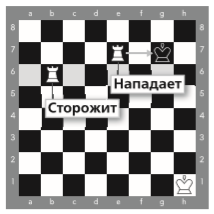 3. Если король партнёра приближается вплотную к атакующей ладье, то последнюю перебрасывают на дальний от короля край доски. Король чёрных угрожает съесть ладью белых – снять с доски сторожа.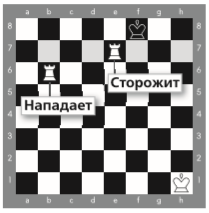 Ладья уходит от нападения, но продолжает сторожить горизонталь a7-h7.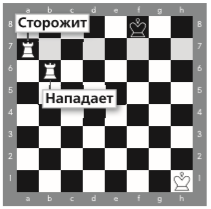 На любой ход чёрного короля, например Кре8, ладья с поля b6 пойдёт на поле b8 и нападёт на короля. 4. После оттеснения короля на край доски ладьи ставят мат.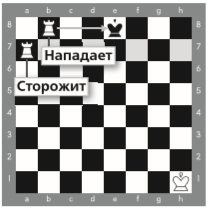 II. Мат ферзём и ладьёй Мат ферзём и ладьёй ставится по тому же плану, что и мат двумя ладьями. Необходимо учесть две важные особенности: — ферзь мобильнее, чем ладья, поэтому увеличивается количество матовых позиций; — увеличивается опасность пата, так как ферзь контролирует больше полей вокруг короля партнёра и отнимает у него свободу передвижения.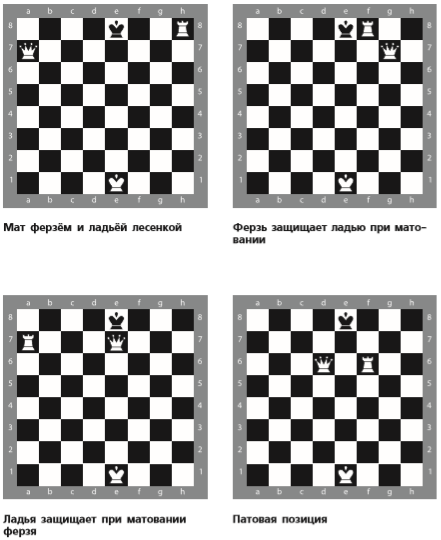 III. Мат ферзём и королём Мат ферзём и королём ставится одинокому королю на краю доски не позже десятого хода из любой позиции. План игры: 1. Выбрать край доски. 2. Оттеснить ферзём на край доски короля партнёра (не давая шахов, ферзь встаёт в положение хода коня по отношению к королю партнёра и, отнимая поля, направляет его к нужному краю).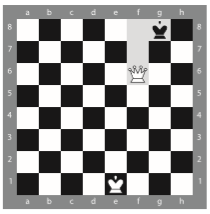 3. Оставить королю партнёра для манёвров два поля.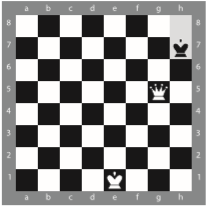 4. Подвести на помощь своего короля.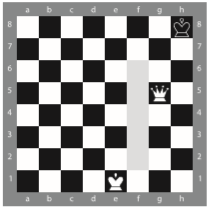 5. Ферзь под защитой короля ставит мат.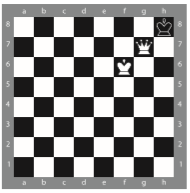 IV. Мат ладьёй и королём Матование ладьёй и королём одинокого короля осуществляется по такому плану: 1. Белые оттесняют чёрного короля на край доски.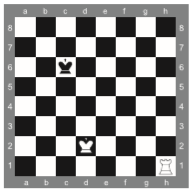 2. Ладья отрезает короля от части доски.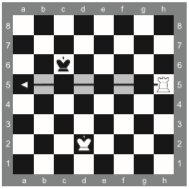 3. Для оттеснения используют обе фигуры – и короля, и ладью; белый король максимально близко подходит к чёрному королю.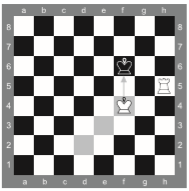 4. При своём ходе в оппозиции матующая сторона делает шах ладьёй королю противника.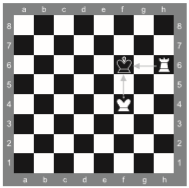 5. Одинокий король получает мат на краю доски.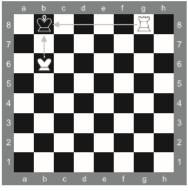 Этапы занятияI. Вступительное слово учителя Ребята, давайте вспомним, кем проводятся официальные шахматные турниры. Кто готов ответить? (Ученики поднимают руки и отвечают на вопрос.) На какие виды делятся шахматные турниры по контролю времени? (Ученики поднимают руки и отвечают на вопрос.) Какие системы проведения шахматных турниров вы знаете, чем они различаются? (Ученики поднимают руки и отвечают на вопрос.) Ребята, сегодня мы с вами вспомним, как матовать одинокого короля двумя ладьями, ферзём и ладьёй, королём и ферзём, королём и ладьёй. II. Постановка учебной задачи и поиск пути её решения Ребята, сегодня мы будем вспоминать, как осуществляется матование короля разными фигурами. Но прежде хотелось бы обратить ваше внимание на следующее: в конце шахматной партии стороне, у которой наблюдается материальное преимущество в виде лишних фигур, необходимо помнить об угрозе пата. Давайте откроем учебник и выполним задание 1. Учитель расставляет на демонстрационной доске позицию с диаграммы 1 из урока 2 учебника. Ребята, как поставить в данной позиции мат? Какой план мата двумя ладьями одинокому королю? Кто готов ответить? (Ученики поднимают руки, отвечают и показывают решение на демонстрационной доске.) Правильный ответ: мат двумя ладьями одинокому королю ставится по следующему плану: 1. Выбирается край доски. 2. Ладьи по очереди отнимают у неприятельского короля свободные поля по вертикали или горизонтали и оттесняют его методом лесенки к краю доски: одна ладья сторожит, другая нападает. 3. При приближении короля партнёра к ладьям ладьи переходят на дальний от короля партнёра край доски, и снова происходит оттеснение по методу лесенки. 4. Когда король оказывается на краю доски, ладьи ставят мат. Учитель расставляет на демонстрационной доске позицию с диаграммы 2 из урока 2 учебника. Ребята, как поставить в данной позиции мат? Какой план мата ферзём и ладьёй одинокому королю? Кто готов ответить? (Ученики поднимают руки, отвечают и показывают решение на демонстрационной доске.) Правильный ответ: мат ферзём и ладьёй ставится по тому же плану, что и мат двумя ладьями. Необходимо учесть две важные особенности: 1. Ферзь мобильнее, чем ладья, поэтому увеличивается количество матовых позиций.2. Увеличивается опасность пата, так как ферзь контролирует больше полей вокруг короля партнёра и отнимает у него свободу передвижения.Учитель расставляет на демонстрационной доске позицию с диаграммы 3 из урока 2 учебника. Ребята, как поставить в данной позиции мат? Какой план мата ферзём и королём одинокому королю? Кто готов ответить? (Ученики поднимают руки, отвечают и показывают решение на демонстрационной доске.) Правильный ответ: мат ферзём и королём ставится одинокому королю на краю доски не позже десятого хода из любой позиции. План игры: 1. Выбрать край доски. 2. Оттеснить ферзём на край доски короля партнёра (не давая шахов, ферзь встаёт в положение хода коня по отношению к королю партнёра и, отнимая поля, направляет его к нужному краю). 3. Оставить королю партнёра для манёвров два поля. 4. Подвести на помощь своего короля. 5. Ферзь под защитой короля ставит мат. Учитель расставляет на демонстрационной доске позицию с диаграммы 4 из урока 2 учебника. Ребята, как поставить в данной позиции мат? Какой план мата королём и ладьёй одинокому королю? Кто готов ответить? (Ученики поднимают руки, отвечают и показывают решение на демонстрационной доске.) Правильный ответ: сторона, имеющая материальный перевес в такой позиции, должна использовать и короля, и ладью для оттеснения чёрного короля на край доски. Когда король сильнейшей стороны занимает ближнюю оппозицию по отношению к королю слабейшей стороны, расположенному на краю доски, ставится мат ладьёй. Ребята, а теперь давайте выполним задание 2 учебника. Что имел в виду художник, изобразивший фигуры именно таким образом? Правильные ответы:Иллюстрация 1 – мат двумя ладьями одинокому королю ставится без участия собственного короля.Иллюстрация 2 – мат одним ферзём поставить одинокому королю нельзя, нужна помощь собственного короля.Иллюстрация 3 – мат ферзём и ладьёй одинокому королю ставится без участия собственного короля.Иллюстрация 4 – мат одной ладьёй поставить одинокому королю нельзя, нужна помощь собственного короля. Ребята, а теперь давайте перейдём к заданию 3 учебника. Нам необходимо поставить мат в два хода.Учитель расставляет на демонстрационной доске позиции с диаграмм 5-8 из урока 2 учебника. Правильные ответы: Диаграмма 5 – 1. ...Лfg6 2. Кph3 Лh6Х (Лh5Х). Диаграмма 6 – 1. Фf6 Кph7 2. Лh8Х. Диаграмма 7 – 1. Фg4 Кph7 2. Фg7Х.Диаграмма 8 – 1. Любой ход по третьей горизонтали ладьёй, кроме Ла3. За ходом белых последует 1. ...Кра1 2. Ла3Х. III. Самостоятельная работа и самопроверка Ребята, давайте выполним задание из урока 2 в рабочей тетради (задание 5 в учебнике). Вам нужно каждому самостоятельно найти мат в два хода на диаграммах и записать свои ответы в рабочую тетрадь. Важно записывать решение полностью. Учитель даёт время учащимся на самостоятельное решение позиций, затем задачи рассматриваются и называются правильные ответы. Учитель расставляет на демонстрационной доске позиции с диаграмм 1-8 из урока 2 рабочей тетради. Правильные ответы: Диаграмма 1 – 1. Лb7+ Кр~8 2. Ла8Х. Диаграмма 2 – 1. Кре6 Крd8 (1. ...Крf8, 2. Фf7Х) 2. Фd7Х. Диаграмма 3 – 1. Лa7+ Кр~8 2. Лh8Х. Диаграмма 4 – 1. Крb3 Крb1 2. Фе1Х. Диаграмма 5 – 1. Крb6 Крa8 2. Лc8Х. Диаграмма 6 – 1. Лc7+ Кр~8 2. Фb8Х. Диаграмма 7 – 1. Лb6+ Крa5 2. Фb4Х. Диаграмма 8 – 1. Лd5 Крf8 2. Лd8Х. (Примечание: знак «~» обозначает любую букву, т. е. король может пойти на любое поле.) IV. Разыгрывание позиций. Решение этюдов Ребята, давайте теперь рассмотрим этюд Б. Горвица (1857) в задании 4 учебника (диаграмма 9). Давайте вспомним, что такое шахматный этюд. Кто готов объяснить? (Ученики поднимают руки и отвечают на вопрос.) Правильный ответ: этюд в шахматах – искусственная позиция, в которой одной из сторон (обычно белым) предлагается выполнить задание без указания количества ходов. Этюд называют искусственной позицией в связи с тем, что эта позиция не из практической партии. Она придумана человеком специально. Учитель расставляет на демонстрационной доске позицию этюда, даёт время на самостоятельное выполнение задания, затем решение проверяется, а позиция разыгрывается на демонстрационной доске. Правильный ответ: 1. Сf2+ Kph5 2. g4+ Kph6 3. Kpf6 Kph7 4. g5 Kph8 5. Cd4 Kph7 6. Cc3 Kph8 7. g6 Ch7 (7. ...fg 8. Kp:g6Х) 8. Kp:f7Х. Ребята, а теперь давайте выполним задание 6 из учебника. Нам необходимо разделиться на пары и разыграть позицию за белых и при ходе за чёрных. Учитель расставляет на демонстрационной доске позицию с диаграммы 10 из урока 2 учебника, даёт время на самостоятельное решение задания, а затем вызывает двух учеников к демонстрационной доске и просит их разыграть позицию. Если у играющего чёрными возникают проблемы, учитель исправляет ошибки и напоминает план матования короля двумя ладьями.V. Подведение итогов Ребята, давайте продолжим фразы: «Сегодня я повторил...», «Расскажу дома, что...».Сегодня мы с вами повторяли планы матования одинокого короля различными фигурами. Этими приёмами очень важно овладеть, чтобы при вашем материальном преимуществе партия закончилась матом королю партнёра, а не патом.3. Тактические комбинации и приёмы «связка», «сквозной удар», «двойной удар», «ловля фигуры» (повторение) Цель и задачи занятия: повторить с учащимися изученные ранее тактические приёмы «связка», «двойной удар», «ловля фигуры», «сквозной удар». Основные виды деятельности: рассказ учителя и обсуждение с учащимися поднятой темы, самостоятельное выполнение упражнений из рабочей тетради. Термины: связка, двойной удар, ловля фигуры, сквозной удар. Инвентарь: демонстрационная доска, индивидуальные шахматные доски (по одной на парту). Теоретическая основа Материал уроков 8, 9, 11, 12 из учебника для второго года обучения, а также материал урока 3 из учебника для третьего года обучения. Этапы занятия I. Вступительное слово учителя Ребята, давайте выполним задание 1 из урока 3 и вспомним, что такое тактический приём. Какие тактические приёмы в шахматах мы с вами рассматривали в прошлом году? Какие тактические приёмы вы знаете? (Ученики поднимают руки и отвечают.) Что такое ловля фигур? Что такое сквозной удар? Что такое двойной удар? Что такое связка? (Ученики поднимают руки и отвечают.) II. Постановка учебной задачи и поиск пути её решения Ребята, сегодня мы с вами повторяем тактические приёмы «связка», «двойной удар», «ловля фигуры», «сквозной удар». Для начала рассмотрим подробнее такой тактический приём, как «связка». Необходимо знать, что связка бывает абсолютной и относительной. Учитель даёт определения этих видов связок (с. 21 учебника), а затем расставляет на демонстрационной доске пример абсолютной связки из учебника (диаграмма 1) и даёт к ней комментарий. Убедившись, что дети поняли, что такое абсолютная связка, учитель расставляет на демонстрационной доске пример относительной связки из учебника (диаграмма 2) и даёт к ней комментарий.Ребята, давайте откроем учебник и выполним задание 2. Нам необходимо решить позиции и соотнести каждую диаграмму с названием изображённого на ней тактического приёма. Учитель расставляет на демонстрационной доске позиции с диаграмм 3-6 из урока 3 учебника. Правильные ответы: Диаграмма 3 – 1. d8Ф Кр:d8 2. Л:b8 – и следующим ходом белые забирают ладью на h8. Данная позиция иллюстрирует тактический приём «сквозной удар». Диаграмма 4 – 1. ...Се4! 2. Ф:b4 Л:d1Х. Данная позиция иллюстрирует тактический приём «связка». Диаграмма 5 – 1. а5 Сd4 2. с3 – и белые ловят чёрного слона. Данная позиция иллюстрирует такой тактический приём, как «ловля фигур». Диаграмма 6 – 1. ...е4 – и следующим ходом чёрные забирают коня на f3. Данная позиция иллюстрирует тактический приём «двойной удар» (пешечная вилка).Ребята, давайте теперь выполним задание 3 из учебника. Эмануил Ласкер говорил, что «красота шахматной комбинации в том, что она всегда правдива». Как вы думаете, какой смысл второй чемпион мира по шахматам вложил в своё высказывание? Кто готов объяснить? Вы согласны с этим высказыванием? (Ученики поднимают руки и отвечают на вопрос.) Вариант правильного ответа: в отличие от позиционных шахматных решений, шахматную комбинацию всегда можно проверить расчётом. Если комбинация корректна, то она форсированно приводит к искомому результату и не может быть опровергнута партнёром.III. Самостоятельная работа и самопроверкаРебята, давайте выполним задание из урока 3 в рабочей тетради (задание 4 в учебнике). Каждый должен самостоятельно решить задачи на диаграммах и записать свои ответы в рабочую тетрадь, а также соотнести каждую диаграмму с названием того тактического приёма, который был применён. Важно записывать решение полностью. Учитель даёт учащимся время на самостоятельное решение позиций, а затем решения разбираются. Учитель расставляет на демонстрационной доске позиции с диаграмм 1-8 из урока 3 рабочей тетради. Правильные ответы: Диаграмма 1 – 1. Ф:g6+ Kph8 2. C:f7. Данная позиция иллюстрирует тактический приём «связка». Диаграмма 2 – 1. Ке8+ – и белые следующим ходом забирают ферзя и остаются с лишней фигурой в эндшпиле. Данная позиция иллюстрирует такой тактический приём, как «двойной удар» (коневая вилка). Диаграмма 3 – 1. Фd6 Л:b7 2. Ф:d8. Данная позиция иллюстрирует тактический приём «связка».Диаграмма 4 – 1. Сd6 – и чёрный конь попался, следующими ходами белый король подойдёт к нему и заберёт. Данная позиция иллюстрирует тактический приём «ловля фигур». Диаграмма 5 – 1. b4 Kp:b4 (1. ...Ф:b4 2. Сf8+) 2. Сd2+ – и чёрные забирают следующим ходом ферзя. Данная позиция иллюстрирует тактический приём «сквозной удар». Диаграмма 6 – 1. Л:а5 Кр:а5 2. а7 а1Ф 3. а8Ф+ Крb5 4. Ф:а1. Данная позиция иллюстрирует такой тактический приём, как «сквозной удар». IV. Разыгрывание позиций. Решение этюдов Ребята, давайте теперь рассмотрим окончание этюда А. П. Максимовского (1976) в задании 5 учебника. Учитель расставляет на демонстрационной доске позицию с диаграммы 7 учебника и даёт комментарий. Ребята, а теперь давайте перейдём к заданию 6 учебника. Вам необходимо разделиться на пары и разыграть позицию, показанную на диаграмме 8, за белых и за чёрных. Учитель даёт время на самостоятельное решение задания. Затем учитель вызывает двух учеников к демонстрационной доске и просит разыграть разбираемую позицию. Если у играющего белыми возникают проблемы, то учитель напоминает, что белые должны оттеснить чёрного короля на край доски. V. Подведение итогов Ребята, давайте продолжим фразы: «Сегодня я вспомнил тактические приёмы...», «Мне захотелось...». Сегодня мы с вами повторяли, что такое связка, двойной удар, сквозной удар и ловля фигур. Давайте ещё раз дадим определения этих понятий. Кто готов выйти к демонстрационной доске и показать какой-то один или все рассмотренные на уроке приёмы? (Ученики поднимают руки и отвечают.)4. Тактические комбинации и приёмы «двойной шах», «открытый шах» (повторение) Цель и задачи занятия: повторить с учащимися изученные ранее тактические приёмы «двойной шах» и «открытый шах». Основные виды деятельности: рассказ учителя и обсуждение с учащимися поднятой темы, самостоятельное выполнение упражнений из рабочей тетради. Термины: двойной шах, открытый шах. Инвентарь: демонстрационная доска, индивидуальные шахматные доски (по одной на парту). Теоретическая основа Материал уроков 15, 16 из учебника для второго года обучения, а также материал урока 4 из учебника для третьего года обучения.Этапы занятияI. Вступительное слово учителя Ребята, мы продолжаем повторять тактические приёмы в шахматах. На прошлом уроке мы разбирали такие тактические приёмы, как «ловля фигур», «связка», «сквозной удар» и «двойной удар». Давайте ещё раз дадим определения этих тактических приёмов. II. Постановка учебной задачи и поиск пути её решения Тема сегодняшнего урока – открытый шах и двойной шах. Ребята, давайте откроем учебник и выполним задание 1 из урока 4. Кто готов расставить пример открытого шаха на демонстрационной доске? (Ученики поднимают руки и отвечают.) Правильный ответ: открытый шах – ситуация, когда шах объявляется не той фигурой, которая сделала ход, а фигурой, находящейся позади неё. В качестве примера подойдёт любая возможная позиция на доске, иллюстрирующая данный приём. Кто готов расставить пример двойного шаха на демонстрационной доске? Какие существуют способы защиты от двойного шаха? (Ученики поднимают руки и отвечают.) Правильный ответ: двойной шах – это шах, при котором на короля противника нападают одновременно две фигуры. В качестве примера подойдёт любая возможная позиция на доске, иллюстрирующая данный приём. Единственная защита при двойном шахе – отойти королём. Следует помнить, что двойной шах не может поставить король атакующей стороны, не может быть объявлен двумя конями или двумя слонами. Ребята, давайте перейдём к заданию 2 учебника. Какие фигуры в шахматах называются дальнобойными и почему? (Ученики поднимают руки и отвечают.) Правильный ответ: дальнобойные фигуры – фигуры, удары которых распространяются на все поля вертикали, горизонтали или диагонали, – ферзь, слон и ладья. Ребята, что бы вы выбрали: выиграть ферзя у партнёра или поставить ему мат? (Ученики поднимают руки и отвечают на вопрос.)Правильный ответ: поставить мат. Мат на доске сразу заканчивает партию и приводит к победе одного из участников борьбы. Поставить мат – цель игры в шахматы. Ребята, давайте выполним задание 3 из учебника. Как с помощью двойного шаха чёрные могут выиграть партию? Учитель расставляет на демонстрационной доске позицию с диаграммы 1. Правильный ответ: 1. ...Л:h4++ 2. Kpg1 Лh1Х. Ребята, а теперь давайте рассмотрим задание 4 учебника. Учитель расставляет на демонстрационной доске начальную позицию и вместе с учащимися анализирует партию. В ходе этого на демонстрационной доске появляются и разбираются позиции с диаграмм 2—5 урока 4 учебника. А теперь давайте перейдём к заданию 5 учебника. Учитель расставляет на демонстрационной доске позицию с диаграммы 6 и показывает варианты двойного и открытого шаха (диаграммы 7, 8).III. Самостоятельная работа и самопроверка Ребята, давайте выполним задание из урока 4 в рабочей тетради (задание 6 в учебнике). Каждый должен самостоятельно решить задачи на диаграммах и записать свои ответы в рабочую тетрадь. Важно записывать решение полностью. Учитель даёт учащимся время на самостоятельное решение позиций, а затем решения разбираются. Учитель расставляет на демонстрационной доске позиции с диаграмм 1-6 из урока 4 рабочей тетради. Правильные ответы: Диаграмма 1 – 1. Ф:h7+ Кp:h7 2. Лh3++ Крg7 3. Лh7Х. Диаграмма 2 – 1. ...Ф:g3+ 2. Кp:g3 (если король белых не забирает чёрного ферзя и уходит из-под шаха, то 2. ...Ф:g1+!) С:f6+ 3. Кph2 (или любое другое возможное поле) С:b2, и чёрные остаются с лишними фигурой и пешкой. Диаграмма 3 – 1. Кf7+ C:f7 2. Ф:h7+ Кp:h7 3. Cf5Х. Диаграмма 4 – 1. ...Л:h2+ 2. Кp:h2 Кg4++ 3. Кpg3 Кf5+ 4. Кp:g4 Фh4Х. Диаграмма 5 – 1. Лh7+ Кp:h7 2. К:f8++ Кpg7 3. Фh7+ Кp:f8 (3. ...Кpf6 4. К:d7x или 4. Фh6Х) 4. Фh8Х. Диаграмма 6 – 1. Сg6+ Кpg8 2. Фh7+ Кpf8 3. Ф:f8Х. IV. Разыгрывание позиций. Решение этюдов Ребята, давайте теперь рассмотрим этюд А. А. Троицкого в задании 7 учебника.Учитель расставляет на демонстрационной доске позицию с диаграммы 9. Правильный ответ: 1. Лс8! Л:а7, иначе белые поставят ферзя, 2. Крb6+, и следующим ходом белые забирают ладью чёрных. V. Подведение итогов Ребята, давайте продолжим фразы: «Сегодня я повторил...», «Мне захотелось...». Сегодня мы с вами повторяли, что такое открытый шах и двойной шах. Кто готов дать определения этих терминов? (Ученики поднимают руки и отвечают.)5. Конкурс решения позиций: как бы вы сыграли? Цель и задачи занятия: развивать практические навыки в игре, решать позиции.Основные виды деятельности: решение учениками шахматных заданий. Термины: открытый шах, двойной шах, вилка. Инвентарь: демонстрационная доска, индивидуальные шахматные доски (по одной на парту). Этапы занятияI. Вступительное слово учителя Ребята, чтобы научиться быстро находить комбинации в шахматной партии, необходимо изучать всё новые и новые тактические приёмы, а также как можно больше тренироваться в решении различных позиций. Сегодня мы с вами потренируемся в самостоятельном решении позиций на уже изученные тактические приёмы. Давайте повторим, какие тактические приёмы мы с вами уже изучили. Кто готов ответить? (Ученики поднимают руки и отвечают на вопросы.) II. Постановка учебной задачи и поиск пути её решения Ребята, давайте откроем учебник и выполним задание 1 из урока 5. Учитель расставляет на демонстрационной доске позицию с диаграммы 1 учебника и показывает, в чём заключается тактический приём «вилка». Ребята, а теперь давайте перейдём к заданию 2 учебника. Учитель расставляет на демонстрационной доске позицию с диаграммы 2 учебника и разбирает ходы. Какую угрозу создали белые? Кто готов ответить? Правильный ответ: 3. Фg7Х. Ребята, почему чёрные не продолжили партию и сдались? Правильный ответ: 3. ...Фg8 4. Фf6+ Фg7 5. Ф:g7Х. III. Самостоятельная работа и самопроверка Ребята, давайте выполним задание из урока 5 в рабочей тетради (задание 3 в учебнике). Каждый должен самостоятельно решить задачи на диаграммах и записать свои ответы в рабочую тетрадь. Важно записывать решение полностью. Учитель даёт учащимся время на самостоятельное решение позиций, а затем решения разбираются.Учитель расставляет на демонстрационной доске позиции с диаграмм 1-8 из урока 5 рабочей тетради. Правильные ответы: Диаграмма 1 – 1. Л:е4 Л:е4 2. Л:е4 Л:е4 3. Сс2 – и белые остаются с лишним слоном. Диаграмма 2 – 1. Кс6 Крf6 2. Cc8 – и белые поймали ладью чёрных. Диаграмма 3 – 1. ...Л:d2 2. Ф:d2 с3+ 3. Kр:с3 Ке4+ (3. Ф:с3 Ка4+). Диаграмма 4 – 1. Се2 – чёрный конь поймался. Диаграмма 5 – 1. Ф:f6+ Л:f6 2. Л:g8+ Кр:g8 (2. ...Крh7 3. Kf6Х) 3. K:f6+ Крf7 4. K:h5 – и белые остаются с лишней фигурой.Диаграмма 6 – 1. Фd8+ Кр:d8 2. Кс6+ Кре8 3. Лd8Х. Диаграмма 7 – 1. Сс5 Л:b3 2. Сf8+ Крg8 3. Сh6Х. Диаграмма 8 – 1. ...Khg3+ 2. Kрg1 Ф:h2+ 3. Кр:h2 Лh8+ 4. С:h8 Л:h8+ 5. Крg1 Лh1Х. За каждую правильно решённую позицию ученики ставят себе один балл. Затем баллы суммируются и подводятся итоги. IV. Разыгрывание позиций. Решение этюдов Ребята, давайте теперь рассмотрим этюд С. Исраелова (1979) в задании 4 учебника. Учитель расставляет на демонстрационной доске позицию с диаграммы 4 учебника и комментирует её. V. Подведение итогов Ребята, продолжите фразы: «Сегодня я выполнял задания...», «У меня получилось...». Давайте подведём итог нашего сегодняшнего занятия. Мы вспомнили различные тактические приёмы и потренировались в их применении. 6. Тактический приём «завлечение» Цель и задачи занятия: познакомить учащихся с приёмом «завлечение» и рассмотреть его практическое применение.Основные виды деятельности: рассказ учителя и обсуждение с учащимися поднятой темы, самостоятельное выполнение упражнений из рабочей тетради. Термин: завлечение. Инвентарь: демонстрационная доска, индивидуальные шахматные доски (по одной на парту). Теоретическая основа Материал урока 6 из учебника для третьего года обучения, а также следующий пример: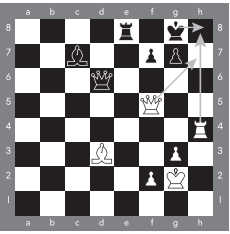 На представленной диаграмме показан приём «завлечение»: ладья завлекает короля чёрных на поле h8, где он получает мат последующим ходом 2. Фh7. Этапы занятияI. Вступительное слово учителя Ребята, мы продолжаем знакомиться с тактическими приёмами в шахматах. Сегодня мы узнаем, что такое завлечение и как выполнять данный приём. II. Постановка учебной задачи и поиск пути её решения Учитель даёт определение приёма «завлечение» и предлагает учащимся рассмотреть позицию, на которой он представлен. Для этого на демонстрационной доске он расставляет позицию с диаграммы 1 из урока 6 учебника. Ребята, почему у белых нашлась тактическая возможность применить приём «завлечение»? Правильный ответ: неудачное расположение чёрного ферзя; если бы ферзь чёрных располагался активнее, они бы реализовали своё материальное преимущество. Затем на демонстрационной доске разбирается пример с диаграммы 2 учебника.Ребята, а теперь давайте выполним задание 1 из учебника. Нам нужно найти, как с помощью тактического приёма «завлечение» поставить мат. Учитель расставляет на демонстрационной доске позиции с диаграмм 3-4 учебника. Правильные ответы: Диаграмма 3 – 1. Лh8+ Кp:h8 2. Фh7Х. Диаграмма 4 – 1. Фh8+ Кp:h8 2. Л:f8Х. Ребята, давайте выполним задание 2 учебника. Нам нужно найти, как с помощью тактического приёма «завлечение» получить материальное преимущество. Учитель расставляет на демонстрационной доске позиции с диаграмм 5-8 учебника. Правильные ответы: Диаграмма 5 – 1. Лh8+ Кp:h8 2. К:f7+; белые забирают ферзя. В случае 1. Лh8+ K:h8 чёрные получают мат: 2. Фh7+ Кpf8 3. Ф:h8Х. Диаграмма 6 – 1. C:c7+!; в случае если чёрные отклоняют жертву и отходят королём, белые забирают ладью на d8, тем самым выигрывая качество. 1. ...Кр:с7 2. d6+! На 2. ...Кр:d6 последует 3. Кf5+, на 2. ...Ф:d6 Kb5+ c выигрышем в обоих случаях ферзя. Диаграмма 7 – 1. ...Ла1+ 2. Кр:а1 К:с2+ с выигрышем ферзя. Диаграмма 8 – 1. Фd5+! Ф:d5 2. g8Ф+ – и чёрные теряют своего ферзя.Ребята, давайте выполним задание 3 из учебника. Нам нужно найти, как с помощью тактического приёма «завлечение» поставить мат в три хода. Учитель расставляет на демонстрационной доске позицию с диаграммы 9. В качестве подсказки в учебнике на диаграмме 10 изображена позиция, которая должна у нас получиться. Правильный ответ: 1. Ф:h7+ Кp:h7 2. hg+ Кp:g6 3. Cе4Х. Ребята, давайте выполним теперь задание 5 учебника и рассмотрим этюд Д. Лолли (1763). Учитель расставляет на демонстрационной доске позицию. Правильный ответ: 1. Лb5! Король чёрных завлекается на линию b: 1. ...Кр:b5 2. b7 b1Ф 3. b8Ф+ – и белые забирают чёрного ферзя. III. Самостоятельная работа и самопроверка Ребята, давайте выполним задание из урока 6 в рабочей тетради (задание 4 в учебнике). Каждый должен самостоятельно решить задачи на диаграммах и записать свои ответы в рабочую тетрадь. Важно записывать решение полностью. Учитель даёт учащимся время на самостоятельное решение позиций, а затем решения разбираются. Учитель расставляет на демонстрационной доске позиции с диаграмм 1-5 из урока 6 рабочей тетради. Правильные ответы: Диаграмма 1 – 1. Сс6+! Кр:с6 2. Фа4+ – и следующим ходом белые забирают чёрного ферзя. Диаграмма 2 – 1. Фа4+! Кр:а4 2. Ла6Х. Диаграмма 3 – 1. Л:е7 Ф:е7 2. Кf5+ – и чёрные остаются без ферзя. Диаграмма 4 – 1. Лh6+ Кpd7 (e7, f7) 2. Лh8 с угрозой поставить ферзя а8Ф 2. ...Л:а7 3. Лh7+ с выигрышем ладьи. Диаграмма 5 – 1. ...Ф:g2+ 2. Kp:g2 Kf4++. Ребята, как называется этот тактический приём? Правильный ответ: двойной шах. 3. Крg1 – Kh3Х.IV. Подведение итогов Ребята, давайте продолжим фразы: «Теперь я умею...», «Для того чтобы поймать фигуру, мне нужно...». Сегодня мы с вами изучали тактический приём «завлечение». Давайте вспомним его определение. 7. Тактический приём «отвлечение» Цель и задачи занятия: познакомить учащихся с приёмом «отвлечение» и рассмотреть его практическое применение. Основные виды деятельности: рассказ учителя и обсуждение с учащимися поднятой темы, самостоятельное выполнение упражнений из рабочей тетради.Термин: отвлечение. Инвентарь: демонстрационная доска, индивидуальные шахматные доски (по одной на парту). Теоретическая основа Материал урока 7 из учебника для третьего года обучения, а также следующий пример: 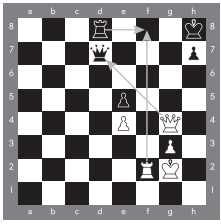 На представленной диаграмме показан приём «отвлечение»: белые ходом 1. Лf8 отвлекают чёрную ладью от защиты ферзя. Следует 1. ...Лf8 2. Фd7. Этапы занятияI. Вступительное слово учителя Ребята, мы продолжаем знакомиться с тактическими приёмами в шахматах. Сегодня мы узнаем, что такое отвлечение и как выполнять данный приём. II. Постановка учебной задачи и поиск пути её решения Учитель даёт определение приёма «отвлечение» и предлагает учащимся рассмотреть позиции, на которых он представлен. Для этого на демонстрационной доске сначала расставляется позиция «отвлечение от защиты важного поля» (диаграмма 1). Ребята, что последует в случае, если чёрные попытаются защитить слона 1. ...Фc8, ведь белые угрожают поставить мат ходом Ф:b7, как вы думаете? Правильный ответ: 2. Лd8! Ф:d8 3. Фb7Х. Затем на демонстрационной доске расставляется позиция «отвлечение от защиты фигуры» (диаграмма 2). Ребята, а теперь давайте выполним задание 1 из учебника. Нам нужно найти, как с помощью тактического приёма «отвлечение» выиграть материал.Учитель расставляет на демонстрационной доске позиции с диаграмм 3-6 учебника. Правильные ответы: Диаграмма 3 – 1. Лg8+ Кp:g8 2. Ф:е7. Диаграмма 4 – 1. Лс8+! Ф:с8 2. Ф:а5х. В случае если чёрные пойдут 1. ...Кра7, следует мат 2. Фf7+ Кpa6 3. Фb7Х. Диаграмма 5 – 1. ...Сf1+ – и следующим ходом чёрные забирают ферзя белых. Диаграмма 6 – 1. Ф:h4 C:h4 2. Ле8+ Крh7 3. Лh8Х. Ребята, давайте выполним задание 2 из учебника и ответим на вопросы. Правильные ответы: Вопрос 1 – чёрные поставят белым мат ходом Фе2. Вопрос 2 – 1. ...С:b4! III. Самостоятельная работа и самопроверка Ребята, давайте выполним задание из урока 7 в рабочей тетради (задание 4 в учебнике). Каждый должен самостоятельно решить задачи на диаграммах и записать свои ответы в рабочую тетрадь. Важно записывать решение полностью. Учитель даёт учащимся время на самостоятельное решение позиций, а затем решения разбираются. Учитель расставляет на демонстрационной доске позиции с диаграмм 1-6 из 7-го урока рабочей тетради. Правильные ответы: Диаграмма 1 – 1. Лh8+ Кp:h8 2. Ф:f8. Диаграмма 2 – 1. Ла6 Л:а6 2. с1Ф. Диаграмма 3 – 1. Фh8+ Кр:h8 2. Л:f8Х. Диаграмма 4 – 1. Кh5 Л:е2 2. К:f6+ Кpg7 3. Кh5+ Кpg8 4. Kp:е2, и белые остаются с лишним конём. Диаграмма 5 – 1. Фс7! На любое взятие ферзя следует Л:е8 с матом. Диаграмма 6 – 1. Сb2+ Л:b2 2. Ле8+ Ф:е8 3. Фg7Х. IV. Разыгрывание позиций. Решение этюдов Ребята, давайте теперь решим этюд П. Дамиано (1512) из задания 3 учебника. Как с помощью тактического приёма «отвлечение» провести пешку в ферзи? Учитель расставляет на демонстрационной доске позицию (диаграмма 8). Правильный ответ: 1. Кd4+; белые отвлекают коня чёрных от защиты поля превращения белой пешки и проводят пешку в ферзи. Затем учитель расставляет на демонстрационной доске позицию из задания 5 учебника (диаграмма 9) и просит учеников разделиться по парам и разыграть её. Если у играющего белыми возникают проблемы, то учитель вызывает двух учеников к демонстрационной доске и просит их разыграть позицию, напоминая, что белые должны использовать и короля, и ладью для оттеснения чёрного короля на край доски.V. Подведение итогов Ребята, давайте продолжим фразы: «Теперь я умею...», «Было интересно...». Сегодня мы с вами изучали тактический приём «отвлечение». Давайте вспомним его определение. Запомните этот приём и постарайтесь применить его в одной из ближайших партий. 8. Тактический приём «уничтожение защиты» Цель и задачи занятия: познакомить учащихся с тактическим приёмом «уничтожение защиты» и рассмотреть его практическое применение. Основные виды деятельности: рассказ учителя и обсуждение с обучающимися поднятой темы, самостоятельное выполнение упражнений из рабочей тетради. Термин: уничтожение защиты. Инвентарь: демонстрационная доска, индивидуальные шахматные доски (по одной на парту). Теоретическая основа Материал урока 8 из учебника для третьего года обучения, а также следующий пример: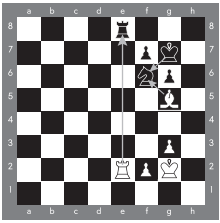 На представленной диаграмме чёрный конь на f6 является защитником ладьи на поле е8. Белые ходом 1. С:f6+ уничтожают защитника ладьи, причём этот ход делается с шахом чёрному королю. Следуют ходы 1. ...Крf6 и 2. Ле8 с выигрышем ладьи. Этапы занятияI. Вступительное слово учителя Ребята, мы продолжаем знакомиться с тактическими приёмами в шахматах. Сегодня мы узнаем, что такое уничтожение защиты и как выполнять данный приём.II. Постановка учебной задачи и поиск пути её решения Учитель даёт определение приёма «уничтожение защиты» и предлагает учащимся рассмотреть позиции, на которых он представлен. Для этого на демонстрационной доске он расставляет позиции с диаграмм 1 и 2 из урока 8 учебника. Ребята, а теперь давайте выполним задание 1 из учебника. Нам нужно найти, как с помощью тактического приёма «уничтожение защиты» поставить мат. Учитель расставляет на демонстрационной доске позиции с диаграмм 3-5. Правильные ответы: Диаграмма 3 – 1. Ф:d4+ Л:d4 2. b6Х. Диаграмма 4 – 1. К:c7+ C:c7 2. Cb5Х. Диаграмма 5 – 1. Ф:е5 de 2. Лh8+ Кpg7 3. Л1h7Х. А теперь давайте выполним задание 2 из учебника. Нам нужно с помощью тактического приёма «уничтожение защиты» выиграть материал. Учитель расставляет на демонстрационной доске позиции с диаграмм 6-7. Правильные ответы: Диаграмма 6 – 1. Л:с6+ bc 2. Кp:f3, и белые остаются с лишней фигурой. Диаграмма 7 – 1. ...Л:с3 2. bc К:e4, и следующим ходом чёрные возвращают качество, выиграв при этом пешку. III. Самостоятельная работа и самопроверка Ребята, давайте выполним задание из урока 8 в рабочей тетради (задание 3 в учебнике). Каждый должен самостоятельно решить задачи на диаграммах и записать свои ответы в рабочую тетрадь. Важно записывать решение полностью. Учитель даёт учащимся время на самостоятельное решение позиций, а затем решения разбираются. Учитель расставляет на демонстрационной доске позиции с диаграмм 1-6 из 8-го урока рабочей тетради. Правильные ответы: Диаграмма 1 – 1. Л:f6! На любое взятие ладьи следует мат: 2. Ф:h7Х. Диаграмма 2 – 1. Ф:f8+ Кp:f8 2. Ch6+ Кpg8 3. Ле8Х. Диаграмма 3 – 1. Л:g6, в случае 1. ...Ф:g6 чёрные теряют ферзя за ладью, на взятие пешкой последует 2. Фf7+ Крh8 3. Ф:е8Х. Диаграмма 4 – 1. Ф:h7 Кp:h7 2. Лh3Х. Диаграмма 5 – 1. Ф:с8 Ф:с8 2. Ле8+ Ф:е8 3. Л:е8Х. Диаграмма 6 – 1. Ф:d5+ cd 2. Кp:g2 – и белая пешка «а» проходит в ферзи. IV. Разыгрывание позиций. Решение этюдов Ребята, давайте теперь рассмотрим этюд Л. Куббеля (1934) в задании 4 учебника.Учитель расставляет на демонстрационной доске позицию. Правильный ответ: 1. Фе5+ К:е5 2. fe Крc7 3. еf+ Крd8 4. fg c выигрышем. Можно рассмотреть с обучающимися и второе решение: 1. Крb6! – и чёрные не в состоянии защититься от матовых угроз. Подробнее: 1. ...Кe4 2. Фa3+ Кb4 3. Ф:b4+ Кc5 4. Ф:c5Х. V. Подведение итогов Ребята, давайте продолжим фразы: «Теперь я умею...», «Для того чтобы поймать фигуру, мне нужно...». Сегодня мы с вами изучали такой тактический приём, как «уничтожение защиты». Давайте ещё раз повторим, что такое уничтожение защиты. Чем уничтожение защиты отличается от тактического приёма «отвлечение»? Примерный ответ: при уничтожении защиты происходит устранение мешающей фигуры партнёра, а при отвлечении мы ухудшаем для соперника положение данной фигуры.9. Тактический приём «спёртый мат» Цель и задачи занятия: познакомить учащихся с тактическим приёмом «спёртый мат» и рассмотреть его практическое применение. Основные виды деятельности: рассказ учителя и обсуждение с учащимися поднятой темы, самостоятельное выполнение упражнений из рабочей тетради.Термин: спёртый мат. Инвентарь: демонстрационная доска, индивидуальные шахматные доски (по одной на парту). Теоретическая основа Материал урока 9 из учебника для третьего года обучения, а также следующий пример: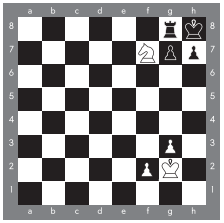 На представленной диаграмме белый конь ставит мат чёрному королю, запертому своими же фигурами. Этапы занятияI. Вступительное слово учителя Ребята, мы продолжаем знакомиться с тактическими приёмами в шахматах. Сегодня мы узнаем, что такое спёртый мат и как выполнять данный приём. II. Постановка учебной задачи и поиск пути её решения Учитель предлагает учащимся рассмотреть позиции, на которых представлен приём «спёртый мат». Для этого на демонстрационной доске он расставляет позиции с диаграммы 1 из урока 9 учебника и задаёт вопросы из задания 1. Правильные ответы: Вопрос 1 – на доске возник спёртый мат. Вопрос 2 – собственные фигуры чёрного короля заблокировали все возможные поля для отступления. Вопрос 3 – отойти ладьёй, сделать «форточку». Затем учитель даёт определение понятия «спёртый мат». Ребята, давайте рассмотрим классический пример спёртого мата. Учитель расставляет на демонстрационной доске позицию с диаграммы 2 учебника и комментирует её. Затем он предлагает учащимся ответить на вопросы: 1. Почему белые сразу не могут воспользоваться вариантом 1. Фg8+ Л:g8 2. Кf7Х? 2. Какие тактические приёмы встретились в решении данной позиции? Правильные ответы: Вопрос 1 – чёрным не обязательно на 1. Фg8+ забирать ферзя ладьёй. 1. Фg8+ Кp:g8 – и белые просто остаются без ферзя. Вопрос 2 – двойной шах, завлечение. Ребята, а теперь давайте выполним задание 2 в учебнике. Нам нужно поставить спёртый мат. Учитель расставляет на демонстрационной доске позицию с диаграммы 3. Правильный ответ: 1. Фb8+! Ф:b8 2. Кb6Х. Ребята, а теперь давайте рассмотрим задание 3 из учебника и проанализируем партию, сыгранную в начале XIX века. Учитель расставляет на демонстрационной доске позицию с диаграммы 4 и комментирует ходы. Ребята, давайте выполним задание 4 из учебника. Используя тактические приёмы «двойной шах» и «спёртый мат», мы должны найти мат в четыре хода. В качестве подсказки можно использовать диаграмму, на которой изображена конечная позиция (диаграмма 6).Учитель расставляет на демонстрационной доске начальную позицию (диаграмма 5). Правильный ответ: 1. Кg6+ Кph7 2. Кf8++ Кph8 3. Фh7+ К:h7 Кg6Х. III. Самостоятельная работа и самопроверка Ребята, давайте выполним задание из урока 9 в рабочей тетради (задание 5 в учебнике). Каждый должен самостоятельно решить задачи на диаграммах и записать свои ответы в рабочую тетрадь. Важно записывать решение полностью. Учитель даёт учащимся время на самостоятельное решение позиций, а затем решения разбираются. Учитель расставляет на демонстрационной доске позиции с диаграмм 1-4 из 9-го урока рабочей тетради. Правильные ответы: Диаграмма 1 – 1. Кg6++ Кpg8 2. Фf8+ Л:f8 3. Ке7Х. Диаграмма 2 – 1. Кf7 Кpg8 2. Кh6+ Кph8 (2. ...Кpf8 3. Фf7Х) 3. Фg8+ Л:g8 4. Кf7Х. Диаграмма 3 – 1. Ф:g7+ К:g7 2. Кf6Х. Диаграмма 4 – 1. Фd8+ Л:d8 2. Кc7Х. Ребята, а теперь давайте приступим к заданию 2 в рабочей тетради. Нам нужно проанализировать шахматную партию и найти мат в один ход. Правильный ответ: 6. Кd6Х. Последний ход чёрных был грубой ошибкой. IV. Разыгрывание позиций. Решение этюдовРебята, давайте теперь рассмотрим окончание этюда В. Веича (1967) в задании 6 учебника.Учитель расставляет на демонстрационной доске позицию и даёт учащимся время на самостоятельное решение задания. Затем задание проверяется, а позиция разыгрывается на демонстрационной доске. Правильный ответ: два варианта решения: 1) 1. Кр:f3 Ce1 2. Кe3Х; 2) 1. Кр:f3 Cg1 2. Кg3Х. V. Подведение итогов Ребята, давайте продолжим фразы: «Теперь я знаю...», «Меня удивило, что...». Ребята, сегодня мы с вами изучали такой тактический приём, как «спёртый мат». Давайте ещё раз дадим определение этого понятия. Какими тактическими приёмами сопровождается спёртый мат? 10. Сочетание тактических приёмов Цель и задачи занятия: повторить с учащимися тактические приёмы, рассмотреть их сочетание и применение.Основные виды деятельности: рассказ учителя и обсуждение с учащимися поднятой темы, самостоятельное выполнение упражнений из рабочей тетради. Термины: новых терминов нет, используются известные понятия. Инвентарь: демонстрационная доска, индивидуальные шахматные доски (по одной на парту). Теоретическая основа Зачастую шахматная комбинация состоит из нескольких тактических приёмов, сочетание которых и приводит к желаемому результату. Спёртый мат – мат конём, при котором собственные фигуры отнимают у короля все поля для отступления. Тактический приём «спёртый мат» всегда сопровождается другими тактическими приёмами – двойным шахом, завлечением, отвлечением, уничтожением защиты и прочими. Этапы занятияI. Вступительное слово учителя Ребята, мы продолжаем знакомиться с тактическими приёмами в шахматах. Сегодня мы узнаем, как сочетать различные тактические приёмы при решении шахматных позиций.II. Постановка учебной задачи и поиск пути её решения Ребята, мы с вами изучили различные тактические приёмы и потренировались в применении их на практике. Часто случается, что, для того чтобы получить преимущество или поставить мат, нельзя обойтись одним тактическим приёмом, их можно и нужно сочетать. Давайте выполним задание 1 из учебника и перечислим известные нам тактические приёмы, а затем перейдём к заданию 2 и ответим на вопросы. Учитель расставляет на демонстрационной доске позиции с диаграмм 1 и 2 учебника. Правильные ответы: Диаграмма 1: Вопрос 1 – чёрные не могут съесть ладью, поскольку на любое её взятие последует 2. Ле5Х. Вопрос 2 – уничтожение защиты. Диаграмма 2: Вопрос 1 – на 3. Кр:а2 последует 3. ...bcК! Чёрные превращают пешку в коня, а не ферзя, ставят вилку на короля и ферзя белых и остаются с лишней фигурой в эндшпиле. Вопрос 2 – завлечение, двойной удар (вилка). Ребята, давайте выполним задание 3 из учебника. Учитель расставляет на демонстрационной доске начальную позицию (диаграмма 3) и по мере разворачивания партии задаёт ученикам вопросы. Правильные ответы: Вопрос 1 (2. f4 d5 – какой тактический приём применили чёрные?) – контрнападение. Вопрос 2 (6. c4 Сb4+ – какой приём защиты применили чёрные?) – контрнападение.Вопрос 3 (8. Сe2 Кe3 – какой тактический приём применили чёрные?) – связка. Вопрос 4 (9. Фa4+! – какой тактический приём применили белые?) – контрнападение. Вопрос 5 (12. Фd3 – из-за какого тактического приёма белые не могут пойти 12. Ф:b4?) – из-за двойного удара (вилки) 12. ...Кс2+. Вопрос 6 (13. Фb5+ c6 – какой приём защиты применили чёрные?) – контрнападение. Вопрос 7 (15. Кр:d2 Кd5 – какой тактический приём применили чёрные?) – ловля фигуры. III. Самостоятельная работа и самопроверка Ребята, давайте выполним задание 1 в рабочей тетради (задание 4 в учебнике). Каждый должен самостоятельно решить задачи на диаграммах и записать свои ответы в рабочую тетрадь. Важно записывать решение полностью. Учитель даёт учащимся время на самостоятельное решение позиций, а затем решения разбираются. Учитель расставляет на демонстрационной доске позиции с диаграмм 1-3 из 10-го урока рабочей тетради. Правильные ответы: Диаграмма 1 – 1. ...Сf3? 2. Kf6Х! Данная задача иллюстрирует такой тактический приём, как «двойной шах». Диаграмма 2 – 1. ...Кf6 2. gh+ К:h5 3. Cg6Х. Данная задача иллюстрирует такой тактический приём, как «двойной шах». Диаграмма 3 – 1. Ф:g7+ Кр:g7 2. Кe6++ Кpg8 3. K:d8, и белые остаются с лишним слоном. В решении данной задачи мы применили такие тактические приёмы, как «завлечение» и «двойной шах». Ребята, а теперь давайте приступим к заданию 2 в рабочей тетради. Нам нужно проанализировать шахматную партию и ответить на вопросы. Учитель расставляет позицию с диаграммы 4 на демонстрационной доске и показывает следующий вариант:Правильные ответы: Вопрос 1 – уничтожение защиты, завлечение. Вопрос 2 – двойной удар (вилка). IV. Разыгрывание позиций. Решение этюдов Ребята, давайте теперь решим задачу Э. Дель Рио из задания 5 учебника. Учитель расставляет на демонстрационной доске позицию (диаграмма 4) и даёт время на самостоятельное решение задания. Затем задание проверяется, а позиция разыгрывается на демонстрационной доске. Правильный ответ: 1. Фg8+! Кp:g8 (Что последует на 1. ...Л:g8? Спёртый мат 2. Кf7Х!) 2. Ке7+ Крh8 3. Кf7+ Л:f7 4. Л:с8+ Лf8 5. Л:f8Х. V. Подведение итогов Ребята, давайте продолжим фразы: «Я выполнял задания...», «Я научился...». Сегодня мы с вами учились находить и сочетать тактические приёмы на шахматной доске.11. Конкурс решения позиций: как бы вы сыграли? Цель и задачи занятия: повторить с учащимися такие тактические приёмы, как: ловля фигуры, сквозной удар, мат на последней горизонтали, двойной удар, связка, открытый шах, двойной шах, отвлечение, завлечение, уничтожение защиты, спёртый мат; провести практическое занятие по самостоятельному решению позиций. Основные виды деятельности: рассказ учителя и обсуждение с учащимися поднятой темы, самостоятельное выполнение упражнений из рабочей тетради. Термины: новых терминов нет, используются известные понятия. Инвентарь: демонстрационная доска, индивидуальные шахматные доски (по одной на парту). Этапы занятияI. Вступительное слово учителя Ребята, чтобы развить комбинационное зрение, необходимо изучать всё новые и новые тактические приёмы, а также решать, как можно больше различных позиций. Мы с вами уже знаем довольно много тактических приёмов и сегодня потренируемся в применении их на практике. II. Постановка учебной задачи и поиск пути её решения Часто случается, что, для того чтобы получить преимущество или поставить мат, нельзя обойтись одним тактическим приёмом, их можно и нужно сочетать. Сегодня мы потренируемся в самостоятельном решении позиций на уже изученные тактические приёмы. Давайте откроем учебник и выполним задание 2. Нам необходимо решить позиции и соотнести каждую диаграмму с названием изображённого на ней тактического приёма. Учитель расставляет на демонстрационной доске позиции с диаграмм 2-5 учебника. Правильные ответы: Диаграмма 2 – 1. Сс3 С:с3 2. с7; белые проводят ферзя. Данная позиция иллюстрирует тактический приём «отвлечение». Диаграмма 3 – 1. ...Фg2+! 2. Кp:g2 Кf4++ 3. Кpg1 Кh3Х. Данная позиция иллюстрирует тактический приём «завлечение». Также чёрными был использован двойной шах. Диаграмма 4 – 1. ...Кf2+ 2. C:f2 К:f2Х. Данная позиция иллюстрирует тактический приём «спёртый мат». Диаграмма 5 – 1. Фb8+! К:b8 2. Лd8Х. Данная позиция иллюстрирует тактический приём «отвлечение». III. Самостоятельная работа и самопроверка Ребята, давайте выполним задание из урока 11 в рабочей тетради (задание 3 в учебнике).Каждый должен самостоятельно решить задачи на диаграммах и записать свои ответы в рабочую тетрадь. Важно записывать решение полностью. Учитель даёт учащимся время на самостоятельное решение позиций, а затем решения разбираются. Учитель расставляет на демонстрационной доске позиции с диаграмм 1-8 из 11-го урока рабочей тетради. Правильные ответы: Диаграмма 1 – 1. Фс5! Диаграмма 2 – 1. Фg6 hg 2. С:f7 Л:f7 3. Лh8+ Кр:h8 4. К:f7+ Крg8 5. К:d6. Диаграмма 3 – 1. Сh7 Крh7 2. Кg5 Крg8 3. Фh5. Диаграмма 4 – 1. Ла6 ba (1. ...Cd6 и т. д., Л:а7Х) 2. b7Х. Диаграмма 5 – 1. Кh6+ Крh8 2. Ф:е5 Л:е5 3. К:f7 Kpg8 4. K:d8 – у чёрных остаётся под связкой и проигрывается конь на d5. Диаграмма 6 – 1. g4 C:g4 2. С:d7+ К:d7 3. К:g4 – и белые выиграли фигуру. Диаграмма 7 – 1. Ф:h7 Кр:h7 2. Лh3 Крg8 3. Лh8Х. Диаграмма 8 – 1. Сg6+ Кp:g6 2. Фg8Х. За каждую правильно решённую позицию ученики ставят себе один балл. Затем баллы суммируются и подводятся итоги. IV. Разыгрывание позиций. Решение этюдовРебята, давайте теперь рассмотрим этюд Ф. Стамма (1737) в задании 1 учебника. Учитель расставляет на демонстрационной доске позицию (диаграмма 1) и даёт учащимся время на самостоятельное решение задания. Затем задание проверяется, а позиция разыгрывается на демонстрационной доске. Правильный ответ: 1. Лh5! Л:h5 2. Ла6+ Крс5 3. Ла5+ Крb4 4. Л:h5 – и белые ставят мат королём и ладьёй. Если остаётся время, ученикам можно предложить потренироваться в матовании одинокого короля ладьёй и королём. V. Подведение итогов Ребята, продолжите фразы: «Сегодня было интересно...», «У меня получилось...». Сегодня мы с вами повторили различные тактические приёмы и потренировались в их нахождении. 12. Борьба за инициативу Цель занятия: познакомить учащихся с борьбой за инициативу. Задачи: рассмотреть возможности борьбы за инициативу и её значение. Основные виды деятельности: рассказ учителя и обсуждение с учащимися поднятой темы, самостоятельное выполнение упражнений из рабочей тетради.Термин: инициатива. Инвентарь: демонстрационная доска, индивидуальные шахматные доски (по одной на парту). Теоретическая основа Материал урока 12 из учебника для третьего года обучения, а также следующее дополнение. Инициатива в шахматах, как и в любом единоборстве, – возможность атаковать первым. Это временный фактор, заставляющий противника решать поставленные задачи. Этапы занятияI. Вступительное слово учителяРебята, для того чтобы добиваться успеха в шахматной партии, необходимо создавать угрозы для партнёра. Одной из таких возможностей является борьба за инициативу. II. Постановка учебной задачи и поиск пути её решения Учитель предлагает учащимся выполнить задание 1 из урока 12 учебника и проанализировать партию, попутно отвечая на вопросы. Правильные ответы:Вопрос 1 (4. Фh5 – на что напали белые?) – белые напали на мат 5. Ф:f7 и пешку на е5. Вопрос 2 (10. Кd5? – как белым надо было продолжать атаку?) – 10. К:f7. Вопрос 3 (11. Фg6 – чем грозят белые? Как чёрным защититься?) – белые грозят разменять коня на f6 и поставить мат: 12. К:f6 С:f6 13. Фh7Х. Единственной защитой является уход из-под связки 11. ...Kph8. Затем подводится итог этой партии. Ребята, давайте выполним задание 2 из учебника и рассмотрим пример борьбы за инициативу из партии четвёртого чемпиона мира по шахматам А. А. Алехина. Учитель расставляет на демонстрационной доске позицию с диаграммы 3 учебника и показывает ходы, комментируя их. Затем учащимся предлагается выполнить задание 3 учебника и объяснить высказывание Хосе Капабланки об инициативе как преимуществе. Вариант правильного ответа: владеющий инициативой постоянно создаёт угрозы, а поэтому заставляет соперника переключаться на защиту. А это само по себе уже является успехом, так как защищаться сложнее, чем нападать, и постоянные угрозы заставляют партнёра ошибаться. Одно из правил шахмат гласит: позиционное преимущество (к которым относится инициатива) переходит в материальное. III. Самостоятельная работа и самопроверка Ребята, давайте выполним задание 1 из рабочей тетради (задание 4 в учебнике).Каждый должен самостоятельно решить задачи на диаграммах и записать свои ответы в рабочую тетрадь. Важно записывать решение полностью. Учитель даёт учащимся время на самостоятельное решение позиций, а затем решения разбираются. Учитель расставляет на демонстрационной доске начальную позицию и показывает ходы, задавая параллельно вопросы. Правильные ответы: Вопрос 1 – чёрный конь на е4. Вопрос 2 – 1) чёрные разменяют своего активного коня на только введённую в бой белую фигуру, что способствует захвату инициативы белыми; 2) в игру можно будет ввести ладью через вертикаль b; 3) если чёрные разменяют коней, у белых откроется белопольный слон на d3, который будет грозно нацелен на рокировавшегося короля чёрных. Вопрос 3 – белым лучше забрать белопольного слона чёрных, так как их белопольный слон перестанет иметь оппонента и начнёт создавать угрозы на королевском фланге. Лучше было 9. К:с3 с нападением на ферзя и последующим 10. С:d3, разменивая опасного слона белых. Вопрос 4 – ввести в игру на активную позицию вторую ладью. Вопрос 5 – белые должны подключить к атаке свою ладью. Вопрос 6 – чёрные напали на Лd3, также угрожает 16. Кf3+ с последующим Ф:е1. Вопрос 7 – от одновременных угроз мата 21. Фh7 и 21. Фh8 у чёрных нет защиты. Вопрос 8 – белым позволили развить инициативу быстрая мобилизация своих сил, несмотря на материальные потери, создание постоянных угроз и отсутствие контригры у чёрных. IV. Разыгрывание позиций. Решение этюдов Ребята, давайте теперь рассмотрим этюд А. С. Селезнёва (1935) в задании 5 учебника. Учитель расставляет на демонстрационной доске позицию (диаграмма 6) и даёт учащимся время на самостоятельное решение задания. Затем задание проверяется, а позиция разыгрывается на демонстрационной доске. Правильный ответ: 1. Лс8+! Кp:c8 2. b7+ Кpb8 3. d5 Кpc7 или 3. baC (в случае если белые превратят пешку в ферзя или ладью, будет пат, в коня превращать ошибочно, так как после Kpb8 конь теряется, в данном же случае 3. baC Кpb8 4. Сb7 Кpc7 5. Кp:a7 и т. д.), и белые должны реализовать своё материальное преимущество. V. Подведение итогов Ребята, давайте продолжим фразы: «Я не знал...», «Теперь я знаю...», «Мне было интересно...». Сегодня мы с вами узнали, что такое инициатива, и убедились, насколько важно бороться за инициативу в наших шахматных партиях.13. Основы дебюта: атака на нерокировавшегося короля Цель занятия: познакомить учеников с типичными ошибками в дебюте и типовыми атаками на нерокировавшегося короля. Задачи: повторить с учащимися основы дебюта, рассмотреть типичные методы ведения атаки на нерокировавшегося короля. Основные виды деятельности: рассказ учителя и обсуждение с учащимися поднятой темы, самостоятельное выполнение упражнений из рабочей тетради. Термины: дебют, атака на короля, безопасность короля. Инвентарь: демонстрационная доска, индивидуальные шахматные доски (по одной на парту). Теоретическая основа Материал урока 13 из учебника для третьего года обучения, а также следующая информация. Общие принципы атаки на нерокировавшего короля, или что должен делать игрок, владеющий инициативой в начале партии: 1. Не давать рокироваться королю партнёра как можно дольше. 2. Максимально открыть игру, так как при вскрытии центральных вертикалей и диагоналей активность фигур возрастает. 3. Подключить как можно больше фигур к атаке: 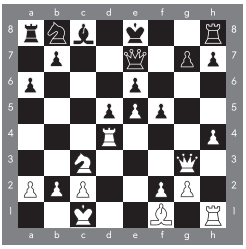 На диаграмме ход белых. Чёрные отстали в развитии, король не успел сделать рокировку. Белые следуют принципам создания атаки на нерокировавшегося короля – не дают сделать рокировку и вскрывают центральные вертикали: 1. Л:d5 еd 2. К:d5 Фf7 3. е6 С:е6 4. Кс7 – и белые далее выиграли.Этапы занятияI. Вступительное слово учителя Ребята, в прошлом году мы с вами рассматривали дебютные ошибки, приводящие к быстрым поражениям, в частности познакомились с матом Легаля. Давайте вспомним, как он ставится. Учитель показывает следующий вариант (диаграммы 1-3 из учебника для второго года обучения, с. 109): 1. e4 e5 2. Кf3 Кc6 3. Сс4 d6 4. Кс3 Сg4 5. h3 Ch5 6. К:e5 6. ...C:d1? Что последует на этот ход? Правильный ответ: конечно, взятие ферзя на поле d1 ведёт к быстрому мату. Следует: 7. С:f7 Крe7; 8. Кd5Х – мат Легаля.II. Постановка учебной задачи и поиск пути её решения Учитель знакомит учащихся с понятием «атака». Затем ученики выполняют задание 1 из учебника и по очереди зачитывают советы юному шахматисту. Ребята, а теперь давайте выполним задание 2 из учебника. Нам необходимо проанализировать партию и ответить на вопросы (диаграммы 1, 2). Правильные ответы: Вопрос 1 (5. а4 – как чёрным защититься от ловли фигуры?) – 5. ...а6. Вопрос 2 (9. Cа3 – с какой целью белые сделали этот ход?) – 9. Са3 не даёт чёрным сделать рокировку. Вопрос 3 (11. К:е5 Кd4 – почему белые не могут пойти 12. Ф:f2 или 12. Фe3?) – 12. ...К:с2! – и белые остаются без ферзя. Вопрос 4 (какие ошибки допустили чёрные?) – чёрные не обеспечили безопасность своему королю, отдали инициативу белым, недооценили угрозы партнёра и не успели мобилизовать свои силы. Вопрос 5 (что позволило белым быстро организовать атаку на чёрного короля?) – инициатива и необеспеченность короля чёрных. Ребята, давайте перейдём к заданию 3 учебника. Нам необходимо проанализировать партию и ответить на вопросы (диаграмма 3). Правильные ответы: Вопрос 1 (8. с3 – оцени позицию; какой ход за чёрных будет самым сильным?) – преимущество на стороне чёрных, они владеют инициативой, в то время как у белых развит только ферзь. У чёрных имеется тактическая возможность: 8. ...Л:b4Вопрос 2 (11. Кd2 C:d2Х – какие ошибки допустили белые?) – белые нарушили все дебютные правила. (Возможно перечисление дебютных правил.) Вопрос 3 (что позволило чёрным быстро организовать атаку на белого короля?) – нарушение белыми всех дебютных правил позволило чёрным завладеть инициативой и организовать атаку на нерокировавшегося короля белых. Далее учитель объясняет, что должент делать игрок, владеющий инициативой, чтобы организовать на нерокировавшегося короля атаку, и предлагает выполнить задание 4 учебника (диаграмма 4). III. Самостоятельная работа и самопроверка Ребята, давайте выполним задания из урока 13 в рабочей тетради (задание 5 в учебнике). Каждый должен самостоятельно решить задачи на диаграммах и записать свои ответы в рабочую тетрадь. Важно записывать решение полностью. Учитель даёт учащимся время на самостоятельное решение позиций, а затем решения разбираются. Учитель расставляет на демонстрационной доске позиции с диаграмм 1, 2 из 13-го урока рабочей тетради. Правильные ответы: Диаграмма 1 – 1. ...Ф:е5+ 2. К:е5 К:с2Х. Диаграмма 2 – 1. С:f7+ Kp:f7 2. Kg5+ Kpe8 (Kpf8) 3. Ke6 c выигрышем ферзя. (2. ...Kpf6 3. Фf3Х). Ребята, давайте выполним задание 2 в рабочей тетради. Учитель расставляет на демонстрационной доске позиции с диаграмм 3-4.Правильные ответы: Диаграмма 3: Вопрос 1 – чёрные применили тактический приём «связка». Вопрос 2 – коня брать нельзя: 2. ...К:е4 3. С:е7. В партии последовало 2. ...Ф:е4. Вопрос 3 – связка, завлечение. Диаграмма 4: Вопрос 1 – несмотря на лишнюю пешку, у белых преимущество на стороне чёрных, так как белые не обеспечили безопасность своему королю. Вопрос 2 – 7. ...а6! Вопрос 3 – связка, отвлечение. Вопрос 4 – инициатива, отсутствие рокировки у белых. Вопрос 5 – белые не обеспечили безопасность своему королю. А теперь давайте перейдём к заданию 3. Учитель расставляет на демонстрационной доске позицию с диаграммы 5. Правильный ответ: 1. Фf5! Например, 1. ...Лg7 2. Фf7+ Л:f7 3. efХ. IV. Разыгрывание позиций. Решение этюдов Ребята, давайте теперь рассмотрим этюд из сборника этюдов (1861) в задании 6 учебника.Учитель расставляет на демонстрационной доске позицию (диаграмма 5) и даёт время на самостоятельное решение задания. Затем задание проверяется, а позиция разыгрывается на демонстрационной доске. Правильный ответ: 1. Ла4+ Кре5 2. Ла5 с5 (2. ...Фа5 3. Кс6+) 3. Л:с5! Ф:с5 4. d4+ Ф:d4 5. Кс6+ (4. ...Кр:d4 5. Ке6). V. Подведение итогов Ребята, давайте продолжим фразы: «Я не знал...», «Теперь я знаю...», «Мне было интересно...». Сегодня мы с вами узнали, как организовать атаку на нерокировавшегося короля партнёра, и посмотрели несколько примеров такой атаки. Давайте ещё раз повторим, что нам нужно делать, чтобы наша атака закончилась успехом. 14. Атака на рокировавшегося короля Цель и задачи занятия: рассмотреть с учащимися типовые методы ведения атаки на рокировавшегося короля.Основные виды деятельности: рассказ учителя и обсуждение с учащимися поднятой темы, самостоятельное выполнение упражнений из рабочей тетради. Термины: атака, безопасность короля. Инвентарь: демонстрационная доска, индивидуальные шахматные доски (по одной на парту). Теоретическая основа Материал урока 22 из учебника для первого года обучения (основные принципы игры в начале партии), а также материал урока 14 из учебника для третьего года обучения. Этапы занятияI. Вступительное слово учителя Ребята, на прошлом уроке мы учились создавать атаку на нерокировавшегося короля. Нарушение каких дебютных правил способствует созданию быстрой атаки на короля в центре доски? Кто готов ответить? (Ученики поднимают руки и отвечают.) Ребята, давайте откроем учебник и выполним задание 1. Какие общие принципы атаки на нерокировавшегося короля вы знаете? Как вы думаете, какие принципы атаки на нерокировавшегося короля подойдут и при атаке на рокировавшегося короля? Правильный ответ: 1. Не давать рокироваться королю партнёра как можно дольше. 2. Максимально вскрыть игру, так как при вскрытии центральных вертикалей и диагоналей активность фигур возрастает. 3. Подключить как можно больше фигур к атаке. Первый принцип исключается, так как мы рассматриваем атаку на короля, который уже рокирован. Второй и третий принципы вполне подходят для атаки не только на нерокировавшегося, но и на рокировавшегося короля. II. Постановка учебной задачи и поиск пути её решения Ребята, сегодня мы рассмотрим типичные комбинации по созданию атаки на рокировавшегося короля. А для этого в первую очередь выполним задание 2 из учебника. Учитель расставляет на демонстрационной доске позицию с диаграммы 1, анализирует ход партии, попутно задавая учащимся вопросы. Правильные ответы: Вопрос 1 (можем ли мы сказать, что белые владеют инициативой в этой позиции?) – инициатива – своевременное проявление активности фигур и пешек с целью проведения атаки на короля или овладения слабыми пунктами партнёра. Развитие инициативы в шахматной партии означает прежде всего усиление взаимодействия своих фигур и противодействие усилению взаимодействия фигур партнёра. В данной позиции белые обладают инициативой благодаря активному расположению своих фигур. Вопрос 2 (4. ef – как называется этот ход в шахматах?) – взятие на проходе. Учитель расставляет на демонстрационной доске позицию с диаграммы 2, продолжает анализировать и задавать вопросы. Правильные ответы: Вопрос 1 (как белым продолжить атаку на короля?) – белым необходимо подключить ферзя: 3. Фh5! Вопрос 2 (какую фигуру должны подключить белые к атаке, чтобы поставить чёрным мат в два хода?) – белые могут подключить ладью: 5. Ле3 с неизбежным матом Лh3Х. Ребята, давайте рассмотрим, как разрушается прикрытие короля. Учитель расставляет на демонстрационной доске позицию с диаграммы 3, разбирает партию и задаёт учащимся вопрос, что будет на 2. ...Крg6. Правильный ответ: 3. Лg6Х.А теперь давайте выполним задание 3 из учебника. Учитель расставляет позицию на демонстрационной доске (диаграмма 4). III. Самостоятельная работа и самопроверка Ребята, давайте выполним задание из урока 14 в рабочей тетради (задание 4 в учебнике). Вам нужно разбиться на пары и проанализировать партию. Решение необходимо полностью записывать в рабочую тетрадь. Учитель даёт учащимся время на самостоятельное решение позиций, а затем решения разбираются. Учитель расставляет на демонстрационной доске позицию с диаграммы 1 из урока 14 рабочей тетради.Правильные ответы: Вопрос 1 (после хода 2. Крh1 Ф:с4 какой пункт в позиции чёрных уязвим?) – пункт g7. Вопрос 2 (3. Сf6! Фе6: что будет на 3. ...gf?) – 4. Фh6, и у чёрных нет защиты от мата. Вопрос 3 (4. С:g7 Ле8: как белым подключить к атаке ещё одну фигуру?) – белым нужно включить в игру ладью: 5. Лf3! Вопрос 4 (с какой угрозой сделан последний ход белых 6. Сf6?) – 7. Фh6, и у чёрных нет защиты от мата. Вопрос 5 (9. Кg4! – и чёрные сдались: почему атака белых была успешной?) – после короткой рокировки самыми уязвимыми в окружении чёрного короля становятся поля g7 и h7. Эти поля находятся в большой опасности, когда их защищает только король. Белые быстрее и активнее расставили свои фигуры, прочно завладели инициативой благодаря материальной жертве и создали неотразимую атаку на короля чёрных. IV. Разыгрывание позиций. Решение этюдов Ребята, давайте теперь решим окончание этюда А. Фровольского (1975) в задании 5 учебника. Учитель расставляет на демонстрационной доске позицию (диаграмма 5) и даёт время на самостоятельное решение задания. Затем задание проверяется, а позиция разыгрывается на демонстрационной доске. Правильный ответ: 1. Лb5 Cb6 (единственная защита от мата в один ход) 2. Ла5+ С:а5 3. b5Х. V. Подведение итогов Ребята, давайте продолжим фразы: «Я не знал...», «Теперь я знаю...», «Мне было интересно...». Сегодня мы с вами узнали, как организовать атаку на рокировавшегося короля партнёра, и посмотрели несколько примеров такой атаки. Давайте ещё раз повторим, что нам нужно делать, чтобы наша атака закончилась успехом. 15. Конкурс решения позиций: как бы вы сыграли? Цель занятия: развивать практические навыки в игре. Задача: решение позиций.Основные виды деятельности: решение учениками шахматных заданий. Термины: атака, инициатива. Инвентарь: демонстрационная доска, индивидуальные шахматные доски (по одной на парту). Этапы занятияI. Вступительное слово учителя Ребята, чтобы научиться быстро находить комбинации в шахматной партии, необходимо изучать всё новые и новые тактические приёмы, а также как можно больше тренироваться в решении различных позиций. Сегодня мы с вами потренируемся в самостоятельном решении позиций, где нужно организовать быструю атаку на короля. Давайте повторим, какие комбинации по созданию атаки на рокировавшегося короля вы знаете. Кто готов ответить? (Ученики поднимают руки и отвечают.) Правильный ответ: разрушающая жертва слонов и разрушение прикрытия короля.II. Постановка учебной задачи и поиск пути её решения Ребята, давайте откроем учебник и выполним задание 1. Нам необходимо ответить на вопросы. При ответе на первый вопрос приведите примеры из уроков 12-14. Правильные ответы: Вопрос 1 – инициатива – своевременное проявление активности фигур и пешек с целью проведения атаки на короля или овладения слабыми пунктами партнёра. Атака – планомерное наступление на позицию короля партнёра. У инициативы и атаки общие цель и методы. Вопрос 2 – владеющий инициативой должен неуклонно её развивать и укреплять. Это динамический фактор, который может исчезнуть в одно мгновение, так как инициатива – это временное преимущество, при котором активная сторона теснит фигуры партнёра, создаёт угрозы и атакует. Затем учитель рассказывает, чем характеризуется инициатива и что необходимо для её создания. Ребята, а теперь давайте перейдём к заданию 2 учебника. Учитель расставляет на демонстрационной доске начальную позицию из партии А. Алехин – Г. Левенфиш (диаграмма 1) и разбирает её с детьми, задавая попутно вопросы. 1. d4 c5 2. d5 Кf6 3. Кc3 d6 4. e4 g6 – чёрные выбрали план с фианкеттированием чернопольного слона. 5. f4 Кbd7 – чёрные рискованно разыгрывают дебют, дав белым возможность захватить центр пешками. Стоило предпочесть 5. ...Сg7 с дальнейшей рокировкой. 6. Кf3 – белые готовят атаку в центре. 6. ...a6 – пытаясь захватить пространство на ферзевом фланге путём b5. 7. e5 de 8. fe Кg4 Ребята, как нам продолжить атаку на нерокировавшегося короля чёрных? (Ученики поднимают руки и отвечают.) Правильный ответ: 9. е6! – чёрные фигуры не развиты, конь далеко ушёл от основного войска, и белые вносят дисгармонию в ряды партнёра.9. ...Кde5. На 9. ...fe последовало бы 10. de, затем белые, разменяв ферзей, лишили бы чёрных рокировки и имели бы очень хорошую игру. 10. Сf4 К:f3+ 11. gf Кf6 12. Сc4 – здесь лучше было 12. ef+ Кр:f7 13. Фd2 – чёрные лишились права на рокировку, а белые готовятся рокироваться в длинную сторону, и их позиция значительно лучше. 12. ...fe 13. de Фb6. Размен ферзей 13. ...Ф:d1+ лишь помогал белым развиться, вместо этого чёрные ищут контригру и нападают сразу на две пешки: е6 и b2. 14. Фe2 – самое сильное продолжение: защищая «гвоздь» е6, белые готовят красивую комбинацию. 14. ...Ф:b2? – чёрные принимают вызов, следовало сыграть 14. ...Сg7. 15. Кb5! Белый конь готов принести себя в жертву, лишь бы добраться до вражеского короля. 15. ...Ф:a1+. На 15. ...ab последовало бы 16. С:b5+ Крd8 17. Лd1+ c разгромом. 16. Крf2 Ф:h1 17. Кc7+ Крd8 18. Фd2+ Сd7 19. ed – чёрные сдались, так как от 20. Кd6Х нет защиты. III. Самостоятельная работа и самопроверка Ребята, давайте выполним задание из урока 15 в рабочей тетради (задание 3 в учебнике). Каждый должен самостоятельно решить задачи на диаграммах и записать свои ответы в рабочую тетрадь. Важно записывать решение полностью. Учитель даёт учащимся время на самостоятельное решение позиций, а затем решения разбираются. Учитель расставляет на демонстрационной доске позиции с диаграмм 1-8 из урока 15 рабочей тетради. Правильные ответы: Диаграмма 1 – 1. Сh7 Крh7 2. Кg5 Крg8 3. Фh5. Диаграмма 2 – 1. Ф:h7+ Кр:h7 2. Лh1+ – с неизбежным матом. Диаграмма 3 – 1. ...Лd1+ 2. Ф:d1 Фс3+ 3. Ф:d2Х. Диаграмма 4 – 1. Сh7+ Кh7 (1. ...Крh8 2. Сd5+ с последующим 3. С:а8) 2. Ф:е7. Диаграмма 5 – 1. К:с6 bc 2. Са6Х. Диаграмма 6 – 1. К:f7 Кр:f7 2. Лd7 Л:d7 3. Ф:е6 Крf8 4. Фg8Х. Диаграмма 7 – 1) 1. Ф:g6+ hg 2. Лh8+ Крg7 3. Л1h7Х. 2) 1. Ф:g6+ Лg7 2. Ф:g7+ Крg7 3. Лh7+ Крf8 4. Лh8+ Крf7 5. Л1h7Х. Диаграмма 8 – 1. К:е5 fе 2. Фh5+ g6 (2. ...Kpe7 3. Cg5+) 3. Ф:е5+ с последующим 4. Ф:h8. За каждую правильно решённую позицию ученики ставят себе один балл. Затем баллы суммируются и подводятся итоги.IV. Подведение итогов Ребята, продолжите фразы: «Сегодня я выполнял задания...», «У меня получилось...».Давайте подведём итог сегодняшнего занятия. Мы с вами повторили методы организации атаки на нерокировавшегося короля и короля, который рокирован, но недостаточно защищён, и закрепили знания на практике.16-19. Шахматный турнир Цель и задачи занятий: закрепить полученные знания в ходе игры. Основные виды деятельности: соревновательная деятельность, практическая игра с партнёром. Оборудование: демонстрационная доска, индивидуальные шахматные доски (по одной на парту). Командный шахматный турнир в классе из 27-28 человек проводится в течение занятия (45 мин) по следующей схеме: 1. Класс разбивается на 4 команды, близкие по силе игры. 2. В каждой команде 6-7 человек. Все игроки в командах ранжируются по силе игры от 1 (самый сильный игрок) до 7 (самый слабый игрок). Именно в таком порядке участники будут садиться за доски в командном турнире. Комментарий: если есть рейтинг игроков (определена их сила) внутри класса, то ранжирование произвести будет легче. 3. Проводится жеребьёвка, или в произвольном порядке присваивается каждой команде стартовый номер (от 1 до 4). Рекомендация: будет лучше, если участники команд сыграют между собой по две партии – в этом случае количество партий, сыгранных белыми и чёрными, у участников будет одинаковым (сохранится баланс). 4. Берётся таблица Бергера на 4 игроков (4 команды) – см. ниже. В каждом туре встречаются игроки под следующими номерами: 5. Расчерчивается таблица на 4 команды. Рекомендация: лучше заранее подготовить 8 таблиц (1 – для командного зачёта, 7 – для личного). 6. Заполняются таблицы – как командные, так и личные. Рекомендация: лучше вести учёт личных результатов на каждой доске. 7. Объявляется жеребьёвка. По её результатам рассаживаются команды для игры в 1-м туре: команда № 1 – команда № 4 команда № 2 – команда № 3.Комментарий: рассадка команд должна производиться строго по доскам (как ранжировали – см. пункт 2). 8. Участникам напоминаются основные правила игры. Участники играют по 2 партии. 9. Результаты сыгранных партий фиксируются, а по окончании матча подводятся итоги встреч между командами и оглашаются результаты. 10. По тому же плану после жеребьёвки проводятся 2-й, 3-й и 4-й туры, подводятся их итоги и объявляются результаты соревнования. Комментарий: важно внимательно и правильно посчитать очки, набранные участниками команд.11. Победители и призёры награждаются. Рекомендация: желательно заранее подготовить призы для награждения (медали, дипломы, кубки). Таблицы Бергера для круговых турниров Если количество участников нечётное, то в каждом туре игрок, который должен был бы играть с последним игроком, освобождается от игры.Личный шахматный турнир в классе из 27-28 человек проводится в течение занятия (45 мин) по следующей схеме: 1. Класс разбивается на группы, участники каждой из которых близки по силе игры. 2. В каждой группе по 6 (4) человек. 3. Проводится жеребьёвка игроков в каждой группе, или произвольно присваиваются им стартовые номера от 1 до 4 (6). Далее всё идёт по схеме, прописанной для командного турнира, с той лишь разницей, что при проведении личного шахматного турнира в каждой группе назначается староста, который ведёт таблицу результатов и отвечает за дисциплину. В учебнике материалы занятий 16-19 объединены в один смысловой блок, состоящий из четырёх подразделов - «Советы гроссмейстера», «Анализ шахматной партии», «Мат Диларам», «Бегство Наполеона из Москвы в Париж, где белый царь ставит ему мат». На каждом уроке, помимо проведения турнира, предполагается раскрытие одной из этих тем в том порядке, в каком они перечислены выше. Для удобства учителя раскроем содержание каждого урока шахматного турнира.16Цель занятия: закрепление полученных знаний в ходе игры.Задачи: провести турнир, повторить с учащимися правила поведения партнёров во время игры. Основные виды деятельности: рассказ учителя и обсуждение с учащимися поднятой темы, соревновательная деятельность, игра с партнёром. Термины: правила поведения, шахматный этикет, шахматный турнир. Инвентарь: демонстрационная доска, индивидуальные шахматные доски (по одной на парту). Теоретическая основа Шахматный турнир – форма игры в шахматы, в которой участвует несколько игроков. Цель проведения шахматного турнира – определить сильнейшего шахматиста или сильнейшую команду. Шахматный этикет:перед началом партии необходимо пожать партнёру руку и пожелать ему хорошей игры;в конце партии также надо пожать партнёру руку независимо от того, кто выиграл, а кто проиграл;нельзя отвлекать партнёра, шуметь и мешать ему думать;во время игры запрещено пользоваться мобильным телефоном;не следует спрашивать совета у кого-либо и разговаривать с посторонними;нельзя шуметь во время игры;шахматист, не участвующий в игре, не должен никому мешать, подходить близко к играющим, комментировать сделанные игроками ходы. При игре в шахматы важно соблюдать и ряд других правил:если шахматист дотронулся до своей фигуры, то обязан ею сделать ход (правило «взялся – ходи»);если шахматист дотронулся до фигуры партнёра, то должен на этом ходу её взять;если ход был сделан и от фигуры была отпущена рука, ход считается сделанным и переходить этой фигурой нельзя;если ход сделан и от фигуры рука ещё не отпущена, можно переходить этой фигурой на другое поле;если шахматист хочет поправить неаккуратно стоящую фигуру, то необходимо сказать: «Поправляю» – и только после этого поправить фигуру;рокировка считается ходом короля, поэтому при рокировке необходимо сначала сдвинуть короля, а потом ладью (если игрок, желая совершить рокировку, по ошибке сначала дотронулся до ладьи, он должен вместо рокировки сделать ход этой ладьёй);нельзя взять назад сделанное партнёру предложение о ничьей;нельзя взять назад сделанное заявление о проигрыше партии;не может быть взят назад (изменён) ход, если он был сделан и от фигуры была отнята рука. Этапы занятияI. Вступительное слово учителя Ребята, сегодня мы начинаем шахматный турнир. Учитель даёт определение шахматного турнира и напоминает учащимся основные правила поведения при игре в шахматы. II. Самостоятельная работа и самопроверка После разделения на группы и проведения жеребьёвки начинается шахматный турнир. Ученики, быстро сыгравшие партии, переходят к самостоятельной работе с учебником и читают советы гроссмейстера начинающим шахматистам (с. 86-87). Если все партии закончились быстро и осталось время, то класс работает вместе. Ученики поочерёдно зачитывают по одному совету и объясняют его. III. Подведение итогов Ребята, продолжите фразы: «У меня получилось...», «Мне было интересно...». Давайте подведём итоги нашего занятия. Сегодня мы провели шахматный турнир (учитель называет победителей и призёров) и повторили шахматные правила, правила этикета, а также рассмотрели различные нестандартные ситуации, которые могут возникнуть во время шахматной партии. Их нам нужно обязательно знать, чтобы участвовать и в других турнирах. Не забудьте дома, независимо от результата турнира, проанализировать свои партии. Ведь каждая сыгранная партия (неважно, победили вы в ней или проиграли) является уроком, из которого можно извлечь существенную пользу. А нахождение и разбор собственных ошибок позволяют в дальнейшем не совершать их. 17 Цель занятия: закрепить полученные знания в ходе игры. Задачи: проведение шахматного турнира, анализ партии. Основные виды деятельности: рассказ учителя и обсуждение с учащимися поднятой темы, соревновательная деятельность, игра с партнёром. Термины: анализ партии, шахматный турнир. Инвентарь: демонстрационная доска, индивидуальные шахматные доски (по одной на парту).Теоретическая основа Во время шахматного турнира возможно появление нестандартных ситуаций, для разрешения которых следует обращаться к арбитру турнира. Разберём некоторые из таких случаев. Если после начала турнирной партии обнаруживается, что партнёры играют фигурами не того цвета, который должен быть согласно расписанию турнира, партия продолжается и её результат признаётся законным, никакого переигрывания не проводится. Если во время игры обнаруживается, что доска расположена неправильно, ошибка должна быть исправлена вне игрового времени: доска с сохранением позиции ставится так, чтобы справа от играющего белыми находилось угловое белое поле h1. Если обнаруживается, что начальная расстановка фигур была ошибочной, партия должна быть переиграна. Игрок, сделавший невозможный (не допускаемый правилами) ход, обязан переходить, желательно той же фигурой. Если ошибочный ход замечен не сразу, партия должна быть переиграна с того места, когда этот ход был сделан. Если невозможно восстановить позицию в тот момент, когда был сделан ошибочный ход, партия переигрывается с последней известной до ошибочного хода позиции. За первый ошибочный ход игрок наказывается тем, что его противнику добавляется 2 минуты. За второй ошибочный ход игроку засчитывается поражение. Но для этого необходимо, чтобы оба случая были зафиксированы судьёй после обращения участника.По-другому обстоит дело при игре в блиц: если игрок сделал ошибочный ход, а его партнёр это заметил до того, как взялся за фигуру, тому, кто ошибся, засчитывается поражение. Однако, если оппонент ошибившегося игрока взялся за любую фигуру или сделал ход, игра продолжается. Этапы занятияI. Вступительное слово учителя Ребята, сегодня мы продолжаем шахматный турнир. Но для начала давайте повторим правила, которых следует придерживаться при игре в шахматы. (Ученики поочерёдно называют по одному правилу и объясняют его.) II. Самостоятельная работа и самопроверка После разделения на группы и проведения жеребьёвки начинается шахматный турнир. Ученики, быстро сыгравшие партии, переходят к самостоятельной работе с учебником и вспоминают, как анализируются шахматные партии (с. 88-90). Если все партии закончились быстро и осталось время, то класс работает вместе. После первых ходов белых и чёрных 1. e4 d5 учитель может задать ученикам вопросы:1. Как называется выбранный чёрными дебют? 2. В чём минусы этого дебюта? Правильные ответы: Вопрос 1 – дебют называется «Скандинавская защита». Вопрос 2 – минусы этого дебюта в том, что, если белые принципиально ответят ed (основной ход), чёрным придётся рано выводить в игру ферзя. III. Подведение итогов Ребята, продолжите фразы: «У меня получилось...», «Мне было интересно...». Давайте подведём итоги нашего занятия. Сегодня мы вспомнили, как анализировать партии, а также продолжили турнир (учитель называет победителей и призёров). Не забудьте дома, независимо от результата турнира, проанализировать свои партии. Ведь каждая сыгранная партия (неважно, победили вы в ней или проиграли) является уроком, из которого можно извлечь существенную пользу. А нахождение и разбор собственных ошибок позволяют в дальнейшем не совершать их. 18 Цель занятия: закрепление полученных знаний в ходе игры. Задачи: проведение шахматного турнира, знакомство с шахматной задачей «мат Диларам». Основные виды деятельности: рассказ учителя и обсуждение с учащимися поднятой темы, соревновательная деятельность, игра с партнёром. Термины: шахматная задача «мат Диларам», шахматный турнир. Инвентарь: демонстрационная доска, индивидуальные шахматные доски (по одной на парту). Теоретическая основа Материал из учебника для третьего года обучения со с. 91-92.Этапы занятияI. Вступительное слово учителя Ребята, сегодня мы продолжаем шахматный турнир. Кроме того, вы познакомитесь с интересной шахматной задачей под названием «мат Диларам». II. Самостоятельная работа и самопроверка После разделения на группы и проведения жеребьёвки начинается шахматный турнир. Ученики, быстро сыгравшие партии, переходят к самостоятельной работе с учебником и читают легенду о возникновении шахматной задачи «мат Диларам» (с. 91-92). Если все партии закончились быстро и осталось время, то класс работает вместе После ознакомления ребят с легендой учитель расставляет на демонстрационной доске позицию с диаграммы 1 из уроков 16-19 учебника и предлагает выполнить задание 2. Ребята, как по правилам современных шахмат поставить чёрным мат в три хода? Правильный ответ: 1. Kh6+ Крh8 (1. ...Крf8 2. g7+ Кре8 3. g8ФХ) 2. g7+ Крh7 3. Cf5Х. III. Подведение итогов Ребята, продолжите фразы: «У меня получилось...», «Мне было интересно...». Давайте подведём итоги нашего занятия. Сегодня мы узнали, что такое «мат Диларам», и решили эту древнюю задачу, руководствуясь правилами современных шахмат, а также продолжили турнир (учитель называет победителей и призёров). Не забудьте дома, независимо от результата турнира, проанализировать свои партии. Ведь каждая сыгранная партия (неважно, победили вы в ней или проиграли) является уроком, из которого можно извлечь существенную пользу. А нахождение и разбор собственных ошибок позволяют в дальнейшем не совершать их. 19 Цель занятия: закрепить полученные знания в ходе игры. Задачи: проведение шахматного турнира, знакомство с шахматной задачей «бегство Наполеона из Москвы в Париж, где белый царь ставит ему мат». Основные виды деятельности: рассказ учителя и обсуждение с учащимися поднятой темы, соревновательная деятельность, игра с партнёром. Термины: шахматная задача, шахматный турнир. Инвентарь: демонстрационная доска, индивидуальные шахматные доски (по одной на парту). Теоретическая основа Материал из учебника для третьего года обучения со с. 93-94. Этапы занятияI. Вступительное слово учителя Ребята, сегодня мы продолжаем шахматный турнир. Кроме того, вы познакомитесь с интересной шахматной задачей под названием «бегство Наполеона из Москвы в Париж, где белый царь ставит ему мат». II. Самостоятельная работа и самопроверка После разделения на группы и проведения жеребьёвки начинается шахматный турнир. Ученики, быстро сыгравшие партии, переходят к самостоятельной работе с учебником и читают легенду о возникновении шахматной задачи «бегство Наполеона из Москвы в Париж, где белый царь ставит ему мат» (с. 93-94). Если все партии закончились быстро и осталось время, то класс работает вместе. Учитель излагает исторические факты, лежащие в основе рассматриваемой шахматной задачи, а затем расставляет на демонстрационной доске позицию с диаграммы 2 из уроков 16-19 учебника и показывает решение, комментируя ходы. III. Подведение итогов Ребята, продолжите фразы: «У меня получилось...», «Мне было интересно...». Давайте подведём итоги нашего занятия. Сегодня мы разобрали оригинальную шахматную задачу «бегство Наполеона из Москвы в Париж, где белый царь ставит ему мат», а также продолжили турнир (учитель называет победителей и призёров). Не забудьте дома, независимо от результата турнира, проанализировать свои партии. Ведь каждая сыгранная партия (неважно, победили вы в ней или проиграли) является уроком, из которого можно извлечь существенную пользу. А нахождение и разбор собственных ошибок позволяют в дальнейшем не совершать их. 20. Основы анализа шахматной партии: выбери ход и найди план Цель занятия: продолжить знакомить учеников с основами анализа шахматной партии. Задачи: рассмотреть компоненты анализа шахматной партии. Основные виды деятельности: рассказ учителя и обсуждение с учащимися поднятой темы, самостоятельное выполнение упражнений из рабочей тетради. Термины: план игры, фианкеттирование. Инвентарь: демонстрационная доска, индивидуальные шахматные доски (по одной на парту). Теоретическая основа План игры – совокупность следующих одна за другой стратегических операций, выполняемых по самостоятельному замыслу в соответствии с требованиями создавшейся на доске позиции. В шахматах существует принятое обозначение слова «план» – 7. Этапы занятияI. Вступительное слово учителя Ребята, анализ шахматных партий, в том числе и своих (неважно, победили вы или проиграли), является для нас уроком, из которого можно извлечь много полезной информации, а также найти собственные ошибки, что позволит в дальнейшем не повторять их. На прошлых занятиях у нас был шахматный турнир, и у каждого было задание проанализировать свои шахматные партии. Вызвало ли это какие-то трудности? (Учитель выборочно проверяет рабочие тетради.)Сегодня мы более подробно, чем ранее, остановимся на анализе шахматной партии. Это умение существенно повысит уровень вашего шахматного мастерства. II. Постановка учебной задачи и поиск пути её решения Ребята, давайте сразу начнём с выполнения задания 1 из учебника. Для этого нам необходимо открыть рабочую тетрадь на соответствующем уроке. Учитель расставляет на демонстрационной доске начальную позицию из партии В. Иванчук – П. Неги и разбирает её вместе с учащимися. Некоторые ходы требуют особого внимания. Учитель останавливается на них и задаёт ученикам вопросы, ответы на которые записываются в рабочую тетрадь. (В ходе анализа партии на демонстрационной доске возникают позиции с диаграмм 1-7 из учебника.) Правильные ответы: Вопрос 1 (8. g4 b5 – с какой целью белые и чёрные сделали последние ходы?) – белые и чёрные борются за инициативу; белые готовят наступление на королевском фланге, чёрные организовывают контригру на ферзевом. Вопрос 2 (10. а3 С:g5 – с какой целью белые отдали пешку на g5?) – последний ход белых 10. а3 профилактический: белые предупреждают наступление чёрных на ферзевом фланге; в данном случае пешка пожертвована за инициативу, в том числе для королевской ладьи открылась линия g. Вопрос 3 (11. Фd2 Cf6 – почему чёрные не стали разменивать слонов?) – белые и так опережают чёрных в развитии, разменивать активного слона, тем более защитника королевского фланга, невыгодно. Вопрос 4 (13. Лhg1 Kc5 – оцените позицию и придумайте, исходя из этого, план игры за белых) – несмотря на отсутствие пешки, у белых положение лучше. Они владеют инициативой, они мобилизовали все свои силы, поэтому могут переходить к решительным действиям. Так как почти все фигуры сосредоточены по центру, возможен прорыв 14. е5! Вопрос 5 (15. Кd:b5! Кb3+ – что последовало бы на ход 15. ...аb?) – 15. ...аb 16. C:c5 – и чёрные не в состоянии защитить пешки b5 и d6, а в случае их потери позиция чёрных станет безнадёжна. Вопрос 6 (17. С:b5+ Сс6 – какая фигура чёрных сейчас является одним из главных защитников позиции? Что нужно сделать, чтобы эту фигуру нейтрализовать?) – ключевым защитником позиции чёрных является их чернопольный слон, которого чёрные отказались разменять ранее. Для того чтобы нейтрализовать главного защитника, необходимо его разменять: 18. Сd4! Вопрос 7 (20. Крb1 Лg8 – давайте попробуем угадать ход, после которого чёрные сдались) – 21. Ке4! – и чёрные не в состоянии защититься сразу от двух грозящих вилок: 22. Kd6+ и 22. Kf6+. В случае 21. ...Кре7 22. Фd6+ Kpe8 23. Kf6+ – с выигрышем. Вопрос 8 (какие ошибки были допущены чёрными?) – чёрные не обеспечили безопасность своему королю, погнавшись за материалом, чёрные потеряли пару темпов и отстали в развитии своих фигур. Вопрос 9 (какие тактические приёмы встретились в партии?) – завлечение, связка, двойной удар (вилка).Ребята, а теперь давайте выполним задание 2 из учебника. Нам необходимо найти завершающие комбинации в партиях. Учитель расставляет на демонстрационной доске позиции с диаграмм 8 и 9. Правильные ответы: Диаграмма 8 – 1. Ле8+ Кf8 2. Ке7+ Л:е7 (2. ...Крh8 3. Л:f8Х) 3. Ф:f6 Л:е8 (3. ...gf 4. Л:е7) 5. Фа1. Диаграмма 9 – 1. ...Ф:g3 2. Ф:d5+ (на любое взятие ферзя последует 2. ...Л:h2Х) Л:d5 3. fg Л:h2+ 4. Кp:h2 Лh5Х. Учебник, задание 3, диаграмма 10. Правильный ответ: 1. Сg5+ Кр:g5 2. feФ Фf5+ 3. Kpg7 Фf6 4. Kpg8 Kph6 5. Фf8+ Ф:f8 6.Kpf8. III. Подведение итогов Ребята, сегодня мы изучали основы анализа шахматной партии. Анализ партий, как своих, так и чужих, – необходимое условие для шахматного роста. Ведь от позиции и от нашего анализа этой позиции напрямую зависит план игры. А выбор правильного плана – это один из залогов успеха. 21. Основы пешечного эндшпиля: проходная пешка, правило квадрата Цель занятия: познакомить учеников с основами игры в пешечном эндшпиле. Задачи: рассмотреть, что такое проходная пешка, в чём заключается правило квадрата. Основные виды деятельности: рассказ учителя, объяснение темы на примере шахматных заданий, выполнение этих заданий вместе с учениками. Термины: эндшпиль, пешечные окончания, проходная пешка, отсталая пешка, сдвоенные пешки, правило квадрата. Инвентарь: демонстрационная доска, индивидуальные шахматные доски (по одной на парту). Теоретическая основа Материал урока 21 из учебника для третьего года обучения. Этапы занятияI. Вступительное слово учителя Ребята, давайте вспомним, что такое эндшпиль. (Ученики поднимают руки и дают определение понятия.) II. Постановка учебной задачи и поиск пути её решения Сегодня мы приступим к изучению основ пешечного эндшпиля. Для начала ознакомимся с правилами игры в эндшпиле. (Учитель зачитывает правила – с. 102.) Эти советы очень важны, и нам следует их запомнить.Ребята, а теперь давайте выполним задание 1 из учебника и ответим на вопросы. Правильные ответы: Вопрос 1 – белую пешку необходимо превратить в фигуру. Вопрос 2 – пешка может превратиться в ферзя, ладью, слона и коня. Вопрос 3 – чаще всего пешку превращают в ферзя, так как ферзь – самая сильная шахматная фигура. Ребята, а теперь давайте посмотрим, что такое проходная пешка. Учитель зачитывает определение классу, а затем расставляет на демонстрационной доске позицию с диаграммы 1 из учебника и на примере её объясняет учащимся, какие пешки являются проходными, а какие нет и почему: пешки белых а2 и g3 не являются проходными, так как на их пути в ферзи есть пешки чёрных а7 и h7; белая пешка d5 является проходной, поскольку на её пути нет чёрных пешек (чёрный король не в счёт). После этого даются определения отсталых и сдвоенных пешек. Учитель расставляет на демонстрационной доске позицию с диаграммы 2 и объясняет особенности пешечной структуры. Ребята, а теперь давайте выполним задание 2 учебника. (Учитель расставляет на демонстрационной доске позицию с диаграммы 3 из учебника.) Догонит ли чёрный король белую пешку при условии, что в позиции ход чёрных? Правильный ответ: нет. Затем учитель даёт определение термина «правило квадрата» и расставляет на демонстрационной доске позицию с диаграммы 4. На этой диаграмме чёрный король не находится в квадрате пешки. Согласно правилу квадрата, пешка пройдёт в ферзи без препятствий. Учитель предлагает учащимся проверить это утверждение. Правильный ответ: в данной позиции квадрат пешки b b5-e8, следовательно, чёрный король не должен догнать белую пешку. 1. ...Крg6 2. b6 Кpf6 3. b7 Кpe8 4. b8Ф. А теперь давайте посмотрим, что бы было, если бы чёрный король попадал в квадрат. Учитель передвигает короля чёрных на f6. 1. ...Кpe6 (чёрный король попал в квадрат пешки b) 2. b6 Кpd6 3. b7 Кpc7 – и чёрный король догоняет белую пешку. Учитель расставляет на демонстрационной доске позицию с диаграммы 5 из учебника и зачитывает текст со с. 107. В конце объяснения учитель говорит, что при ходе чёрных в данной позиции король попадает в квадрат и догоняет пешку. Ребята, давайте выполним задание 3 из учебника. Расставьте на шахматной доске позиции с диаграмм 6, а затем 7 и определите, какие пешки являются проходными. Правильные ответы: Диаграмма 6 – а4 и d6. Диаграмма 7 – а7, с4 и d3А теперь перейдём к заданию 4. Поочерёдно будем расставлять на своих шахматных досках позиции с диаграмм 8-11 и отвечать на вопрос: догонит ли король проходную пешку? Правильные ответы: Диаграмма 8 – нет, не догонит: квадрат пешки е3-с1, король белых находится далеко за его пределами. Диаграмма 9 – да, догонит: квадрат пешки f4-b8, чёрный король идёт на b6, попадает в квадрат и догоняет пешку. Диаграмма 10 – нет, не догонит: квадрат пешки g5-с1, белый король в него не попадает. Диаграмма 11 – при ходе чёрных а5 белый король не попадает в квадрат пешки а5-е1 и пешку не догоняет. III. Самостоятельная работа и самопроверка Ребята, давайте выполним задание 1 из рабочей тетради (задание 6 в учебнике). Каждому из вас нужно изучить позиции на диаграммах и записать ответы в рабочую тетрадь. Решение необходимо записывать полностью. Учитель даёт учащимся время на самостоятельное решение позиций, а затем решения разбираются. Учитель расставляет на демонстрационной доске позиции с диаграмм 1 и 2 из урока 21 рабочей тетради. Правильные ответы: Диаграмма 1 – проходными пешками являются а4 и d4, отсталыми пешками являются f6, h6 и h3, сдвоенными пешками являются f7 и f6. Диаграмма 2 – проходными пешками являются d4 и h5, отсталыми пешками являются a6 и c6. Ребята, а теперь давайте приступим к заданию 2 в рабочей тетради. Нам нужно посчитать и нарисовать на диаграмме квадрат пешки и ответить на вопрос: догонит ли король проходную пешку? Учитель даёт учащимся время на самостоятельное выполнение задания, а затем решения разбираются. Учитель расставляет на демонстрационной доске позиции с диаграмм 3-6 из урока 21 рабочей тетради. Правильные ответы:Диаграмма 3 – квадрат пешки a, так как она стоит в начальной позиции – а3-f8. Чёрный король в этот квадрат не попал, и пешку а он не догонит. Диаграмма 4 – квадрат пешки b4-f8. Ход чёрных: 1. ...Крс4, и чёрный король догоняет пешку. Диаграмма 5 – квадрат пешки h, так как она стоит в начальной позиции – h6-с1. Белый король в этот квадрат не попал, и пешку h он не догонит. Диаграмма 6 – квадрат пешки b, так как она стоит в начальной позиции – b3-g8. Ход чёрных: 1. ...Крg8, и чёрный король попадает в квадрат и догоняет пешку.IV. Разыгрывание позиций. Решение этюдов Ребята, давайте выполним задание 5 из учебника. Вам нужно разбиться на пары и разыграть позицию за белых и за чёрных. Учитель расставляет на демонстрационной доске позицию с диаграммы 12 и даёт учащимся время на выполнение задания. Затем два ученика вызываются к доске и разыгрывают позицию. Если у играющего белыми возникают трудности, то учитель исправляет ошибки и напоминает правила матования одинокого короля королём и ферзём. Затем учащимся предлагается выполнить задание 7 и разыграть окончание этюда, показанное на диаграмме 13. V. Подведение итогов Ребята, продолжите фразу: «Раньше я не знал, а теперь знаю...» Сегодня мы с вами рассматривали основы пешечного эндшпиля. Давайте ещё раз проговорим, что такое эндшпиль, и вспомним общие правила его разыгрывания. (Ученики поднимают руки и отвечают.) Ребята, что такое правило квадрата? Кто готов объяснить? Учитель расставляет позицию с диаграммы 3 учебника. После того как кто-то из учащихся ответил, учитель меняет положение чёрного короля и белой пешки и ещё раз проверяет, все ли ученики поняли данное правило. 22. Основы пешечного эндшпиля: крайняя пешка, «отталкивание плечом» Цель занятия: познакомить учеников с основами игры в пешечном эндшпиле. Задачи: рассмотреть способы выигрыша за сильнейшую сторону и способы добиться ничьей для слабейшей стороны в позициях с крайними пешками. Основные виды деятельности: рассказ учителя, объяснение темы на примере шахматных заданий, выполнение этих заданий вместе с учениками. Термины: сильнейшая сторона, слабейшая сторона, крайняя пешка, «отталкивание плечом», ключевое поле. Инвентарь: демонстрационная доска, индивидуальные шахматные доски (по одной на парту). Теоретическая основа Материал урока 22 из учебника для третьего года обучения. Этапы занятияI. Вступительное слово учителя Ребята, повторим материал предыдущего урока и приступим к новой теме. (Учитель спрашивает определения понятий «эндшпиль», «проходная пешка», «правило квадрата».) II. Постановка учебной задачи и поиск пути её решения Сегодня мы с вами рассмотрим пешечный эндшпиль, в котором есть только крайние пешки.Учитель даёт определения новых терминов и предлагает учащимся выполнить задание 1 учебника. Для этого он расставляет на демонстрационной доске позицию с диаграммы 1 учебника и разбирает её вместе с детьми. Затем рассматриваются правила игры сильнейшей и слабейшей сторон при крайних пешках (диаграммы 2-5). Ребята, а теперь давайте выполним задание 2 из учебника. Учитель расставляет на демонстрационной доске позицию с диаграммы 6 учебника и комментирует её. Затем классу зачитывается определение понятия «ключевое поле». Ребята, а теперь давайте перейдём к заданию 3 учебника. Рассмотрите диаграммы 8 и 9 и определите, какое поле должен занять король сильнейшей стороны, чтобы пешка прошла в ферзи, и как закончатся эти партии. Правильные ответы: Диаграмма 8 – 1. ...Крg2 – и чёрные выигрывают. Диаграмма 9 – 1. Крd5. Король белых идёт на b7 и не даёт королю чёрных занять позицию перед крайней пешкой. Белые выигрывают. III. Самостоятельная работа и самопроверка Ребята, давайте выполним задание 1 в рабочей тетради (задание 4 в учебнике). Вспомните правило «отталкивание плечом» и проведите пешки в ферзи. Каждому из вас нужно изучить позиции на диаграммах и записать ответы в рабочую тетрадь. Решение необходимо записывать полностью. Учитель даёт учащимся время на самостоятельное решение позиций, а затем решения разбираются. Учитель расставляет на демонстрационной доске позиции с диаграмм 1-3. Правильные ответы: Диаграмма 1 – 1. Кре5 Крf3 2. Кpf5 Kpe3 3. Кpf6 Кpf4 4. Кpg7 Кpf5 5. Кp:h7 Кpf6 6. Кpg8. Диаграмма 2 – 1. a6 Кpb3 2. Кpc6 Кpc4 3. Кpb7 Кpc5 4. Кp:a7 Кpc6, 5. Кpb8. Диаграмма 3 – 1. Кpb5 Кpd6 2. Кpb6 Кpd7 3. Кpb7 Кpd6 4. а4 Крс5 5. а5 Кpb5 6. a6. Ребята, а теперь давайте приступим к выполнению задания 2 в рабочей тетради. Как с помощью изученных нами сегодня приёмов слабейшей стороне сделать ничью? Каждому из вас нужно изучить позиции на диаграммах и записать ответы в рабочую тетрадь. Решение необходимо записывать полностью. Учитель даёт учащимся время на самостоятельное решение позиций, а затем решения разбираются. Учитель расставляет на демонстрационной доске позиции с диаграмм 4-6. Правильные ответы: Диаграмма 4 – 1. Крd2 Кpb3 2. Кpc1 Кpa2 3. Кpc2 a4 4. Кpc1 a3 5. Кpc2.Диаграмма 5 – 1. ...Кpe6 2. Кp:a7 Кpf7 3. Кph8 Кpf8. Диаграмма 6 – 1. Кpc4 a4 (1. ...Кpb2 2. Кpb5) 2. Кpc3. IV. Разыгрывание позиций. Решение этюдов Ребята, давайте выполним задание 5 из учебника. Вам нужно разбиться на пары и разыграть позицию за белых и за чёрных. Учитель расставляет на демонстрационной доске позицию с диаграммы 10 и даёт учащимся время на выполнение задания, после чего два ученика вызываются к доске и разыгрывают позицию. Затем учащимся предлагается выполнить задание 6 и разыграть окончание этюда, показанное на диаграмме 11. V. Подведение итогов Ребята, закончите фразу: «Раньше я не знал, а теперь знаю...» Сегодня мы продолжили изучать пешечный эндшпиль и рассмотрели пешечный эндшпиль с крайней пешкой. Давайте вспомним, что нужно делать слабейшей стороне, чтобы добиться ничьей против крайней пешки. (Ученики поднимают руки и отвечают.) А в каких случаях позиции с крайней пешкой выигрываются? (Ученики поднимают руки и отвечают.) Кто готов объяснить, что такое «отталкивание плечом»? (Ученики поднимают руки и отвечают.) 23. Основы пешечного эндшпиля: оппозиция и ключевые поля Цель занятия: познакомить учеников с основами игры в пешечном эндшпиле. Задачи: рассмотреть, что такое оппозиция и ключевые поля в пешечном эндшпиле. Основные виды деятельности: рассказ учителя, объяснение темы на примере шахматных заданий, выполнение этих заданий вместе с учениками. Термины: оппозиция, ключевые поля. Инвентарь: демонстрационная доска, индивидуальные шахматные доски (по одной на парту). Теоретическая основа Материал урока 23 из учебника для третьего года обучения. Этапы занятияI. Вступительное слово учителя Ребята, повторим материал предыдущего урока и приступим к новой теме. (Учитель спрашивает, что нужно сделать слабейшей стороне, чтобы добиться ничьей против крайней пешки, в каких случаях позиции с крайней пешкой выигрываются, что такое «отталкивание плечом».)II. Постановка учебной задачи и поиск пути её решения Сегодня мы рассмотрим оппозицию и ключевые поля в пешечном эндшпиле. Учитель предлагает учащимся выполнить задание 1 из учебника. Для этого он расставляет на демонстрационной доске позицию с диаграммы 1 учебника и разбирает её вместе с детьми. После анализа позиции говорится о том, как важно занять ключевое поле и какие возможности открываются в этом случае. Ребята, а теперь давайте выполним задание 2 из учебника. Учитель расставляет на демонстрационной доске позицию с диаграммы 2 учебника и комментирует её. Затем классу зачитывается определение понятия «оппозиция». Здесь важно подчеркнуть, что оппозиция выгодна тому, кто предоставил очередь хода партнёру, так как нарушение оппозиции ведёт к сдаче ключевых полей. После этого учащимся предлагается выполнить задание 3 из учебника (диаграмма 3). Ребята, а теперь перейдём к заданию 4 учебника. Учитель расставляет на демонстрационной доске позицию с диаграммы 4 учебника и рассматривает её вместе с учащимися. Определив, что является дальней, что средней, а что ближней оппозицией, учитель просит учеников найти выжидательный ход за белых, ведущий к передаче хода чёрным и нарушению оппозиции. Правильный ответ: 4. е3. После выполнения этого задания учитель излагает правила, которые должна соблюдать слабейшая сторона в окончаниях «король с пешкой против короля», чтобы добиться ничьей (диаграммы 5-7), а также правила, которые должна соблюдать сильнейшая сторона в таких же окончаниях, чтобы добиться победы (диаграмма 8). III. Самостоятельная работа и самопроверка Ребята, давайте выполним задание 1 в рабочей тетради (задание 5 учебника) и определим, как занять одно из ключевых полей, чтобы провести пешку в ферзи. Каждому из вас нужно изучить позиции на диаграммах и записать ответы в рабочую тетрадь. Решение необходимо записывать полностью. Учитель даёт учащимся время на самостоятельное решение позиций, а затем решения разбираются. Учитель расставляет на демонстрационной доске позиции с диаграмм 1 и 2. Правильные ответы: Диаграмма 1 – 1. Кpe5 Кpd7 (1. ...Кpf7 2. Кpd6) 2. Кpf6. Диаграмма 2 – 1. Кpe4 Кpg6 2. Кpd5 Кpf7 3. Кpd6. Ребята, а теперь выполним задание 2 в рабочей тетради. Схема работы та же. Учитель расставляет на демонстрационной доске позиции с диаграмм 3 и 4.Правильные ответы: Диаграмма 3 – 1. c4 Кpb7 2. Kpd6 с победой. Диаграмма 4 – 1. d6 Кpe8 2. Кре6 Кpd8 3. d7 Кpc7 4. Кpe7. Перейдём к следующим двум заданиям и найдём в задании 3 ничью за чёрных, а в задании 4 выигрыш за белых. Учащимся выделяется время на самостоятельное решение позиций, а затем обе задачи разбираются. Учитель расставляет на демонстрационной доске позиции с диаграмм 5 и 6. Правильные ответы: Диаграмма 5 – 1. ...Кpe8 2. Кpd6 Кpd8 3. Кpd5 Кpe8 4. Кpe5 Кpe7. Диаграмма 6 – 1. Кpf6 Кpe8 2. Кpg7. IV. Разыгрывание позиций. Решение этюдов Ребята, давайте выполним задание 6 из учебника. Учитель расставляет на демонстрационной доске позицию с диаграммы 9 учебника и разбирает её вместе с учащимися. Затем учащимся предлагается выполнить задание 7 и рассмотреть окончание этюда, показанное на диаграмме 10. V. Подведение итогов Ребята, закончите фразу: «Из сегодняшнего урока я узнал...» Мы с вами продолжили изучение пешечного эндшпиля и рассмотрели такие понятия, как «ключевые поля» и «оппозиция». Давайте дадим им определения и ещё раз подчеркнём, что возможность контролировать или занять ключевое поле позволяет подобраться к пешкам партнёра, взять под контроль поля движения проходной пешки, ухудшить положение короля партнёра. 24. Основы пешечного эндшпиля: король с пешкой против короля с пешкой Цель занятия: познакомить учеников с основами игры в пешечном эндшпиле. Задачи: рассмотреть позиции «король с пешкой против короля с пешкой» при условии, что пешки расположены на одной вертикали. Основные виды деятельности: рассказ учителя, объяснение темы на примере шахматных заданий, выполнение этих заданий вместе с учениками. Термины: позиция взаимного цугцванга. Инвентарь: демонстрационная доска, индивидуальные шахматные доски (по одной на парту). Теоретическая основа Материал урока 24 из учебника для третьего года обучения.Этапы занятияI. Вступительное слово учителя Ребята, повторим материал предыдущего урока и приступим к новой теме. (Учитель просит учеников сформулировать правила, которые должна соблюдать слабейшая сторона в окончаниях «король с пешкой против короля», чтобы добиться ничьей, а также правила, которые должна соблюдать сильнейшая сторона в таких же окончаниях, чтобы добиться победы; спрашивает определения терминов «ключевые поля» и «оппозиция».) II. Постановка учебной задачи и поиск пути её решения Ребята, сегодня мы с вами рассмотрим позиции, когда пешки обеих сторон расположены на одной вертикали. Учитель комментирует ход партии, расставляя на демонстрационной доске позиции с диаграмм 1-4. Дойдя до позиции взаимного цугцванга (диаграмма 2), учитель даёт определение этого термина. Ребята, а теперь давайте перейдём к заданию 1 учебника и рассмотрим позицию, показанную на диаграмме 5. Если король партнёра активнее вашего короля, то нужно искать план игры на ничью. Учитель комментирует возможные ходы и задаёт учащимся вопрос: «Почему ход 2. Крe1 не спасает белых от проигрыша?» Правильный ответ: 2. Кpe1 Кpd3 2. Кpf2 Кpd2 3. Кpf1 Кp:e3 4. Кpe1 Кpf3 5. Кpf1 e3 6. Кpe1 e2 7. Кpd2 Кpf2. Ребята, а теперь давайте выполним задание 2 учебника. Рассмотрите диаграммы 6-9 и найдите сильнейшую серию ходов на каждой из них. (Учитель расставляет на демонстрационной доске позиции с этих диаграмм.) Правильные ответы: Диаграмма 6 – 1. ...Кpb3 2. Кpd1 Кpc3 3. Кpe2 Кpc2 4. Кpe1 Кpd3 5. Кpf2 Кpd2. Диаграмма 7 – 1. Кpf5 Кpd3 2. Кpf4. Диаграмма 8 – 1. Крс2 Кpb4 2. Кpb2 и т. д. Диаграмма 9 – 1. Кpg7 Кpc5 2. Кpf7 Кpd5 3. Кpf6. Ребята, а теперь перейдём к заданию 3 учебника. На диаграммах 10 и 11 нам необходимо найти сильнейший ход. (Учитель расставляет на демонстрационной доске позиции с этих диаграмм.) Правильные ответы: Диаграмма 10 – 1. е4 Кр:е4 2. Кре2. Диаграмма 11 – 1. ...Кре8 2. Кр:е5 Кре7. III. Самостоятельная работа и самопроверка Ребята, давайте выполним задание 1 в рабочей тетради (задание 4 в учебнике). Каждому из вас нужно изучить позиции на диаграммах и записать ответы в рабочую тетрадь. Решение необходимо записывать полностью. Учитель даёт учащимся время на самостоятельное решение позиций, а затем решения разбираются. Учитель расставляет на демонстрационной доске позиции с диаграмм 1-4. Правильные ответы: Диаграмма 1 – 1. Кpc7 Кpe7 2. Кpc6. Диаграмма 2 – 1. Кpg6 Кpd8 2. Кpf7 Кpd7 3. Кpf6 Кpd8 4. Кpe6 Кpc7 5. Кpe7. Диаграмма 3 – 1. e5 Кpg6 2. Кpc6 Кpg5 3. Кpd7 Кpf5 4. Кpd6. Диаграмма 4 – 1. b5 h4 2. b6 h3 3. b7 h2 4. b8Ф h8Ф 5. Фg8+ Кph4 6. Фh8+ Кpg3 7. Ф:h1. Ребята, а теперь выполним задание 2 из рабочей тетради. Необходимо добиться ничьей. Схема работы та же. Учитель расставляет на демонстрационной доске позиции с диаграмм 5 и 6. Правильные ответы: Диаграмма 5 – 1. e4 Кpd3 2. Кpf2 Кp:e4 3. Кpe2. Диаграмма 6 – 1. f4 Кpe4 2. Кpe2 Кp:f4 3. Кpf2. IV. Разыгрывание позиций. Решение этюдов Ребята, давайте выполним задание 5 из учебника. Учитель расставляет на демонстрационной доске позицию с диаграммы 12 учебника и разбирает её вместе с учащимися. V. Подведение итогов Ребята, закончите фразу: «Из сегодняшнего урока я узнал...» Сегодня мы продолжили изучение пешечного эндшпиля и рассмотрели позиции, когда пешки обеих сторон расположены на одной вертикали. Давайте ещё раз дадим определение понятия «цугцванг». Учитель расставляет на демонстрационной доске позицию с диаграммы 2 учебника и просит учащихся сказать, каким будет результат партии при ходе чёрных и при ходе белых. 25. Основы пешечного эндшпиля: король против пешек, правило блуждающего квадрата Цель занятия: познакомить учеников с основами игры в пешечном эндшпиле. Задачи: рассмотреть принципы борьбы короля против пешек, изучить правило блуждающего квадрата. Основные виды деятельности: рассказ учителя, объяснение темы на примере шахматных заданий, выполнение этих заданий вместе с учениками. Термины: связанные пешки, правило блуждающего квадрата. Инвентарь: демонстрационная доска, индивидуальные шахматные доски (по одной на парту).Теоретическая основа Материал урока 25 из учебника для третьего года обучения. Этапы занятияI. Вступительное слово учителя Ребята, повторим материал предыдущего урока и приступим к новой теме. (Учитель просит учеников ответить, какое положение на доске называют позицией взаимного цугцванга, а также от чего зависит результат игры в окончаниях «король с пешкой против короля с пешкой».) II. Постановка учебной задачи и поиск пути её решения Сегодня мы рассмотрим позиции, в которых король борется против короля и двух пешек. Объясняя материал, учитель расставляет на демонстрационной доске позиции с диаграмм 1-3 учебника. Затем формулируется правило блуждающего квадрата и объясняются принципы игры в такой ситуации (диаграммы 4, 5). После этого даётся определение связанных пешек и объясняется их отличие от пешек сдвоенных (диаграммы 6-8). Ребята, а теперь давайте выполним задание 1 из учебника. Нам нужно определить, в каких позициях белым удастся добиться ничьей при правильной игре. Учитель расставляет на демонстрационной доске позиции с диаграмм 9-14. Правильные ответы: Диаграмма 9 – белые проигрывают, квадрат пешек касается полей превращения, король не съедает одну из пешек и не может удержать проходные. Диаграмма 10 – белые могут сделать ничью. Выстроенный квадрат не касается полей превращения, король способен сдерживать обе проходные пешки. 1. Кра4 d4 – квадрат начинает блуждать, и пешки теряются. Либо 1. Кра4 Крb7 2. Кр:а5 Крс6 – чёрные пытаются добежать королём до оставшейся пешки d, но белые успевают встать перед пешкой и применить правила защиты королём против короля с пешкой. Диаграмма 11 – 1. Кpc5 – белые забирают одну пешку и должны сделать ничью. Диаграмма 12 – 1. ...b6 – белый король уже не может напасть на пешки сбоку. 2. Крd4 Кpe6 3. Кpc3 Кpd5 4. Кpb4 Кpc6 – чёрные выигрывают. Диаграмма 13 – с двумя связанными пешками чёрные легко выигрывают. Диаграмма 14 – у чёрных выиграно: 1. ...Крf3 (но не 1. ...Крg3?? – пат), 2. Кph2 Кpf2 3. Кp:h3 g1Ф. III. Самостоятельная работа и самопроверка Ребята, давайте выполним задание 1 в рабочей тетради (задание 2 в учебнике) и определим, сможет ли король остановить пешки.Каждому из вас нужно изучить позиции на диаграммах и записать ответы в рабочую тетрадь. Решение необходимо записывать полностью. Учитель даёт учащимся время на самостоятельное решение позиций, а затем решения разбираются. Учитель расставляет на демонстрационной доске позиции с диаграмм 1-3. Правильные ответы: Диаграмма 1 – в этой позиции король белых не сможет остановить проходные пешки, так как они находятся далеко друг от друга. Диаграмма 2 – в этой позиции король чёрных не сможет остановить проходные пешки, так как квадрат пешек h6-f8 касается полей превращения. Диаграмма 3 – в этой позиции король белых может остановить проходные пешки, так как они находятся на приемлемом расстоянии друг от друга и их квадрат е5-h2 не касается полей превращения. Король чёрных, в свою очередь, пешки белых остановить не может, так как их квадрат а5-d1 касается полей превращения. Ребята, давайте перейдём к заданию 2 в рабочей тетради. Нам нужно провести пешку в ферзи. Схема работы та же. Учитель расставляет на демонстрационной доске позиции с диаграмм 4-6. Правильные ответы: Диаграмма 4 – 1. b5 ab 2. d6 – чёрный король не в состоянии остановить проходные пешки, так как их квадрат касается полей превращения. Диаграмма 5 – 1. ...g4 2. hg (2. gh gh) h3 3. Кpf3 c3 с победой. Диаграмма 6 – 1. f6 gf 2. gf Крd6 3. f7 Кре7 4. f8Ф+ Кр:f8 5. а5 (король чёрных не в квадрате, пешку белых не догнать) е4 6. а6 e3 7. а7 е2 8. a8Ф+ Кр~ 9. Фа1 – белые провели свою пешку в ферзи и остановили проходную пешку партнёра. IV. Разыгрывание позиций. Решение этюдов Ребята, давайте выполним задание 3 из учебника. Учитель расставляет на демонстрационной доске позицию с диаграммы 15 учебника и разбирает её вместе с учащимися. V. Подведение итогов Ребята, закончите фразу: «На сегодняшнем уроке я узнал...» Сегодня мы продолжили изучать пешечный эндшпиль и рассмотрели позиции, когда король борется против короля с двумя пешками. Кто может назвать три типа позиций, которые были рассмотрены нами на уроке? (Ученики поднимают руки и отвечают.) В каких случаях король может бороться против двух разрозненных пешек без поддержки короля?26. Теоретические позиции пешечного эндшпиля: ферзь против пешки Цель занятия: познакомить учеников с основами игры в пешечном эндшпиле. Задачи: рассмотреть теоретические позиции пешечного эндшпиля, изучить принципы борьбы ферзя против короля и пешки. Основные виды деятельности: рассказ учителя, пояснения на шахматных заданиях, выполнение вместе с учениками шахматных заданий. Термины: теоретические позиции. Инвентарь: демонстрационная доска, индивидуальные шахматные доски (по одной на парту).Теоретическая основа Материал урока 26 из учебника для третьего года обучения. Этапы занятияI. Вступительное слово учителя Ребята, повторим материал предыдущего урока и приступим к новой теме. (Учитель просит учеников рассказать, в каких случаях король может бороться против двух разрозненных пешек без поддержки короля, а также какой план разыгрывает сторона, имеющая две лишние связанные или сдвоенные пешки.) II. Постановка учебной задачи и поиск пути её решения Сегодня мы рассмотрим теоретические позиции в пешечном эндшпиле и борьбу ферзя против короля и пешки. Ребята, давайте откроем учебник и выясним, что такое «теоретическая позиция». (Учитель зачитывает определение классу.) А теперь выполним задание 1 из учебника. Можно ли назвать позиции на диаграммах 1-4 теоретическими? Каким будет результат партии в каждом случае? Учитель расставляет на демонстрационной доске позицию с диаграмм 1-4. Правильные ответы: Диаграмма 1 – у белых выиграно, так как чёрный король не попадает в квадрат пешки h5-e8; позиция теоретическая. Диаграмма 2 – это позиция оппозиции или взаимного цугцванга: при ходе белых (сильнейшей стороны) – ничья, при ходе чёрных – проигрыш чёрных; позиция теоретическая. Диаграмма 3 – ничья, так как чёрный король стоит на пути превращения крайней пешки в ферзи; позиция теоретическая. Диаграмма 4 – у белых выиграно, так как разрозненные пешки находятся далеко друг от друга, и чёрный король не может их остановить: хотя бы одна из них пройдёт даже без поддержки короля, поскольку король чёрных не успеет уничтожить одну и попасть в квадрат другой; позиция теоретическая.Затем учитель предлагает рассмотреть теоретическую позицию, обращает внимание учащихся на диаграмму 5 учебника и задаёт вопросы. Правильные ответы: Вопрос 1 – ферзь белых не может съесть пешку чёрных, так как её будет защищать король. Вопрос 2 – чёрные поставят ферзя: 2. е1Ф. После этого теоретическая позиция разбирается. Так же разбираются позиции на диаграммах 6-9. Ребята, а теперь давайте выполним задание 1 из учебника. Учитель расставляет на демонстрационной доске позицию с диаграммы 10 учебника, предлагает разделиться на пары и разыграть её за белых и за чёрных. Учащимся даётся время на самостоятельное выполнение задания, после чего учитель вызывает двух учеников к демонстрационной доске и просит их разыграть позицию. Если у играющего чёрными возникают трудности, учитель исправляет ошибки и напоминает о приёме, при котором ферзю удаётся загнать короля партнёра на поле перед пешкой для того, чтобы свой король приблизился к пешке и помог её забрать. III. Самостоятельная работа и самопроверка Ребята, давайте выполним задание 1 из рабочей тетради (задание 3 в учебнике) и определим результаты партий. Каждому из вас нужно изучить позиции на диаграммах и записать ответы в рабочую тетрадь. Решение необходимо записывать полностью. Учитель даёт учащимся время на самостоятельное решение позиций, а затем решения разбираются. Учитель расставляет на демонстрационной доске позиции с диаграмм 1-6. Правильные ответы: Диаграмма 1 – данная позиция ничейная: 1. Кph8 – чёрные не могут ни съесть пешку, так как это приведёт к пату, ни заставить короля встать на поле превращения пешки f8. Диаграмма 2 – при своём ходе чёрные должны в этой позиции выиграть: 1. ...Крg5 2. Кph8 Фh6+ 3. Кpg8 Кpg6 4. f8Ф Фh7Х. Превращение пешки в любую фигуру, кроме коня, ведёт к мату; ферзь же против коня легко выигрывает. Диаграмма 3 – белые легко выигрывают, так как ферзь заблокировал чёрную пешку; осталось только привести короля и забрать её. Диаграмма 4 – белые выигрывают: после хода 1. Фс1 ферзь становится на поле превращения пешки е1 и белым остаётся только подойти к пешке королём. Диаграмма 5 – белые выиграют несмотря на то, что у чёрных крайняя пешка: король белых близок к месту событий и вместе с ферзём он создаёт неотразимые матовые угрозы: 1. Фf3 Кpg1 2. Кpe2 h1Ф (любая другая фигура, кроме коня) 3. Фf2Х. Диаграмма 6 – ничья: пешка крайняя, король чёрных далеко, белые в случае шахов используют патовые идеи.IV. Разыгрывание позиций. Решение этюдов Ребята, давайте выполним задание 4 из учебника и решим окончание этюда. Учитель расставляет на демонстрационной доске позицию с диаграммы 11 и разбирает её вместе с учащимися. Правильный ответ: 1. Kpe6 Kpd4+ 2. Kpd7 Kpd5 3. e8Ф – ничья. V. Подведение итогов Ребята, закончите фразу: «На сегодняшнем уроке я узнал...» Сегодня мы с вами продолжили изучать пешечный эндшпиль и рассмотрели теоретические позиции, в которых ферзь борется против пешки. Что такое теоретическая позиция? В каких позициях сторона, имеющая ферзя и удалённого короля, выигрывает против короля и пешки, которой остался один ход до превращения? Почему у стороны, имеющей ферзя, возникают трудности в борьбе против ладейных и слоновых пешек? (Ученики поднимают руки и отвечают на вопросы.) 27. Конкурс решения позиций: как бы вы сыграли? Цель занятия: развить практические навыки в игре. Задачи: повторить изученные основы пешечного эндшпиля, решение позиций. Основные виды деятельности: решение учениками шахматных заданий. Термины: новых терминов нет, используются известные понятия. Инвентарь: демонстрационная доска, индивидуальные шахматные доски (по одной на парту). Теоретическая основа Материал урока 27 из учебника для третьего года обучения. Этапы занятияI. Вступительное слово учителя Ребята, повторим материал предыдущего урока и приступим к новой теме. (Учитель просит учеников объяснить, что такое теоретическая позиция, в каких позициях сторона, имеющая ферзя и удалённого короля, выигрывает против короля и пешки, которой остался один ход до превращения, почему у стороны, имеющей ферзя, возникают трудности в борьбе против ладейных и слоновых пешек.) II. Постановка учебной задачи и поиск пути её решенияРебята, чтобы закрепить пройденный материал об игре в конце шахматной партии, сегодня мы потренируемся в решении различных эндшпильных позиций. Давайте откроем учебник и выполним задание 1. Учащиеся перечисляют основные правила игры в эндшпиле и отвечают на вопросы.Правильные ответы: Вопрос 1 – проходная пешка – пешка, на пути которой к полю превращения нет пешек партнёра. Образуйте проходную пешку и продвигайте её вперёд. Это главный способ и нападения, и защиты в окончаниях. Сдвоенные пешки – пешки одного цвета, расположенные друг за другом на одной вертикали. Отсталая пешка – пешка, которая не может быть поддержана пешками своего цвета при их наличии на соседних вертикалях на пути к полю превращения. Отсталая пешка блокирована пешкой или фигурой партнёра, и следующий свой ход она может сделать только на битое пешкой противоположного цвета поле. Вопрос 2 – для того чтобы определить квадрат пешки, нужно мысленно нарисовать квадрат на шахматной доске, сторона которого равна пути пешки в ферзи; одним из углов квадрата является поле, на котором расположена пешка. Правило квадрата: если король одного партнёра входит в квадрат пешки при своём ходе или находится в нём, то король догонит пешку. Вопрос 3 – для пешки, стоящей в первоначальной позиции, правило квадрата работает иначе ввиду того, что такая пешка может продвинуться первым ходом сразу на два поля вперёд. Мысленно пешка передвигается вперёд на одно поле, и только после этого строится её квадрат. Вопрос 4 – в эндшпиле король является очень сильной фигурой. Он выходит вперёд, чтобы:нападать на пешки и фигуры партнёра;не пропускать вперёд чужого короля или оттеснять его на край доски;помогать своим пешкам пройти в ферзи. Вопрос 5 – суть приёма «отталкивания плечом» заключается в том, что король не пускает на ключевое поле короля партнёра. Вопрос 6 – 1) встать перед проходной пешкой; 2) занять поле превращения пешки; 3) блокировать короля партнёра, стоящего на вертикали проходной пешки. Вопрос 7 – выиграть с крайней пешкой непросто. Такие позиции выигрываются в следующих случаях:король слабейшей стороны не попадает в квадрат проходной пешки;сильнейшая сторона не подпускает короля партнёра к проходной пешке, «отталкивая его плечом», и контролирует поля прохождения пешки в ферзи вплоть до поля превращения. Вопрос 8 – оппозиция – особое положение королей по отношению друг к другу на шахматной доске. Положение королей напротив друг друга через одно поле по вертикали, горизонтали или диагонали называют ближней оппозицией. Средней оппозицией называют положение королей на расстоянии трёх полей по вертикали, горизонтали или диагонали. Дальней оппозицией называют положение королей на расстоянии пяти полей по вертикали, горизонтали или диагонали. Вопрос 9 – в окончаниях «король с пешкой против короля» слабейшей стороне, чтобы добиться ничьей, нужно следовать следующим правилам:занять поле перед пешкой;отступать королём на поле по вертикали движения пешки;занять оппозицию. Вопрос 10 – в окончаниях «король с пешкой против короля» сильнейшей стороне, чтобы добиться победы, нужно следовать следующим правилам:король должен всегда находиться впереди пешки;король не должен далеко отходить от пешки, иначе её могут съесть;король должен занимать ключевые поля. III. Самостоятельная работа и самопроверка Ребята, давайте откроем рабочую тетрадь и выполним задание из неё (задание 2 в учебнике). Каждому из вас нужно самостоятельно решить задания на диаграммах и записать ответы в рабочую тетрадь. Решение необходимо записывать полностью. Учитель даёт учащимся время на самостоятельное решение позиций, а затем решения разбираются. Учитель расставляет на демонстрационной доске позиции с диаграмм 1-8. Правильные ответы: Диаграмма 1 – 1. d7 Кpe7 2. Кpc7 Кpe6 3. d8Ф. Диаграмма 2 – 1. Крс7 Кра8 2. Кpb6 Кpb8 3. Кpa6 Кpa8 4. b6 Кpb8 5. b7 Кpc7 6. Кpa7. Диаграмма 3 – 1. Кре4! f3 (1. ...Крd6 2. Кр:d4=) 2. Кр:f3 Крd5 3. Кре2 Крс4 4. Крd2 d3 5. Крd1. Диаграмма 4 – 1. a8Ф+ Кр:а8 2. Крс6 Крb8 3. b7 Кра7 4. Крс7 Кра6 5. b8Ф. Диаграмма 5 – решение 1: 1. g7 e2 (1. ...Крh7 2. Крf7 e2 3. g8Ф+) 2. Крg6 e1Ф 3. h7Х; решение 2: 1. h7+ Крh8 2. Крf7 e2 3. g7+ Кр:h7 4. g8Ф+. Диаграмма 6 – 1. с6 bc (1. ...Кре7 2. cb Крd7 3. b8Ф; 1. ...b6 2. a6) 2. а6 – и пешка проходит в ферзи. Диаграмма 7 – 1. b6 cb (1. ...ab 2. c6 bc 3. a6) 2. a6 ba 3. c6 – и пешка проходит в ферзи. Диаграмма 8 – 1. Кре5 Крd8 2. Крf6 Кре8 3. е7 Крd7 4. Крf7 – и пешка проходит в ферзи. За каждую правильно решённую позицию ученики ставят себе один балл. Затем баллы суммируются и подводятся итоги. IV. Подведение итогов Ребята, продолжите фразы: «Сегодня я выполнял задания...», «У меня получилось...». Давайте подведём итог нашего занятия. Сегодня мы с вами повторили основы пешечного эндшпиля и потренировались в решениях шахматных окончаний.28. Сыграй как чемпион мира. Партия В. Крамник – Д. Садвакасов Цель занятия: продолжить знакомство учеников с основами анализа шахматной партии. Задачи: разобрать партии сильнейших шахматистов, научиться находить планы сторон. Основные виды деятельности: рассказ учителя и обсуждение с учащимися поднятой темы, самостоятельное выполнение упражнений из рабочей тетради. Термины: гамбит. Инвентарь: демонстрационная доска, индивидуальные шахматные доски (по одной на парту). Теоретическая основа Материалы уроков 20 и 28 из учебника для третьего года обучения (из урока 20 берётся информация, касающаяся плана игры). Этапы занятияI. Вступительное слово учителя Ребята, мы уже говорили с вами о том, насколько для шахматиста важно умение анализировать партии, в том числе и свои, вне зависимости от того, кто проиграл, а кто победил. На сегодняшнем уроке мы продолжим совершенствоваться в анализе шахматных партий, но прежде вспомним, что такое план. (Ученики дают определение понятия «план в шахматах».) II. Постановка учебной задачи и поиск пути её решения Сегодня в ходе анализа партии мы будем пытаться угадать планы и ходы за чемпиона мира Владимира Крамника и записывать их в рабочую тетрадь (задания 1 из учебника и рабочей тетради). Учитель расставляет на демонстрационной доске начальную позицию и начинает вместе с детьми анализировать партию. Попутно он даёт определение понятия «ферзевой гамбит» и задаёт учащимся вопросы (диаграммы 1-11). Правильные ответы: Вопрос 1 (5. Сс4 с5 – чёрные стремятся разменять центральную пешку на фланговую и с темпом вывести своего слона. Стоит ли белым сейчас брать пешку на с5?) – брать пешку на с5 не следует ввиду того, что мы развиваем фигуры чёрных (С:с5) и меняем центральную пешку на фланговую. Вопрос 2 (6. 0-0 а6 – с какой идеей чёрные сделали последний ход? Если бы чёрные могли сделать два хода подряд, то какой следующий ход был бы сделан?) – идея чёрных была в ходе b5, с помощью которого они прогоняют слона белых с активной позиции и захватывают пространство на ферзевом фланге, а также освобождают поле b7 для своего белопольного слона.Вопрос 3 (8. Фе2 – для какой фигуры белый ферзь уступает своё место?) – для ладьи: 1. Лd1. Вопрос 4 (9. Лd1 Cd6 – какой ход сделал сейчас Владимир Крамник?) – 10. dc: чёрные уже потеряли темп; чтобы вывести слона, они вынуждены потерять в темпе ещё, чтобы поставить его на менее удачную позицию. Вопрос 5 (12. Сb2 е5 – какая фигура белых ещё не участвует в борьбе?) – в борьбе ещё не участвует белый конь, стоящий на b1. Вопрос 6 (13. Кс3 е4 – куда отойти конём?) – 14. Кg5 – белые нападают на пешку е5 и при случае создадут угрозы для короля чёрных. Вопрос 7 (14. Кg5 Cd6 – какая фигура чёрных является главным защитником короля? Как её отвлечь от выполнения этой функции?) – главным защитником короля чёрных является конь на f6, отвлечь коня можно ходом 15. Кd5. Вопрос 8 (17. Крh2 Cе5 – как продолжить развитие инициативы и создать атаку на короля?) – необходимо включить в атаку ферзя. Вопрос 9 (19. Кf7 Лf7 – как продолжить наращивание инициативы? Какой ход белых приведёт к выигрышу?) – 20. Фf5 Л:f5 21. Ле8Х. Вопрос 10 (21. Се5 – чёрные сдались; что последует на 21. ...Лf5?) – 21. ...Л:f5 21. Ле8Х. III. Подведение итогов Ребята, закончите фразу: «Сегодняшний урок помог мне понять...» Мы тренировались анализировать шахматные партии. Для шахматиста это важное умение, позволяющее учиться на своих и чужих ошибках, чтобы не совершать их в будущем. 29. Сыграй как чемпион мира. Партия В. Ананд – М. Карлсен Цель занятия: продолжить знакомство учеников с основами анализа шахматной партии. Задачи: разобрать партии сильнейших шахматистов, научиться находить планы сторон.Основные виды деятельности: рассказ учителя и обсуждение с учащимися поднятой темы, самостоятельное выполнение упражнений из рабочей тетради. Термины: новых терминов нет, используются известные понятия. Инвентарь: демонстрационная доска, индивидуальные шахматные доски (по одной на парту). Теоретическая основа Материал урока 29 из учебника для третьего года обучения. Этапы занятияI. Вступительное слово учителя Ребята, мы уже говорили с вами о том, насколько для шахматиста важно умение анализировать партии, в том числе и свои, вне зависимости от того, кто проиграл, а кто победил. На сегодняшнем уроке мы продолжим совершенствоваться в анализе шахматных партий. II. Постановка учебной задачи и поиск пути её решения Сегодня в ходе анализа партии мы будем пытаться угадать планы и ходы за чемпиона мира Магнуса Карлсена и записывать их в рабочую тетрадь (задание 1 учебника и задание 1 рабочей тетради). Учитель расставляет на демонстрационной доске начальную позицию и начинает вместе с детьми анализировать партию. Попутно он задаёт учащимся вопросы (диаграммы 1-11). Правильные ответы: Вопрос 1 (4. f3 (система Земиша в защите Нимцовича) – с какой идеей сделан последний ход белых? Как чёрные, определив замысел белых, воспрепятствовали ему?) – играя 4. f3, белые настроены не только на захват центра с е2 е4, но и на ограничение возможностей коня f6. У хода белых есть и минусы:у коня g1 отнимается законное поле f3;ослабляются чёрные поля и диагонали e1-h4 и а7-g1;откладывается развитие фигур на один ход;у чёрных появляется ясная контригра против центра белых, нередко заканчивающаяся успехом. Чёрные делают ход 4. ... d5, чем наносят незамедлительный удар по центру белых. Вопрос 2 (14. Кg3 a5 – как можно оценить эту позицию?) – обоюдоострая позиция с равными шансами. Вопрос 3 (18. e5 – какая фигура сейчас занимает пассивную позицию и нарушает взаимодействие фигур?) – у чёрных неудачно расположен конь, он также мешает активизации королевской ладьи. Вопрос 4 (21. Л:a6 К:a6 – какой ход белых поддержит атаку на королевском фланге?) – 22. f5 – белые продолжают пешечное наступление на королевском фланге. Вопрос 5 (24. f6 – каким был бы ваш следующий ход?) – необходимо сыграть 25. ...g6, иначе белые сами возьмут gf и у белого коня появится отличное поле на f6. Вопрос 6 (25. Фh4 – какой план игры у белых?) – 26. Фh6 с последующим Лf4 и Лh4. Вопрос 7 (если бы чёрные пошли 25. ...Крh8 26. Фh6 Лg8 27. Лf4 b2, то как нужно было бы сыграть белым?) – 28. Л:h2 Кp:h2 29. Лh4Х. Ребята, а теперь давайте перейдём к заданию 2. Учитель расставляет на демонстрационной доске позиции с диаграмм 12, 13. Правильные ответы: Диаграмма 12 – 1. Фf6; теперь на взятие коня ладьёй или ферзём последует 2. Фh8Х, а защититься от мата на f7 чёрные могут, только отдав ферзя на полях е6 или d5. Диаграмма 13 – 1. Л:h7+ Кp:h7 2. Фh5+ Кpg8 3. Ф:e8+ Крh7 4. Фh5+ Kpg8 5. Л:е6 С:е6 6. С:е6+ Крf8 7. Фf7X.III. Подведение итогов Ребята, закончите фразу: «Сегодняшний урок помог мне понять...» Мы тренировались анализировать шахматные партии. Для шахматиста это важное умение, позволяющее учиться на своих и чужих ошибках, чтобы не совершать их в будущем. 30-33. Шахматный турнир О том, как проводится шахматный турнир, подробно говорится в методических рекомендациях к урокам 16-19. 30Цель занятия: закрепить полученные знания в ходе игры. Задачи: провести турнир, повторить с учащимися правила поведения партнёров во время игры. Основные виды деятельности: рассказ учителя и обсуждение с учащимися поднятой темы, соревновательная деятельность, игра с партнёром. Термины: новых терминов нет, используются известные понятия. Инвентарь: демонстрационная доска, индивидуальные шахматные доски (по одной на парту). Теоретическая основа Материал из учебника для третьего года обучения со с. 166. Этапы занятияI. Вступительное слово учителя Ребята, сегодня мы начинаем шахматный турнир. Учитель даёт определение шахматного турнира, и учащиеся называют основные правила поведения при игре в шахматы и объясняют, что такое шахматный этикет. II. Самостоятельная работа и самопроверка После разделения на группы и проведения жеребьёвки начинается шахматный турнир. Ученики, быстро сыгравшие партии, переходят к самостоятельной работе с учебником и выполняют задание 1 из учебника (диаграмма 1). Если все партии закончились быстро и осталось время, то класс работает вместе. При выполнении задания учащимся необходимо найти все возможные ходы за чёрных и ответные выигрывающие ходы за белых. Правильный ответ: если чёрные не защитятся от мата, на любой абстрактный ход последует 2. Лf7Х. 1. Кd8 Лh8 2. Кe6+ Кpg8 3. Лg7Х. 1. Кd8 Лg7 2. Кe6+ Кpg8 – и белые забирают ладью. 1. Кd8 Кg5 2. Лf7+ К:f7 3. Кe6Х.III. Подведение итогов Ребята, продолжите фразы: «У меня получилось...», «Мне было интересно...». Давайте подведём итоги нашего занятия. Сегодня мы провели шахматный турнир (учитель называет победителей и призёров) и потренировались в нахождении ходов за белых и за чёрных. Не забудьте дома, независимо от результата турнира, проанализировать свои партии. Ведь каждая сыгранная партия (неважно, победили вы в ней или проиграли) является уроком, из которого можно извлечь существенную пользу. А нахождение и разбор собственных ошибок позволяют в дальнейшем не совершать их. 31Цель занятия: закрепить полученные знания в ходе игры. Задачи: провести турнир, повторить с учащимися правила поведения партнёров во время игры. Основные виды деятельности: рассказ учителя и обсуждение с учащимися поднятой темы, соревновательная деятельность, игра с партнёром. Термины: новых терминов нет, используются известные понятия. Инвентарь: демонстрационная доска, индивидуальные шахматные доски (по одной на парту). Теоретическая основа Материал из учебника для третьего года обучения со с. 167. Этапы занятия I. Вступительное слово учителя Ребята, сегодня мы продолжаем шахматный турнир. После проведения жеребьёвки вы начнёте играть, а те, кто освободится, могут переходить к выполнению задания 2 из учебника. II. Самостоятельная работа и самопроверка После разделения на группы и проведения жеребьёвки начинается шахматный турнир. Ученики, быстро сыгравшие партии, переходят к самостоятельной работе с учебником и выполняют задание 2 из учебника. Если все партии закончились быстро и осталось время, то класс работает вместе. При выполнении задания учащимся необходимо рассмотреть диаграммы 2, 3 и решить задачи. Правильные ответы: Диаграмма 2 – 1. Кg3! с угрозой 2. Лd3Х; на 1. ...Л:c4+ или 1. ...Лc5+ 2. Кd5Х; на 1. ...Лd6+ 2. Ле4Х; на 1. ...Лe6 2. Лd5Х; на 1. ...Л:f6 2. Кс6Х. Диаграмма 3 – 1. Фа1! с угрозой Кb4Х; на 1. ...Кd3 или 1. ...Кc6 2. Кe3Х; на 1. ...К:f3 2. C:f3Х.III. Подведение итогов Ребята, продолжите фразы: «У меня получилось...», «Мне было интересно...». Давайте подведём итоги нашего занятия. Сегодня мы провели шахматный турнир (учитель называет победителей и призёров) и потренировались в нахождении ходов за белых и за чёрных. Не забудьте дома, независимо от результата турнира, проанализировать свои партии. Ведь каждая сыгранная партия (неважно, победили вы в ней или проиграли) является уроком, из которого можно извлечь существенную пользу. А нахождение и разбор собственных ошибок позволяют в дальнейшем не совершать их. 32Цель занятия: закрепить полученные знания в ходе игры. Задачи: провести турнир, повторить с учащимися правила поведения партнёров во время игры. Основные виды деятельности: рассказ учителя и обсуждение с учащимися поднятой темы, соревновательная деятельность, игра с партнёром. Термины: новых терминов нет, используются известные понятия. Инвентарь: демонстрационная доска, индивидуальные шахматные доски (по одной на парту). Теоретическая основа урока Материал из учебника для третьего года обучения со с. 168. Этапы занятияI. Вступительное слово учителя Ребята, сегодня мы продолжаем шахматный турнир. После проведения жеребьёвки вы начнёте играть, а те, кто освободится, могут переходить к выполнению задания 3 из учебника. II. Самостоятельная работа и самопроверка После разделения на группы и проведения жеребьёвки начинается шахматный турнир. Ученики, быстро сыгравшие партии, переходят к самостоятельной работе с учебником и выполняют задание 3 из учебника. Если все партии закончились быстро и осталось время, то класс работает вместе. При выполнении задания учащимся необходимо разыграть этюд (диаграмма 4) и ответить на вопросы. Правильные ответы: Вопрос 1 (что будет на ход 1. ...Сс8?) – 2. Ла8 – связка. Следующим ходом белые заберут белопольного слона чёрных. Вопрос 2 – в этом этюде встретился тактический приём «ловля фигур». Вопрос 3 (как можно продолжить варианты?) – 1) 1. Лa7! Сf1 2. Ла2 Сс1 3. Ла1! С:f4 4. Л:f1 – и белые выигрывают; 2) 1. Лa7! Сf1. 2. Ла2 Сf6 3. Лf2 Ca6 4. Кh5 (Кd5)! – и чёрные проигрывают чернопольного слона; 3) 1. Лa7! Сf1 2. Ла2 Сg7 3. Лf2 Са6 4. Кh5 Кpg8 5. Лg2 – и белые выигрывают чернопольного слона. III. Подведение итогов Ребята, продолжите фразы: «У меня получилось...», «Мне было интересно...». Давайте подведём итоги нашего занятия. Сегодня мы провели шахматный турнир (учитель называет победителей и призёров) и потренировались в нахождении ходов за белых и за чёрных. Не забудьте дома, независимо от результата турнира, проанализировать свои партии. Ведь каждая сыгранная партия (неважно, победили вы в ней или проиграли) является уроком, из которого можно извлечь существенную пользу. А нахождение и разбор собственных ошибок позволяют в дальнейшем не совершать их. 33 Цель занятия: закрепить полученные знания в ходе игры. Задачи: провести турнир, повторить с учащимися правила поведения партнёров во время игры. Основные виды деятельности: рассказ учителя и обсуждение с учащимися поднятой темы, соревновательная деятельность, игра с партнёром. Термины: новых терминов нет, используются известные понятия. Инвентарь: демонстрационная доска, индивидуальные шахматные доски (по одной на парту). Теоретическая основа Материал из учебника для третьего года обучения со с. 169. Этапы занятияI. Вступительное слово учителя Ребята, сегодня мы продолжаем шахматный турнир. После проведения жеребьёвки вы начнёте играть, а те, кто освободится, могут переходить к выполнению задания 4 из учебника. II. Самостоятельная работа и самопроверка После разделения на группы и проведения жеребьёвки начинается шахматный турнир. Ученики, быстро сыгравшие партии, переходят к самостоятельной работе с учебником и выполняют задание 4 из учебника. Если все партии закончились быстро и осталось время, то класс работает вместе. При выполнении задания учащимся необходимо найти все возможные ходы за чёрных и ответные выигрывающие ходы за белых. Правильный ответ: 1) 1. Фа5 – и у чёрных цугцванг, так как на любой их ход следует мат; 2) 1. Фа5 Сd7 (Cd6, а также Лd5) 2. Фd5Х; 3) 1. Фа5 Се7 (Се6, а также Ле5) 2. Фе5Х; 4) 1. Фа5 Лd7 (Ле6) 2. Кf5Х; 5) 1. Фа5 Ле7 (Лd6) 2. Фа1Х. III. Подведение итогов Ребята, продолжите фразы: «У меня получилось...», «Мне было интересно...». Давайте подведём итоги нашего занятия. Сегодня мы провели шахматный турнир (учитель называет победителей и призёров) и потренировались в нахождении ходов за белых и за чёрных. Не забудьте дома, независимо от результата турнира, проанализировать свои партии. Ведь каждая сыгранная партия (неважно, победили вы в ней или проиграли) является уроком, из которого можно извлечь существенную пользу. А нахождение и разбор собственных ошибок позволяют в дальнейшем не совершать их. 34. Шахматный праздник Сценарий (автор – учитель начальных классов Ирина Александровна Шнайдер) Описание работы: материал для учителей начальной школы (может использоваться в организации внеклассной работы как учителями, так и родителями учащихся). Форма: празднично-конкурсная программа. Возраст: учащиеся 3-4 классов. Цели и задачи: Образовательные:повторение и закрепление пройденного материала;знакомство с новыми фактами;активизация мыслительной деятельности.Воспитательные:приобретение таких качеств, как настойчивость, выдержка, уверенность в своих силах, спокойствие. Развивающие:способность осуществлять аналитико-синтетическую деятельность;умение обобщать, сравнивать, предвидеть результаты своей деятельности. Оборудование: декорация, костюмы для ведущих, корона ферзя, карточки с заданиями для игроков, музыкальный центр, фонограммы. Предполагаемые результаты: Познавательные УУД:способность самостоятельно преобразовывать практическую задачу в познавательную;умение самостоятельно осуществлять информационный поиск, сбор и выделение существенной информации из различных информационных источников. Коммуникативные УУД:умение с достаточной полнотой и точностью выражать свои мысли в соответствии с задачами и условиями коммуникации;владение монологической и диалогической формами речи в соответствии с грамматическими и синтаксическими нормами родного языка;формирование вербальных и невербальных способов коммуникации;способность интегрироваться в группу сверстников и строить продуктивное взаимодействие и сотрудничество со сверстниками и взрослыми. Регулятивные УУД:умение удерживать цель деятельности до получения её результата;способность анализировать эмоциональное состояние, полученное от успешной (неуспешной) деятельности;стремление оценивать результаты деятельности. Личностные УУД:проявление понимания ценностей культур других народов и уважения к ним;способность анализировать и характеризовать эмоциональное состояние и чувства окружающих, строить свои взаимоотношения с их учётом;умение оценивать ситуации с точки зрения правил поведения и этики;стремление проявлять в конкретных ситуациях доброжелательность, внимательность, оказывать помощь. Ход игры: Звучит музыка. В зале стоит трон. Игроки заняли свои места. Выходят шахматный король и ладья (ведущая). Король (идёт к трону): Горе мне, горе! Конница побита, слоны в плену! Противник взял под стражу моего самого главного помощника – Ферзя! Всё, иду в рукопашную! (Закатывает рукава.) Хватит отсиживаться в штабе. Командовать уже некем. (Разводит руками.) Ладья: Ваше величество, не горячитесь! (Усаживает короля на трон.) У Вас есть на кого положиться! Посмотрите в окно (показывает в сторону игроков) – Вас охраняют пешки! Король (разочарованно): Пешки? Как они смогут противостоять армии неприятеля? Ладья: Как, Вы не знаете главного преимущества пешек перед другими фигурами?! Каждая из них, пройдя свою звёздную дорожку, может стать самой сильной фигурой – ферзём! Король: Ты думаешь, они захотят преодолевать препятствия, чтобы стать ферзём? Это же самая опасная служба! Ладья: Ваше величество, да какая же пешка не мечтает стать ферзём! Я предлагаю Вам выбрать нового кандидата на эту должность!Король: Очень хорошо. Это единственное спасение для моего королевства! (Король садится за стол, где уже сидят члены жюри.) Ладья: Друзья, объявляю начало конкурса! Представляю вам игроков (называются имена участников). Король возглавляет жюри в составе (называются имена членов жюри). I тур. Разминка Ладья (обращаясь к игрокам): Вам необходимо сыграть свою игру и пройти по своей дорожке. Если вы отвечаете на вопрос правильно, то делаете ход вперёд, если ошибаетесь, то остаётесь на своём месте. Помните девиз пешек: «Только вперёд, ни шагу назад!» (По очереди задаёт игрокам вопросы.) 1. На каком поле трава не растёт? (на шахматном) 2. Кто ходит сидя? (шахматист) 3. Какой слон без носа? (шахматный) 4. Из каких досок не строят дома? (из шахматных) 5. В каких клетках не держат зверей? (в шахматных) 6. Какой король не умеет говорить? (шахматный) 7. Что за чудо-клетка, где тесно мышке, но свободно слону? (шахматная) 8. Что больше – шахматная доска или шахматное поле? (шахматная доска) Ладья: Молодцы! Разминка прошла успешно! Перейдём ко второму туру. II тур. «Да» и «нет» Ладья: На этом этапе соревнований вы должны кратко отвечать на вопросы – либо «да», либо «нет». (По очереди задаёт игрокам вопросы.) 1. Могут ли белые рокироваться, если хотя бы одна чёрная ладья уже сделала ход? (да) 2. Король делает рокировку под шах? (нет) 3. Ладья при рокировке идёт через битое поле? (да) 4. Может ли чёрная пешка побить чёрного коня? (нет) 5. Может ли белый конь перепрыгнуть через чёрные фигуры? (да) 6. Пешка бьёт прямо? (нет) 7. Ходит ли слон с белого поля на чёрное? (нет) 8. Ходит ли конь с чёрного поля на белое? (да) Ладья: И с этим вы справились! Очень хорошо! Но наши задания усложняются.III тур. Сосчитай-ка Ладья: Сейчас надо будет показать своё умение быстро считать. (По очереди задаёт игрокам вопросы.) 1. Сколько на шахматной доске вертикалей? (8)2. Сколько всего пешек встречается в самом начале игры на шахматной доске? (8 белых и 8 чёрных) 3. Сколько различных ходов может сделать ферзь из центра шахматной доски? (27) 4. Сколько полей в самой короткой диагонали? (2) 5. Сколько белых полей в 3-й горизонтали? (4) 6. Какое наименьшее количество ходов должна сделать ладья, чтобы обойти всю шахматную доску по периметру? (4) 7. Сколько чёрных полей в самой длинной диагонали? (8) 8. Сколько различных ходов может сделать король из своего первоначального положения? (0) Ладья: Снова молодцы! Перейдём к четвёртому туру, теоретической части нашего праздника. IV тур. Путешествие во времени и пространстве Ладья: А теперь немного истории. Правила игры в этом туре меняются: отвечает тот, кто первым поднимет руку. (Задаёт игрокам вопросы.) 1. Какая страна является родиной шахмат? (Индия) 2. Как называется игра, которая стала прототипом шахмат? (чатуранга) 3. Кто преобразовал чатурангу и ввёл основные правила шахматной игры? (арабы) 4. Какую плату потребовал индийский мудрец у раджи за изобретение игры? (за первое поле шахматной доски ему дали одно зёрнышко, за второе – два, за третье – четыре, потом восемь, шестнадцать и т. д.; во всём мире не нашлось бы столько зёрен!) 5. В каком году был проведён первый чемпионат мира по шахматам? (в 1886 году) 6. Что такое мансуба? (древний аналог шахматной задачи/этюда) 7. Сколько всего было чемпионов мира по шахматам с 1886 года по настоящее время? (по состоянию на 2016 год – 16) 8. «Пешки – душа шахмат; только они создают атаку и защиту, от их хорошего или плохого расположения целиком зависит победа или поражение». Чьи это слова? (Ф. Филидора) Ладья: Друзья, вы достойно сражались в этом туре! Настало время перейти к практическим занятиям. V тур. Реши задачи Каждый из вас должен решить шахматную задачу и поставить мат в два хода. Белые начинают. (Каждому игроку раздаётся лист с задачами) 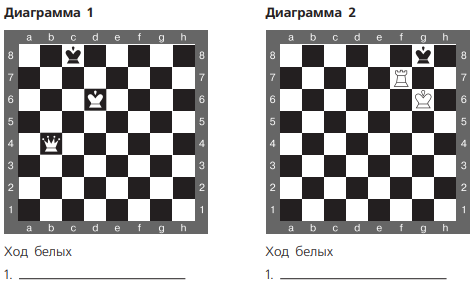 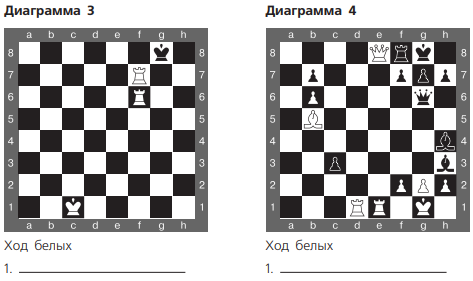 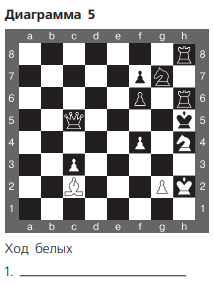 Пока игроки решают задачи, проводится игра с залом. Ладья: Сейчас играют болельщики! Сделай паузу в игре, Подскажи словечко мне. Если ты знаток фигур, Отгадай мой каламбур:У него большая роль, А зовут его ... . (король) Не фигура, а насмешка, Это – маленькая ... . (пешка) Шустрый, быстрый, как огонь,Шахматный, но всё же ... . (конь) Есть сестра у корабля –Очень важная ... . (ладья) Не отвесит вам поклон Шахматный серьёзный ... . (слон) Главный в войске этом есть, Называется он ... . (ферзь) Если ты играешь ловко, Быстро делай ... . (рокировку) Королю ещё не крах, Если ты заметил ... . (шах) Коли ходишь наугад, Можешь сделать только ... . (пат) Нет пути теперь назад! Я уверен – это ... . (мат) Ладья: Болельщики с лёгкостью отгадали все слова. Давайте посмотрим, как дела у наших игроков. Успели они решить задачи? Жюри, прошу вас оценить работы и подвести итог игры. Звучит музыка. Жюри объявляет победителей и награждает их. Король (обращается к игроку, занявшему первое место): Друг мой, я торжественно присваиваю Вам новое звание. Теперь Вы мой заместитель (надевает корону победителю игры). Поздравляю Вас!35. История появления шахмат на Руси. Зарождение шахматной культуры в РоссииЦель и задачи занятия: напомнить учащимся правила техники безопасности во время занятий и соревнований по шахматам, рассказать об истории появления шахмат на Руси и зарождении шахматной культуры в России. Основные виды деятельности: рассказ учителя и обсуждение с учащимися поднятой темы, выполнение заданий в рабочей тетради. Инвентарь: демонстрационная доска, индивидуальные шахматные доски (по одной на парту). Теоретическая основа Материал урока 1 из учебника для четвёртого года обучения, а также следующая информация. Инструкция по технике безопасности на занятиях по шахматам:дверь в кабинет открывает и закрывает педагог, нельзя подставлять пальцы, держать дверь;при получении малейших травм необходимо немедленно обратиться к педагогу;запрещается выносить шахматные фигуры из кабинета;следует бережно обращаться с мебелью, демонстрационной доской, шахматными фигурами и шахматной доской; при обнаружении сломанной или треснувшей детали необходимо немедленно сообщить об этом педагогу;по отношению к сверстникам следует вести себя дружелюбно;запрещается рисовать на шахматной доске, вставать на стул, ползать под столами, подходить к батареям;уходить из кабинета можно только с разрешения педагога. Инструкция по технике безопасности во время соревнований:соревнование начинается по сигналу (команде) тренера или судьи;участники соревнования должны чётко выполнять все команды (сигналы), подаваемые судейской бригадой;следует соблюдать правила поведения, шахматный этикет, избегать возможных конфликтов; при их возникновении необходимо немедленно обратиться к судье.Этапы I. Вступительное слово учителя Учитель зачитывает обращение героев книги, напоминает условные обозначения, принятые в учебнике (делает акцент на новом значке «Сыграй как чемпион мира»), просит детей рассказать о своём «шахматном» лете. Ребята, наступил новый учебный год, и мы продолжаем с вами постигать азы шахмат. Надеюсь, у вас было насыщенное «шахматное» лето. А кто-то принимал участие в шахматных турнирах? (Ученики отвечают.) II. Постановка учебной задачи и поиск пути её решения Сегодня мы с вами узнаем, как и когда шахматы появились на Руси, как они входили в жизнь русского народа и какое значение приобретали со временем, наконец, поговорим о том, кто является основателем русской шахматной школы. Но сначала давайте вспомним одну из легенд о возникновении шахмат (задание 1 из учебника). Варианты правильных ответов: 1. Легенда, приведённая в учебнике для первого класса (с. 11-12). 2. Легенда, изложенная в книге средневекового персидского учёного Абу аль-Бируни «Индия». Согласно этой легенде, шахматы придумал один из подданных индийского царя. Когда царь познакомился с этой игрой, он был восхищён её своеобразием и обилием красивейших комбинаций, возникающих на шахматной доске. Узнав, что создателем шахмат является один из его придворных, царь пригласил мудреца, чтобы наградить его за гениальное изобретение. Властелин был готов исполнить любое пожелание подданного и был удивлён его скромностью: в награду за новую игру тот попросил… пшеничные зёрна. На первое поле шахматной доски – одно зерно, на второе – два, на третье – четыре и т.  д.: на каждое последующее поле вдвое больше зёрен, чем на предыдущее. Царь приказал быстрее выдать изобретателю шахмат его ничтожную награду. Однако на следующий день придворные математики сообщили своему повелителю, что исполнить желание хитроумного мудреца не представляется возможным: пшеницы в требуемом объёме нет в амбарах не только царства, но и всего мира. Если перевести количество требуемых зёрен на язык цифр, то получится двадцатизначное число. Соответствующие же подсчёты показывают, что амбар, который мог бы вместить такое количество зерна, должен был бы иметь площадь основания 80 м2 и простираться от Земли до Солнца. Финал этой истории показывает, какие грандиозные математические возможности таят в себе шахматы. Заслушав ответы, учитель переходит к изложению теоретического материала из учебника. После этого учитель предлагает ученикам выполнить задание 2 из учебника.Правильные ответы: Вопрос 1 – игра в шахматы – это имитация битвы или войны на шахматной доске. Играя в шахматы, правители могли развивать стратегические навыки, а затем переносить их в реальные военные действия. Вопрос 2 – когда дети в царских семьях вырастали, они получали важные государственные должности: кто-то становился наследником царя, кто-то – руководителем армии, и для этого было необходимо стратегическое мышление, которое развивают шахматы. III. Самостоятельная работа и самопроверка Учащиеся переходят к выполнению заданий из урока 1 в рабочей тетради (задание 3 в учебнике). Для подготовки ответов на вопросы из задания 1 школьникам отводится некоторое время, потом ответы проверяются. После этого выполняется задание 2. Учитель даёт время учащимся на решение задачи, затем она разбирается на демонстрационной доске. Правильный ответ: 1. Ф:h7+ Ф:h7 2. Кf7Х. Ребята, какие тактические приёмы встретились нам в этой задаче? Правильный ответ: отвлечение, спёртый мат. Затем школьники переходят к заданию 3. На его выполнение отводится определённое время, после чего школьники зачитывают свои рассказы, а учитель при необходимости помогает и задаёт уточняющие вопросы. В завершение практической части урока выполняется задание из рубрики «Сыграй как чемпион мира» (задание 4 из учебника). В данном уроке учащимся предлагается сыграть как Вильгельм Стейниц. Учитель задаёт школьникам вопрос, какой он по счёту чемпион мира (правильный ответ: первый), расставляет на демонстрационной доске позицию с диаграммы из учебника и предлагает продолжить партию. Правильный ответ: 1. Фf5 с матовой угрозой 2. Лe8++ 1. …Л:f5 2. Ле8+ Крd7 3. Сb5Х IV. Подведение итогов Ребята, продолжите фразы: «Из сегодняшнего урока я узнал...», «Мне было интересно…», «Меня удивило…». Давайте ещё раз повторим, как шахматы пришли в нашу страну и какое получили развитие. Кто является основателем русской шахматной школы? (Ученики поднимают руку и отвечают на вопрос.)36. Основные принципы игры в дебютеЦель и задачи занятия: ввести новое понятие «расширенный центр», рассмотреть с учащимися основные принципы игры в дебюте.Основные виды деятельности: рассказ учителя и обсуждение с учащимися поднятой темы, выполнение заданий в рабочей тетради. Инвентарь: демонстрационная доска, индивидуальные шахматные доски (по одной на парту). Теоретическая основа Материал уроков 21 из учебника для второго года обучения, 2 из учебника для четвёртого года обучения, а также следующее дополнение. Роль центра в шахматной партии:пешки, стоящие в центре, ограничивают подвижность фигур партнёра;другие фигуры, расположенные в центре, увеличивают свою силу, берут под контроль большое количество полей и ограничивают подвижность фигур партнёра;фигуры, стоящие в центре, могут быстро подключиться к атаке на флангах. Для того чтобы захватить центр, игроки:стремятся расположить пешки на центральных полях с захватом территории партнёра;атакуют центральные поля пешками;захватывают центральные поля фигурами или оказывают давление на центр. Этапы I. Вступительное слово учителя Учитель предлагает вспомнить материал, пройденный на прошлом уроке. II. Постановка учебной задачи и поиск пути её решенияРебята, давайте откроем учебник и выполним задание 1 из него. (Учащиеся отвечают на вопросы из задания.) Правильные ответы: Вопрос 1 – шахматную партию принято делить на три части: дебют – начало партии, миттельшпиль – середина партии и эндшпиль – заключительная часть партии; на каждой из этих стадий у шахматистов определённые задачи и цели. Вопрос 2 – дебют – начало партии; в дебюте происходит развитие фигур на наиболее активные позиции. Вопрос 3 – дебют – важная и сложная часть шахматной партии: от того, как будет разыгран дебют, зависит дальнейший ход партии. Главными целями дебюта являются скорейшее развитие своих фигур и борьба за центр.Таким образом, мы с вами повторили, из каких этапов состоит шахматная партия, что такое дебют и чем дебютная стадия шахматной партии отличается от последующих стадий. Сегодня мы продолжим изучать основные принципы игры в дебюте. Давайте выполним задание 2 из учебника: прочитаем основные дебютные правила и запомним их. (Ученики по очереди зачитывают по одному дебютному правилу и объясняют их.) После этого класс переходит к заданию 3. Учитель разбирает партию, поочерёдно расставляя на демонстрационной доске позиции с диаграмм 1-3 из учебника и задавая попутно учащимся вопросы. Правильные ответы: Вопрос 1 (2. Кf3 Фf6 – какое правило нарушили чёрные?) – не выводи рано в игру ферзя. Вопрос 2 (11. …Фе7 – сколько ходов ферзём за партию сделали чёрные?) – 8 ходов. Рассмотрев партию, учитель объясняет значение захвата центра в шахматной партии: учащиеся называют поля, образующие центр шахматной доски, а учитель вводит новое понятие – «расширенный центр» и говорит, какие поля входят в него (диаграмма 4). После этого на примере диаграмм 5, 6 объясняется роль центра в шахматной партии и говорится о том, как осуществляется борьба за центр. Здесь же учитель обращает внимание учащихся на то, что в дальнейшем понятия «пешки» и «фигуры» будут разнесены. Затем учащиеся выполняют задание 4 из учебника (диаграммы 7, 8). При разборе партии из задания 5 учитель на демонстрационной доске поочерёдно расставляет позиции с диаграмм 8-14 и по мере объяснения материала задаёт учащимся вопросы. Правильные ответы: Вопрос 1 (8. Ка3 – с какой целью белые сделали этот ход?) – выйти на наиболее активную позицию на с3 белый конь не мог, а после 8. Кd2 белые бы перекрыли конём выход своему же чернопольному слону; с поля а3 белый конь может пойти на активную позицию (Кс4) или укрепить центр (Кс2). Вопрос 2 (18. Сс2 Ке4 – как белым начать атаку, не теряя времени?) – необходимо начать вскрывать позицию чёрного короля пешечным наступлением f5, но в первую очередь нужно уничтожить нападающего на ферзя коня: 19. Се4. Вопрос 3 (21. f6 К:f6 – что последует на 21. …Сh6 и на 21. …Сh8?) – 22. К:d5 Ф:d5 (С:d5) 23. Кf5! Грозит Ке7, и чёрным придётся отдать за коня ладью, в первом случае под боем ещё и Сh6. Вопрос 4 (24. Лf6 – чёрные сдались – что последует на 24. …Фf6?) – 25. Кdf5, и чёрные проигрывают ферзя, так как, если убрать его с диагонали, последует 26. Кh6Х. III. Самостоятельная работа и самопроверка Учащиеся переходят к выполнению задания из урока 2 в рабочей тетради (задание 6 в учебнике).Для анализа партии класс разбивается на пары. Учитель подчёркивает, что ответы необходимо записывать в рабочую тетрадь, а решения приводить полностью. На выполнение задания отводится некоторое время, после чего партия рассматривается на демонстрационной доске. Учитель поочерёдно расставляет позиции с диаграмм 1-6 из рабочей тетради, разбирает партию и попутно задаёт учащимся вопросы. Правильные ответы: Вопрос 1 (4. b4 – белые разыграли гамбит Эванса – что такое гамбит?) – гамбит (от итальянского dare il gambetto – поставить подножку) – жертва пешки (реже какой-то другой фигуры) с целью быстрого развития своих фигур с последующей организацией атаки на короля партнёра. Вопрос 2 (4. …С:b4 – чёрные приняли жертву – зачем белые отдали пешку?) – белые жертвуют пешку, но взамен они получают пешечный центр и инициативу в дебюте. Вопрос 3 (6. d4 e:d4 – зачем белые отдали вторую пешку?) – для того чтобы как можно быстрее развить свои фигуры и обеспечить безопасность королю, тем более что ход 7. сd был невозможен из-за связки, а брать 7. К:d4 белым невыгодно. Вопрос 4 (8. Фb3 – что угрожает чёрным?) – 9. С:f7+ с решающей атакой на короля. Вопрос 5 (11. Сa3 b5 – зачем чёрные отдали пешку?) – чёрные пытаются погасить инициативу белых, заставляют уйти с удачной позиции их ферзя или белопольного слона и открывают линию для своей ладьи. Вопрос 6 (14. Кbd2 – чьи фигуры более активны? Какой ход следует сделать чёрным?) – более активные позиции занимают фигуры белых, у них выведено больше фигур, да и король находится в безопасности; чёрным необходимо обеспечить безопасность своему королю и сделать рокировку. Вопрос 7 (в чём идея хода 15. …d2? Какой бы 15-й ход выбрали вы и почему?) – отвлечь фигуры с белых и убрать их с активных позиций; 15. ...d2 – активные фигуры белых уже очень опасны, чёрные и так отстали в развитии, необходимо отвлечь фигуры белых от атаки. Вопрос 8 (16. С:d3 – что угрожает чёрным? Как называется тактический приём, который применили белые?) – 17. Кd6+, и чёрные проигрывают ферзя; вскрытый шах (двойной удар). Вопрос 9 (в чём идея хода 17. Кg3?) – у ферзя чёрных очень мало полей, его можно поймать: 17. …Фh6 18. Сс1 Фе6 19. Сс4 Фg6 (19. …Кd5 20. Кg5) 20. Кh5 Фg4 21. Сf7+, и чёрные проигрывают ферзя. Вопрос 10 (какой 17-й ход вы бы выбрали: Кf6+ или Кg3 и почему?) – оба хода хорошие, в зависимости от того, какой вариант ученик видел до конца. Вопрос 11 (18. ef Лg8 – что угрожает белым?) – 19. …Ф:f3. Вопрос 12 (20. сd Ф:f3 – продолжите вариант) – 20. сd – Ф:f3 21. g3 (21. Сf1 Ке5) Кe5 22. d5 С:d5 23. Сe4. Вопрос 13 (20. К:d4 Л:g2+ – продолжите вариант) – 20. К:d4 Л:g2+ 21. Кр:g2 К:d4+ 22. Лe4 С:e4 23. С:e4 Фg4+ 24. Крf1, и после разменов в центре возникнет окончание с обоюдными шансами сторон. Вопрос 14 (20. Л:e7+ К:e7; продолжите вариант, если чёрные не будут брать ладью, а отойдут королём: 20. …Крd8) 20. …Крd8 21. Л:d7+ Кpс8 (22. …Кр:d7 23. Сf5+ Крe8 24. Сd7+ Крd8 25. С:с6+ Крс8 26. Сd7+ Крd8 27. Сe7Х) 22. Лd8!+ К:d8 (22. …Л:d8 23. gf; 22. …Кp:d8 23. Сe4+) 23. Фd7+ Кр:d7 24. Сf5+ Кpс6 25. Сd7Х. Вопрос 15 (как, используя приёмы «завлечение» и «двойной шах», поставить мат королю чёрных в 4 хода?) – 21. Ф:d7+ Кp:d7 22. Сf5+ Кpe8 (22. …Кpс6 23. Сd7Х) 23. Сd7+ Кpf8 (Кpd8) 24. С:e7Х. Вопрос 16 (что позволило белым развить инициативу в начале партии?) – быстрое развитие фигур на активные позиции, захват центра. Вопрос 17 (какими принципами игры в дебюте пренебрегли чёрные?) – 1) быстро и гармонично развивай свои фигуры на активные безопасные позиции и по возможности не давай делать это фигурам партнёра; 2) старайся делать фигурой в дебюте по одному ходу, избегай бесполезных ходов и нескольких ходов одной фигурой; 3) обеспечь безопасность своему королю. Следует отметить, что игру чёрных в дебюте нельзя назвать «пешкоедством», так как при правильной игре чёрным удаётся погасить инициативу и остаться с лишней пешкой, в случае же отказа принять жертву на b4 белые «бесплатно» захватывают пространство и выгоняют слона чёрных с хорошей позиции на с5. Вопрос 18 (какую роль сыграла пешка «e» в развитии атаки белых?) – пешка «е» белых стесняла положения чёрных фигур и вносила дисгармонию в позицию чёрных. В завершение практической части урока выполняется задание из рубрики «Сыграй как чемпион мира» (задание 7 из учебника). В данном уроке, как и в предыдущем, учащимся предлагается сыграть как Вильгельм Стейниц. Учитель расставляет на демонстрационной доске позицию с диаграммы из учебника и предлагает продолжить партию. Правильный ответ: 1. Фh7+ Кpf8 2. Фh8+ Кpe7 3. Фg7+ Кpd8 4. Фf8+ Фе8 5. Кf7+ Кpd7 6. Фd6Х IV. Подведение итогов Ребята, продолжите фразу: «В начале шахматной партии важно…» Какое значение в шахматной партии имеет центр? Что необходимо делать, чтобы захватить центр?37. Перевес в развитии фигур Цель и задачи занятия: ввести новое понятие «перевес в развитии» и объяснить его значение, познакомить обучающихся с основами игры в дебюте. Основные виды деятельности: рассказ учителя и обсуждение с учащимися поднятой темы, выполнение заданий в рабочей тетради. Инвентарь: демонстрационная доска, индивидуальные шахматные доски (по одной на парту).Теоретическая основа Материал урока 3 из учебника для четвёртого года обучения. Этапы занятияI. Вступительное слово учителя Учитель предлагает вспомнить материал, пройденный на прошлом уроке.II. Постановка учебной задачи и поиск пути её решения Ребята, давайте откроем учебник и выполним задание 1 из него. (Учащиеся отвечают на вопросы из задания.) Правильные ответы: Вопрос 2 – выведение фигур с начальных позиций на более активные, где они принимают непосредственное участие в игре: контролируют центральные поля, нападают на фигуры партнёра, защищают свои фигуры. Вопрос 3 – в дебюте, так как фигуры стоят на начальных позициях, но стоит отметить, что активность расположения фигур является важнейшим фактором в любой стадии шахматной партии. Ребята, в начале партии шахматисты должны стремиться занять своими фигурами самые выгодные и активные позиции. Игрок, который сможет ввести в игру большее количество своих фигур на активные позиции, получит перевес в развитии. Учитель предлагает выполнить задание 2 из учебника и разбирает его вместе с учащимися, опираясь на диаграммы 1–3 и задавая учащимся вопросы. Правильные ответы: Вопрос 1 – вывести фигуру на такую позицию, где она сможет контролировать максимальное число полей. Вопрос 2 – всё зависит от конкретной фигуры, но максимальное число полей доступно фигурам, находящимся в центре, а также централизованным фигурам доступна возможность быстро переместиться на нужный фланг (диаграмма 1 – 1. Лd1; диаграмма 2 – 1. Сf4). Рассматривая партию из задания 3 (диаграммы 4-7), учитель задаёт школьникам вопросы. Правильные ответы: Вопрос 1 (7. К:b5! Са6 – что последует на 7. …сb?) – 8. Сd5! Вопрос 2 (10. С:b5 Кf6 – что будет на 10. …сb?) – 11. Фd5! Выполнив затем задание 4 из учебника (диаграмма 8), учащиеся переходят к заданию 5. Правильные ответы: Диаграмма 9 – преимущество в развитии у белых: все их фигуры выведены на активные позиции и готовы к созданию атаки, а их центральная пешка «d» сковывает силы чёрных.Диаграмма 10 – преимущество в развитии у белых: у них активно расположены все фигуры, чёрные не только отстали в развитии, но и рискуют не успеть защитить своего короля. Диаграмма 11 – обе стороны ещё не мобилизовали все свои силы, но белые уже успели рокироваться и захватить центр. III. Самостоятельная работа и самопроверка Учащиеся переходят к выполнению задания 1 из урока 3 в рабочей тетради (задание 6 в учебнике). Учитель отводит школьникам определённое время на самостоятельную работу и подчёркивает, что ответы необходимо записывать в рабочую тетрадь полностью. Затем задачи рассматриваются на демонстрационной доске. Правильные ответы: Диаграмма 1 – 1. Ле2 – чёрным необходимо защититься от мата по последней горизонтали, и затем белые пойдут 2. Ле7. Важно, что 1. Лf2 гораздо хуже, так как чёрные ответят 1. …Лf6 с разменом ладей. Диаграмма 2 – 1. Сf4, белые следующим ходом пойдут 2. Сb8, и чёрные будут не в состоянии защитить пешки ферзевого фланга. Диаграмма 3 – 1. …Лd8, чёрные с темпом выводят ладью на открытую линию, так как ферзь вынужден отойти после нападения. Диаграмма 4 – 1. Сf5, чёрные с темпом выводят своего слона. Аналогичным образом выполняется задание 2. Правильные ответы: Диаграмма 5 – перевес в развитии в данной позиции у белых, их фигуры перешли в наступление, король рокирован. Чёрные собираются сделать длинную рокировку. Белым нужно сделать ход 1. Фа4+. План игры за белых может быть следующим: не дать спокойно чёрным фигурам закончить развитие. Например: 1. …с6 2. К:b6 – и белые выиграли фигуру, так как если взять коня, то под боем окажется ладья на а8. Если 1. …Фd7 2. К:b6 сb 3. Фa3 – белые испортили пешечную структуру чёрным и теперь нападают на слабые пешки, попутно мешая развитию. А на лучшее 1. …Сd7 белые сыграют 2. Фa3, по-прежнему не давая сделать ход 2. …0-0-0 из-за 3. К:b6+ сb (3. …ab 4. Фа8Х) 4. Ф:a7. Диаграмма 6 – перевес в развитии в данной позиции у чёрных: у них большая пешечная масса в центре, пешки приходят в движение, откидывая фигуры белых и позволяя занять оптимальные позиции чёрным фигурам. Чёрным нужно пойти 1. …с5. План игры за чёрных может быть следующим: защитить пешку на с5 ладьёй с с8, затем ввести короля в центр к своим пешкам (вспомним, что король в эндшпиле сильная фигура!), другую ладью поставить на полуоткрытую линию, на поле g8, и продолжать надвигать пешки в центре. В завершение практической части урока выполняется задание из рубрики «Сыграй как чемпион мира» (задание 7 из учебника). В данном уроке учащимся предлагается сыграть как Эмануэль Ласкер. Учитель задаёт школьникам вопрос, какой он по счёту чемпион мира (правильный ответ: второй), расставляет на демонстрационной доске позицию с диаграммы из учебника и предлагает продолжить партию.Правильный ответ: 1. С:h7+ Кp:h7 2. Ф:h5+ Кpg8 3. С:g7 Кp:g7 4. Лf3 Лd8 5. Лg3+ Кpf8 6. Фh8Х.IV. Подведение итогов Ребята, продолжите фразу: «Для того чтобы получить перевес в развитии, нужно…» Давайте повторим, что в начале партии шахматисты должны стремиться занять своими фигурами самые выгодные и активные позиции. Сторона, которая сможет ввести в игру большее количество своих фигур на активные позиции, получит перевес в развитии, а вместе с ним и возможность создать неотразимую атаку.38. Атака на короля Цель и задачи занятия: рассмотреть типичные методы организации и ведения атаки на короля.Основные виды деятельности: рассказ учителя и обсуждение с учащимися поднятой темы, выполнение заданий в рабочей тетради. Инвентарь: демонстрационная доска, индивидуальные шахматные доски (по одной на парту). Теоретическая основа Материал урока 4 из учебника для четвёртого года обучения. Этапы занятияI. Вступительное слово учителя Учитель предлагает вспомнить материал, пройденный на прошлом уроке. II. Постановка учебной задачи и поиск пути её решения Ребята, мы с вами рассматривали в прошлом году, как организовать атаку на нерокировавшегося короля, и типичные комбинации по созданию атаки на рокировавшегося короля. Давайте вспомним, что такое атака. (Правильный ответ: атака – активные действия, направленные на создание угроз мата королю или взятия фигур.) Какие типичные комбинации по созданию атаки на рокировавшегося короля мы с вами изучали? (Правильный ответ: разрушающая жертва слонов и разрушение прикрытия короля.) Сегодня мы с вами обобщим пройденный материал по созданию атаки на рокировавшегося и нерокировавшегося королей и познакомимся со способами создания атаки при разносторонних рокировках. Для начала давайте откроем учебник и выполним задание 1. Правильные ответы: Вопрос 1 – успех в шахматной партии зависит от того, насколько умело сторона распорядится своими боевыми единицами и затруднит игру партнёра.Вопрос 2 – одна из сторон добивается победы в равной позиции чаще всего за счёт того, что играет гораздо активнее другой стороны, постоянно создаёт угрозы. После этого учитель переходит к объяснению теоретического материала (диаграммы 1, 2). Объясняя позицию на диаграмме 2, учитель задаёт классу вопрос: почему чёрные не продолжили борьбу? Правильный ответ: 3. …Фс6 4. Ке6 Се5 5. К:d8, чёрным грозит мат 6. f8Ф+ 7. К:f8 Л:f8Х, и у них под боем ферзь. Разбирая партию из задания 2 (диаграммы 3, 4), учитель задаёт такой же вопрос: почему чёрные сдались? Правильный ответ: 8. Ф:g6 Фс4+ 9. Фf7 (Лf7) 10. Лh8Х. Вопрос «Какие угрозы белых вынудили чёрных прекратить борьбу?» учитель задаёт в конце разбора партии из задания 3 (диаграмма 5). Правильный ответ: грозит 12. Ле6+ с одновременным нападением на белопольного слона чёрных; в случае если чёрные избавятся от этой угрозы, например, путём 11. …е5, то последует 12. d7 с нападением на ладью на а8 и угрозой «пешечной вилки» на короля и ферзя чёрных. III. Самостоятельная работа и самопроверка Учащиеся переходят к выполнению задания из урока 4 в рабочей тетради (задание 4 в учебнике). Учитель отводит школьникам определённое время на самостоятельную работу и подчёркивает, что ответы необходимо записывать в рабочую тетрадь полностью. Затем задачи рассматриваются на демонстрационной доске. Правильные ответы: Диаграмма 1 – 1. e5 – белые начинают активные действия. Король чёрных застрял в центре доски. 1. …Кd5 2. ed Крf8 3. Кe4. План белых продолжить атаку на короля чёрных. Диаграмма 2 – 1. f5 – белые начинают активные действия. 1. …С:f5 2. С:f5 gf 3. Кh4; план белых организовать атаку на короля чёрных, подключив ферзя и слона: Фg3 и Сh6. Диаграмма 3 – 1. …h4, плохо сразу 1. …g4 ввиду 2. h4. 2. Сh2 g4. Чёрные вскрывают линии на королевском фланге; чтобы подключить ферзя к атаке, достаточно пойти Фe6 с нападением на пешку h3. Диаграмма 4 – 1. e5 – белые вынуждают отступить единственного защитника королевского фланга. 1. …Кd7 2.Фh5 Кf8, фигуры белых активны и готовы атаковать; дальнейший план белых – развить свой ферзевый фланг и подготовить дальнейшую атаку на короля. Диаграмма 5 – 1. …Лf2 с идеей 2. …Кf3+ 3. Кph1 Ф:h3+ 4. С:h3 Лh2Х. Диаграмма 6 – 1. …f4 2. ef gf – чёрные вскрыли линию g, впоследствии на эту линию встанет ладья. Пешки чёрных «e» и «f» очень сильны. В завершение практической части урока выполняется задание из рубрики «Сыграй как чемпион мира» (задание 5 из учебника). В данном уроке, как и в предыдущем, учащимся предлагается сыграть как Эмануэль Ласкер. Учитель расставляет на демонстрационной доске позицию с диаграммы из учебника и предлагает продолжить партию. Правильный ответ: 1. Л:d5 С:d5 2. К:d5; у чёрных висит слон и грозит 3. К:с7 2. …Се5 3. Фе4 f6 4. f4. Белые получают двух слонов за ладью и вместе с ними подавляющую позицию. IV. Подведение итогов Ребята, продолжите фразу: «Мне было интересно…» Сегодня мы с вами рассматривали, как организовать атаку на короля в различных типах позиций. Какие задачи по созданию атаки стоят перед вами, если король партнёра ещё не рокировался? А что нужно делать при разносторонних рокировках? Как организовать атаку при односторонних рокировках? (Учащиеся отвечают на вопросы учителя.)39. Перевес в пространствеЦель и задачи занятия: познакомить учащихся с понятием «пространство на шахматной доске», рассмотреть, что такое пространственный перевес, и выявить его значение. Основные виды деятельности: рассказ учителя и обсуждение с учащимися поднятой темы, выполнение заданий в рабочей тетради. Инвентарь: демонстрационная доска, индивидуальные шахматные доски (по одной на парту). Теоретическая основа Материал урока 5 из учебника для четвёртого года обучения. Этапы занятияI. Вступительное слово учителя Учитель предлагает вспомнить материал, пройденный на предыдущем уроке. II. Постановка учебной задачи и поиск пути её решения Ребята, на сегодняшнем уроке мы с вами будем изучать тему «Перевес в пространстве». Давайте откроем учебник и выполним задание 1. Учитель зачитывает вопросы из учебника, а учащиеся отвечают. Правильные ответы: Вопрос 1 – в центре доски любая фигура, кроме ладьи, контролирует большее количество полей, а значит, активнее фигуры, стоящей на краю шахматного поля. Находясь в центре доски, фигура может быстрее переместиться на нужный фланг. Точно так же активнее фигура, владеющая горизонталями и вертикалями (нежели та, что владеет только диагоналями). В связи с этим, чем меньше фигур на доске, тем более силён ферзь в центре доски, так как оттуда он контролирует огромную часть доски и не подвергается нападениям других фигур, особенно лёгких.Вопрос 2 – владеть линией – означает контролировать поля на данной линии, не давать возможности свободно занять данные поля фигурам партнёра. Выслушав ответы учащихся, учитель подводит итог. Ребята, запомните: тот из двух игроков, кто контролирует фигурами и пешками большую часть доски и владеет центральными полями, владеет пространством в шахматной партии. Учитель расставляет на демонстрационной доске позицию с диаграммы 1 из учебника и раскрывает тему урока. Затем на примере диаграммы 2 объясняется, как, имея перевес в пространстве, шахматист может перебрасывать фигуры с одного фланга на другой, создавая угрозы по всей доске. После этого учащиеся переходят к выполнению задания 2 из учебника (диаграмма 3). Правильный ответ: выиграть партию чёрным позволило несколько факторов – перевес в пространстве, неудачное положение белого короля, крайне неудачное расположение белого слона, который упирался в собственные пешки. Далее класс выполняет задание 3. Учитель поочерёдно расставляет на демонстрационной доске позиции с диаграмм 4–9, а учащиеся, глядя на них, определяют, на чьей стороне пространственный перевес, и объясняют почему. Правильные ответы: Диаграмма 4 – пространственный перевес на стороне белых, ведь их фигуры расположены активно, пешка е5 зажимает позицию чёрных, чёрные же, в свою очередь, не успели до конца развить ферзевый фланг. 1. Сg6 с угрозой мата 2. Ле8. 1. …Сd7 2. Л:b8 К:b8 3. Л:с7. Диаграмма 5 – пространственный перевес на стороне белых, ведь они владеют пешечным центром, их фигуры расположены активнее. 1. Фh5 g6 2. Фh3 с идеей 3. К:е6. Диаграмма 6 – пространственный перевес на стороне белых, так как их фигуры расположены крайне активно, а пешка d5 сковывает позицию чёрных, которые не успели развить свои фигуры. 1. Ке6 с решающей атакой. Диаграмма 7 – пространственный перевес на стороне белых, так как позиция чёрных зажата пешечной цепью. Белым необходимо включить в игру фигуры ферзевого фланга. Диаграмма 8 – пространственный перевес на стороне белых, позиция чёрных зажата, а все их фигуры расположены на первых двух рядах. 1. Кh5! Диаграмма 9 – пространственный перевес на стороне белых, они владеют центром, их фигуры активны. Чёрным необходимо срочно начать упрощать позицию, например, 1. …Ке8. После этого школьники отвечают на вопрос из задания 4 в учебнике. Вариант правильного ответа: чем меньше пространства у стороны, тем меньше у неё возможностей для того, чтобы расставить свои фигуры на активные позиции, а значит, меньше шансов на захват инициативы и осуществление атаки, что является одним из залогов успеха. III. Самостоятельная работа и самопроверка Учащиеся переходят к самостоятельному выполнению задания 1 из урока 5 в рабочей тетради (задание 5 в учебнике), на которое отводится некоторое время. Основные аргументы, которые должны быть приведены в ответе: конь на краю доски имеет мало ходов, в начале партии нужно занимать центр. После этого выполняется задание 2. Учитель подчёркивает, что ответы необходимо записывать в рабочую тетрадь, а решения приводить полностью. На выполнение задания отводится некоторое время, после чего задачи рассматриваются и называются правильные ответы. Учитель поочерёдно расставляет позиции с диаграмм 1-4 из рабочей тетради. Правильные ответы:Диаграмма 1 – в данной позиции пространственный перевес у белых, так как их пешечная цепь в центре сковывает позицию чёрных; у белых больше пространства для расположения своих фигур. Диаграмма 2 – в данной позиции пространственный перевес у белых, так как они владеют пешечным центром; у белых больше пространства для расположения своих фигур. Диаграмма 3 – в данной позиции пространственный перевес у чёрных из-за возможности пешечного наступления на короля белых, но данная позиция обоюдоострая. Диаграмма 4 – в данной позиции пространственный перевес у чёрных; несмотря на наличие пешечного центра у белых, фигуры чёрных расположены гораздо активнее и контролируют большее число полей на шахматной доске. Затем учащиеся переходят к заданию 3. Правильный ответ: белым необходимо продолжить пешечное наступление на королевском фланге. Белые обладают пространственным перевесом и смогут быстрее стянуть силы на королевский фланг: 1. f5! В завершение практической части урока выполняется задание из рубрики «Сыграй как чемпион мира» (задание 6 из учебника). В данном уроке учащимся предлагается сыграть как Хосе Рауль Капабланка. Учитель задаёт школьникам вопрос, какой он по счёту чемпион мира (правильный ответ: третий), расставляет на демонстрационной доске позицию с диаграммы из учебника и предлагает продолжить партию. Правильный ответ: слабость последней горизонтали: 1. …Фb2 с выигрышем. IV. Подведение итогов Ребята, продолжите фразы: «На сегодняшнем уроке я узнал...», «Для меня осталось непонятным...». Сегодня мы рассмотрели, что такое пространственный перевес и какую роль он играет в шахматной партии. Кто может сказать, для чего необходимо бороться за пространственный перевес в партии?40. Оценка позицииЦель и задачи занятия: рассмотреть с учащимися, что такое оценка позиции и из каких факторов она состоит, показать важность умения оценивать позицию в ходе шахматной партии, научить школьников оценивать позицию. Основные виды деятельности: рассказ учителя и обсуждение с учащимися поднятой темы, выполнение заданий в рабочей тетради. Инвентарь: демонстрационная доска, индивидуальные шахматные доски (по одной на парту). Теоретическая основа Материал урока 6 из учебника для четвёртого года обучения. Этапы занятияI. Вступительное слово учителя Ребята, давайте вспомним, что такое пространственный перевес и для чего необходимо бороться за пространственный перевес в партии. (Учащиеся отвечают.) II. Постановка учебной задачи и поиск пути её решения На сегодняшнем уроке мы рассмотрим такой важный компонент шахматного мастерства, как оценка позиции. Давайте откроем учебник и выполним задание 1. Правильные ответы: Вопрос 1 – для того чтобы определить, у кого из партнёров позиция лучше или выиграна, необходимо посмотреть материальное соотношение и сравнить позиционные факторы, т. е. оценить позицию. Вопрос 2 – оценивать позицию необходимо для того, чтобы выбрать правильный план игры. На примере диаграмм 1-3 учитель объясняет, на что нужно обращать внимание при оценке позиции и как её осуществлять. Выполняя задание 2 из учебника, учащиеся учатся оценивать позицию. Учитель поочерёдно расставляет на демонстрационной доске позиции с диаграмм 4-7 и выслушивает ответы учащихся, при необходимости дополняя их. Правильные ответы: Диаграмма 4:1. На доске материальное равенство.2. Несмотря на то что партия находится в стадии эндшпиля, чёрному королю неуютно.3. Перевес в развитии явно на стороне белых, все их фигуры активны; чёрные могут лишь активизировать своего коня, поставив его на опорный пункт с4.4. Перевес в пространстве также на стороне белых.5. Несмотря на то что у белых много отсталых пешек, напасть на них не представляется возможным; у чёрных же пешки d6 и f6 являются реальными слабостями.Вывод: при материальном равенстве все позиционные факторы в пользу белых, значит, у них подавляющая позиция. Диаграмма 5:1. На доске материальное равенство.2. Партия находится в стадии эндшпиля; в то время как король белых уже вступил в бой и дошёл до центра, король чёрных пассивно наблюдает за происходящим с позиции рокировки.3. Перевес в развитии у белых, их конь занял хороший опорный пункт в лагере чёрных, король активен. Конь чёрных же стоит в углу доски.4. Расположение пешечных цепей и активный король оставляют перевес в пространстве за белыми.5. Особенности расположения пешек: у белых и у чёрных две пешечные цепи с одним основанием у каждой. Пешечная цепь белых а4-b5 располагается ближе к полям превращения в отличие от чёрной пешечной цепи а5-b6.Вывод: при материальном равенстве все позиционные факторы в пользу белых, значит, у них подавляющая позиция. Диаграмма 6:1. На доске материальное равенство.2. Партия находится на стадии пешечного эндшпиля, оба короля активны, чёрный расположен чуть ближе к центру.3. Ни у одной из сторон нет перевеса в развитии.4 . Ни у одной из сторон нет перевеса в пространстве.5. Особенности расположения пешек: у чёрных пешечное большинство на ферзевом фланге, они могут организовать проходную. В случае если ход чёрных, то после 1. …с4 с последующей своевременной реализацией идеи b5, b4, с3 и а3 у чёрных выигранный пешечный эндшпиль.Вывод: благодаря пешечной структуре в данной позиции перевес на стороне чёрных, значит, у них подавляющая позиция. Диаграмма 7:1. На доске материальное равенство.2. Партия находится на стадии миттельшпиля; белый король в безопасности, чего о чёрном короле сказать нельзя.3 . Перевес в развитии явно на стороне белых фигур, которые внедрились на 7-ю горизонталь.4. Благодаря активности белых фигур перевес в пространстве у белых.5. Особенности расположения пешек: позиция отличается взаимными пешечными цепями, но на пешечные слабости белых напасть не представляется возможным в отличие от пешечных слабостей чёрных. Вывод: у белых подавляющая позиция. Учитель подчёркивает, что оценка позиции позволяет находить правильный план игры, и объясняет, как это происходит, при помощи схемы со с. 48 из учебника. После этого школьники отвечают на вопрос из задания 3 в учебнике. Вариант правильного ответа: если владеющий преимуществом будет медлить, то его оппонент может перехватить инициативу и организовать контригру. III. Самостоятельная работа и самопроверка Учащиеся переходят к выполнению задания из урока 6 в рабочей тетради (задание 4 в учебнике). На самостоятельную работу им отводится некоторое время, после чего задачи рассматриваются на демонстрационной доске. Правильные ответы: Диаграмма 1:1. Материальное соотношение в пользу белых: два слона и пешка за ладью дают белым материальное преимущество.2. Партия находится на стадии миттельшпиля, оба короля в безопасности.3. Перевес в развитии на стороне белых, их фигуры расположены активнее.4. Перевес в пространстве также на стороне белых благодаря наличию двух активных слонов.5. Пешечная структура не имеет каких-либо особенностей ни у одной из сторон, кроме наличия у белых лишней пешки и вместе с ним пешечного большинства на ферзевом фланге.Вывод: у белых материальное преимущество и подавляющая позиция. Диаграмма 2:1. На доске материальное равенство.2. Партия находится в стадии миттельшпиля, оба короля рокированы и находятся в безопасности.3. Перевеса в развитии фигур ни у одной из сторон нет.4. У белых за счёт пешечного центра перевес в пространстве.5. Особенности расположения пешек: каких-либо значимых особенностей ни у одной из сторон нет. Белые имеют пешечный центр, что уже было отмечено в предыдущем пункте.Вывод: положение белых несколько лучше благодаря перевесу в пространстве. Диаграмма 3:1. На доске на данный момент материальное равенство, но, учитывая, что ход чёрных, из-за слабости последней горизонтали возможно 1. …С:f4; у чёрных появляется первая лишняя пешка, и белые не могут защитить пешку на е5. 2. Партия находится на стадии эндшпиля, оба короля пока пассивны, у обеих сторон при наличии ладей слабая последняя горизонталь. 3. Перевес в развитии фигур у чёрных, их ладья крайне активна.4. За счёт активной ладьи у чёрных перевес в пространстве.5. Особенности расположения пешек: у чёрных есть проходная d.  Вывод: благодаря пешечной структуре в данной позиции перевес на стороне чёрных; их позиция выиграна. Диаграмма 4: 1. На доске материальное равенство.  2. Партия находится в стадии миттельшпиля, оба короля рокированы и находятся в безопасности.  3. Перевеса в развитии фигур ни у одной из сторон нет.  4. У белых за счёт пешечного центра перевес в пространстве. 5. Особенности расположения пешек: каких-либо значимых особенностей ни у одной из сторон нет. Белые имеют пешечный центр, что уже было отмечено в предыдущем пункте.Вывод: положение белых несколько лучше благодаря перевесу в пространстве. В завершение практической части урока выполняется задание из рубрики «Сыграй как чемпион мира» (задание 5 из учебника). В данном уроке, как и в предыдущем, учащимся предлагается сыграть как Хосе Рауль Капабланка. Учитель расставляет на демонстрационной доске позицию с диаграммы из учебника и предлагает продолжить партию. Правильный ответ: слабость последней горизонтали: 1. Сd3! – и белые выигрывают. IV. Подведение итогов Ребята, продолжите фразу: «Для того чтобы оценить позицию, необходимо…» Сегодня мы учились оценивать позицию. Давайте ещё раз повторим, что такое оценка позиции и для чего она нужна. На что необходимо обращать внимание, чтобы оценить позицию?41. План игрыЦель и задачи занятия: рассмотреть, что такое план в шахматной партии, научить детей как находить свой план игры, так и предугадывать план партнёра. Основные виды деятельности: рассказ учителя и обсуждение с учащимися поднятой темы, выполнение заданий в рабочей тетради. Инвентарь: демонстрационная доска, индивидуальные шахматные доски (по одной на парту). Теоретическая основа Материал урока 7 из учебника для четвёртого года обучения, а также следующее дополнение. Находить правильный план игры позволяет оценка позиции. Происходит это следующим образом: 1. Позиция оценивается по каждому элементу (см. предыдущее занятие). 2. Даётся общая оценка позиции. 3. Становится ясно, на чьей стороне перевес, и кто владеет инициативой. 4. Становятся видны слабости в собственной позиции и уязвимые места в позиции партнёра. 5. Строится план игры по улучшению положения своих фигур и использованию слабостей в позиции партнёра. Этапы занятияI. Вступительное слово учителя Учитель предлагает вспомнить материал, пройденный на прошлом уроке. II. Постановка учебной задачи и поиск пути её решения Ребята, тема сегодняшнего урока – составление плана игры. Давайте ответим на вопросы из задания 1 учебника. Правильные ответы: Вопрос 1 – план игры – совокупность следующих одна за другой стратегических операций, выполняемых по самостоятельному замыслу в соответствии с требованиями создавшейся на доске позиции. Вопрос 2 – план необходим для того, чтобы усиливать позицию фигур. Вопрос 3 – при игре без плана будут выполняться хаотичные ходы, приводящие к ухудшению позиции. Затем учитель предлагает выполнить задание 2. Правильный ответ: мат ферзём и королём ставится одинокому королю на краю доски не позже десятого хода из любой позиции.План игры: 1. Выбрать край доски. 2. Оттеснить ферзём на край доски короля партнёра (не давая шахов, ферзь встаёт в положение хода коня по отношению к королю партнёра и, отнимая поля, направляет его к нужному краю). 3. Оставить королю партнёра для манёвров два поля. 4. Подвести на помощь своего короля. 5. Ферзь под защитой короля ставит мат. Если у играющего белыми возникают трудности, то учитель исправляет ошибки и напоминает правила матования одинокого короля королём и ферзём. После этого учитель объясняет, по какой схеме составляется план, расставляет на демонстрационной доске позицию с диаграммы 2 и даёт к ней комментарий. Затем класс переходит к заданию 3. Учитель поочерёдно расставляет на демонстрационной доске позиции с диаграмм 3–7, а школьники оценивают позиции на них. Правильные ответы: Диаграмма 3 – материальное соотношение фигур равное, расположение королей в пользу белых ввиду ограниченности короля чёрных, конь чёрных не имеет ни одного хода в отличие от слона белых, пространственный перевес на стороне белых. Вывод: у белых подавляющая позиция. Нашей целью должна быть активизация короля белых, вторжение короля, перевод слона на d7, размен лёгких фигур и выигрыш пешки с7. Схема размещения фигур: Крb7, Ке6. Рассмотрим конкретный вариант: 1. Сg4 Крf7. 2. Сd7 – и белые выигрывают, чёрные ничего не могут противопоставить плану белых. Диаграмма 4 – на доске материальное равенство, партия находится на стадии эндшпиля, король белых активнее короля чёрных, так как последний вынужден защищать пешку; из-за того, что пешки расположены по полям цвета своего слона, слон чёрных не может быть полноправным участником сражения, перевес в пространстве также на стороне белых, у белых есть сдвоенные и отсталые пешки, но это несущественно, так как слон может напасть всего лишь на одну из них, которая на данный момент находится под защитой. Существенным фактором в пешечной структуре является слабая отсталая пешка с7. Планом белых является вторжение белого короля в лагерь партнёра по белым полям и выигрыш пешки с7. Схема размещения фигур: Крd7, Кb5. Конкретный вариант: 1. Кpa4 с последующим маршрутом по белым полям в лагерь чёрных. Диаграмма 5 – на доске материальное равенство, оба короля находятся в безопасности, но у белых перевес в активности фигур и пространстве. План игры за белых на королевском фланге заключается в организации атаки на короля чёрных; план на ферзевом фланге связан с надвижением пешек a, b и созданием слабостей в позиции чёрных; план игры в центре заключается во вскрытии линии d (разменом центральной пешки d4), сдваивании ладей по данной линии и вторжении фигур в лагерь чёрных. Диаграмма 6 – на доске материальное равенство, оба короля пока находятся в безопасности, но белые могут организовать атаку; перевес в развитии фигур и пространственный перевес у белых. Ферзь чёрных расположен крайне неудачно. Для того чтобы его поймать, необходимо подключить ладью и слона к нападению. Важно сделать конкретный расчёт: 1. Се2 Фс6 2. b5 Фd5 3. Лd1 Ф:а2 4. Сс4. Диаграмма 7 – позиция белых выиграна, так как у них в пешечном эндшпиле лишняя пешка; короли пока неактивны и стоят на позициях рокировки. План белых заключается в активизации своего короля и образовании проходной пешки. Схема размещения: Кре4, пешка d5. Конкретный вариант: 1. Крf2 Кpf8 2. Кpe3 Кpe6 3. Кре4 с последующим d5. После выполнения этого задания учитель рассказывает детям о целях планирования и предлагает оценить позицию на диаграмме 8 (задание 4). III. Самостоятельная работа и самопроверка Учащиеся переходят к выполнению заданий из урока 7 в рабочей тетради (задание 5 в учебнике). На самостоятельную работу им отводится некоторое время, после чего задачи рассматриваются на демонстрационной доске. Правильный ответ: Диаграмма 1:1. Материальное соотношение в пользу чёрных, у них лишняя пешка.  2. Партия находится на стадии миттельшпиля, король чёрных в безопасности, в отличие от короля белых.  3. Перевес в развитии также у чёрных, их фигуры расположены активнее. 4. У чёрных пространственный перевес, у них крепкий пешечный центр.  5. У белых и у чёрных есть сдвоенные пешки, но это не имеет значения в данной позиции. В этой позиции перевес у чёрных. Основная цель – продолжить атаку на короля белых. План игры: подключить к атаке ладью путём её перевода Лf6 и Лh6 и подключить к атаке по большой диагонали ферзя путём е3. После этого выполняется задание 2. Схема работы та же. Правильный ответ: Диаграмма 2:1. На доске материальное равенство. 2. Партия находится на стадии пешечного эндшпиля, оба короля в игре.3. Перевес в пространстве на стороне чёрных, так как их король активнее. 4. Особенности расположения пешек: у чёрных два пешечных островка, а у белых три. У чёрных есть все шансы на победу. Необходимо выиграть слабую пешку с3, поставить белых в цугцванг, вынудить белого короля отдалиться от её защиты.  1. …с4! – фиксируем слабость; 2. Кpg2 g4 3. hg Кp:g4 3. Крf2 Кpf4 4. Крe2 Кpe4 5. Крd2 Кpf3, затем чёрный король оттесняет белого и забирает пешку с3, и чёрные выигрывают.Затем учащиеся переходят к заданию 3. Они самостоятельно решают позицию, после чего решение проверяется. Правильный ответ: Диаграмма 3 – позиция чёрных выиграна, их цель – поставить мат; сторона, имеющая материальный перевес в такой позиции, должна использовать и короля, и ладью для оттеснения чёрного короля на край доски. Когда король сильнейшей стороны занимает ближнюю оппозицию по отношению к королю слабейшей стороны, расположенному на краю доски, ставится мат ладьёй. После того как решение выборочно проверено, учитель вызывает двух учеников к демонстрационной доске и просит их разыграть позицию. Если у играющего чёрными возникают проблемы, то учитель исправляет ошибки и напоминает план матования одинокого короля королём и ладьёй. В завершение практической части урока выполняется задание из рубрики «Сыграй как чемпион мира» (задание 6 из учебника). В данном уроке учащимся предлагается сыграть как Александр Алехин. Учитель задаёт школьникам вопрос, какой он по счёту чемпион мира (правильный ответ: четвёртый), расставляет на демонстрационной доске позицию с диаграммы из учебника и предлагает продолжить партию. Правильный ответ: 1. Сg6 fg 2. Фе4 С:b4 3. Фh4+ Кpg8 4. Фh7+ Кpf8 5. Фh8+ Кре7 6. Ф:g7+ Кpe8 7. Фg8+ Сf8 8. Ф:g6 Кpe7 9. Ф:е6Х. IV. Подведение итогов Ребята, продолжите фразу: «На сегодняшнем уроке я узнал…» Мы изучали план в шахматной партии. Давайте вспомним, по какой схеме строится план. Какие могут быть цели планирования?42. Выбор ходаЦель и задачи занятия: рассмотреть алгоритм выбора хода в шахматной партии. Основные виды деятельности: рассказ учителя и обсуждение с учащимися поднятой темы, выполнение заданий в рабочей тетради.Инвентарь: демонстрационная доска, индивидуальные шахматные доски (по одной на парту). Теоретическая основа Материал урока 8 из учебника для четвёртого года обучения. Этапы занятия I. Вступительное слово учителя Учитель предлагает вспомнить материал, пройденный на прошлом уроке. II. Постановка учебной задачи и поиск пути её решения Ребята, обратите внимание на то, что для успешной игры мало только наметить план. Нужно ещё рассчитать конкретный вариант по реализации задуманного. Но как из множества вариаций выбрать верный ход? Как вы думаете, как шахматист выбирает ход в позиции? (Задание 1 из учебника.) Сегодня мы будем учиться выбирать из множества возможных ходов сильнейшие. Давайте откроем учебник и рассмотрим алгоритм выбора хода. Вместе с учителем учащиеся разбирают теоретическую часть урока: позиции на диаграммах 1-5 и сопроводительный текст к ним. После этого учитель подытоживает сказанное и предлагает школьникам перейти к заданию 2 из учебника. Для этого на демонстрационной доске поочерёдно расставляются позиции с диаграмм 6-9, а дети поднимают руки и отвечают. Правильные ответы: Диаграмма 6 – 1. Фg5, напав на коня, белые с темпом улучшают позицию своего ферзя. Диаграмма 7 – белые могут создать чёрным прямую угрозу ходом 1. g4 с последующим 2. g5. Диаграмма 8 – 1. Кb1! (альтернатива 1. Фh2) – конь защитил слона, и ладья напала на чёрного коня. Если коня защитит ладья, то попадёт под неприятную связку по линии с, если конь отойдёт, то белые заберут пешку на d5. Диаграмма 9 – в данной позиции «безработным» является конь белых. Было бы хорошо его перевести на поле d6. 1. Ка3! с последующим Кс4 и Кd6. Учитель проговаривает с детьми, что, прежде чем сделать тот или иной ход, необходимо задать себе вопросы: «Может ли партнёр после сделанного мной хода поставить мне мат? Может ли партнёр после сделанного мной хода выиграть у меня фигуру или нанести тактический удар?» – и, лишь убедившись, что всё в порядке, можно делать ход. III. Самостоятельная работа и самопроверка Учащиеся переходят к выполнению задания 1 из урока 8 в рабочей тетради (задание 3 в учебнике). На самостоятельную работу им отводится некоторое время, после чего задачи рассматриваются на демонстрационной доске. Правильный ответ: Диаграмма 1 – конь чёрных ещё не участвует в защите короля, поэтому чёрные хотели бы перевести его путём Кe7 – Кg8. Белые препятствуют этому и ходят 1. Сe3; невозможен ход 1. …Кe7, так как пешка f7 будет съедена ферзём белых. После этого аналогичным образом выполняется задание 2. Правильные ответы: Диаграмма 2 – ход 1. Ле1, в результате которого чёрные остаются без фигуры, сильнее, чем ход 1. Ф:g7 0-0-0 2. Ф:f7, в результате которого чёрные остаются без двух пешек. Диаграмма 3 – 1. Сf3 – белые не дают чёрным развить своего слона и угрожают ходом 2. b5 выиграть пешку. Ход 1. Сс2 ни к чему не приводит: белые напали на мат, но после хода 1. …g6 чёрные защищаются от всех угроз. Диаграмма 4 – чёрные не могут съесть пешку 1. …К:е5, так как последует 2. Фe2 и чёрные останутся без коня. 1. …h4 2. Сf4 – слон и пешка e5 белых становятся объектом атаки чёрных 2. …Лdf8 с последующим Лf5 и Л8h5. Диаграмма 5 – оба хода – это нападение на пешку d3. На ход 1. …Лd6 белые сразу ходят 2. d4 и избавляются от слабой пешки, делая её сильной. На ход 1. …Са6 белые не могут пойти 2. d4 ввиду связки пешка d3 и Лf1. При внимательном рассмотрении оказывается, что пешку не так просто защитить, например: 2. Сe2 Лfe8 3. Сe3 Сh6 4. С:h6 Л:e2 5. с4 с5. В завершение практической части урока выполняется задание из рубрики «Сыграй как чемпион мира» (задание 4 из учебника). В данном уроке, как и в предыдущем, учащимся предлагается сыграть как Александр Алехин. Учитель расставляет на демонстрационной доске позицию с диаграммы из учебника и предлагает продолжить партию. Правильный ответ: 1. Ф:g6 hg 2. Лh3+ Кh6 3. Л:h6Х. IV. Подведение итогов Ребята, продолжите фразу: «Мне было интересно…» На сегодняшнем уроке мы с вами учились выбирать сильнейший ход в шахматной партии. Давайте ещё раз повторим алгоритм выбора хода.43. Открытые дебютыЦель и задачи занятия: ввести новое понятие «открытые дебюты», познакомить учащихся с такими видами открытых дебютов, как Итальянская партия и Защита двух коней, научить основам игры в открытых дебютах.Основные виды деятельности: рассказ учителя и обсуждение с учащимися поднятой темы, выполнение заданий в рабочей тетради. Инвентарь: демонстрационная доска, индивидуальные шахматные доски (по одной на парту). Теоретическая основа Материал урока 9 из учебника для четвёртого года обучения, а также следующее дополнение: открытые дебюты характеризуются стремлением к быстрому развитию фигур, получению перевеса в партии, вскрытию центральных вертикалей для линейных фигур. Этапы занятия I. Вступительное слово учителя Учитель предлагает вспомнить материал, пройденный на прошлом уроке. II. Постановка учебной задачи и поиск пути её решения Ребята, к теме дебюта в шахматной партии мы с вами обращались не раз. Сегодня мы продолжим изучение темы дебютов и узнаем, что такое открытые дебюты. Для начала выполним задание 1 из учебника. После того как учащиеся ответили на вопросы, учитель переходит к объяснению теоретического материала. На демонстрационной доске поочерёдно расставляются позиции с диаграмм 1-4 и даётся комментарий к каждой из них. Затем класс вместе с учителем выполняет задание 2 из учебника. Позиции на диаграммах 5-11 разбираются подробно, шаг за шагом. Так же выполняется задание 3 (диаграммы 12-13). III. Самостоятельная работа и самопроверка Учащиеся переходят к выполнению заданий из урока 9 в рабочей тетради (задание 4 в учебнике). Задание 1, на которое отводится некоторое время, школьники выполняют самостоятельно. При выполнении задания 2 школьники самостоятельно анализируют партию, после чего учитель на демонстрационной доске разыгрывает её, попутно задавая учащимся вопросы. Правильные ответы: Вопрос 1 (что за дебют разыгран в партии?) – Защита двух коней. Вопрос 2 (4. Кg5 К:e4 – как вы оценили последний ход чёрных?) – 4. …К:e4? Необходимо было 4. …d5 5. ed Кa5 6. Сb5+ с6. Вопрос 3 (6. К:e4 – какой бы комментарий вы сделали к этому ходу белых?) – 6. К:е4? Значительно сильнее был бы ход 6. d4! – защищая коня на g5 и вскрывая центр. Теперь чёрные могли отбиться. Вопрос 4 (7. Фf3+ Крg8 – куда стоило отойти чёрному королю?) – 7. …Крg8?? – решающая ошибка, необходимо было пойти 7. …Кре8; теперь чёрные проигрывают.Вопрос 5 (8. Кg5 – как бы вы оценили этот ход белых?) – 8. Кg5! – создавая угрозы мата в один ход: Фf7Х и Фd5Х. Защититься от мата можно было, только отдав ферзя 8. …Фe7 9. Фd5+ Фе6. В завершение практической части урока выполняется задание из рубрики «Сыграй как чемпион мира» (задание 5 из учебника). В данном уроке учащимся предлагается сыграть как Макс Эйве. Учитель задаёт школьникам вопрос, какой он по счёту чемпион мира (правильный ответ: пятый), расставляет на демонстрационной доске позицию с диаграммы из учебника и предлагает продолжить партию. Правильный ответ: 1. Лс8! Неожиданно у чёрных оказались под боем и ферзь, и ладья. 1. …Ф:е3 2. Л:d8+; следующим ходом белые заберут ферзя: 3. …еf и останутся с лишней ладьёй. IV. Подведение итогов Ребята, продолжите фразы: «Мне было интересно…», «У меня вызвало затруднения...». Сегодня мы с вами рассматривали открытые дебюты, или, как их ещё называют, открытые начала. Давайте повторим, что понимается под открытыми дебютами. Какие открытые дебюты вы теперь знаете? Выберите наиболее понравившиеся варианты открытых дебютов и применяйте их в своих партиях!44. Полуоткрытые дебютыЦель и задачи занятия: познакомить обучающихся с основами игры в полуоткрытых дебютах и такими разновидностями полуоткрытых дебютов, как Сицилианская защита и Французская защита. Основные виды деятельности: рассказ учителя и обсуждение с учащимися поднятой темы, выполнение заданий в рабочей тетради. Инвентарь: демонстрационная доска, индивидуальные шахматные доски (по одной на парту). Теоретическая основа Материал урока 10 из учебника для четвёртого года обучения. Этапы занятияI. Вступительное слово учителя Ребята, на прошлом занятии мы с вами рассматривали открытые дебюты. Какие открытые дебюты вы знаете? В чём особенность и основная идея открытых дебютов? (Задание 1 из учебника.) II. Постановка учебной задачи и поиск пути её решения Сегодня мы с вами продолжим изучать дебют и рассмотрим, что такое полуоткрытые дебюты.Учитель рассказывает о Сицилианской защите и её вариантах. Для этого на демонстрационной доске поочерёдно расставляются позиции с диаграмм 1–3 и даётся комментарий к каждой из них. Затем класс вместе с учителем выполняет задание 2 из учебника и рассматривает партию, сыгранную в Сицилианской защите. Позиции на диаграммах 4, 5 разбираются подробно, шаг за шагом. В процессе разбора партии после хода 15. Фf7 Сd7 учитель задаёт ученикам вопрос, что последует на 15. …Се7. Правильный ответ: 16. Кf5! Ле8 (17. …Фс7 18. Ка4 с идеей Сb6) 17. Сb6 Кpd7 18. Лd1 с идеей 19. Л:d6! После выполнения этого задания учитель объясняет, что такое Французская защита и какие варианты этого полуоткрытого дебюта существуют (диаграммы 6-9). В качестве примера того, как может развиваться игра во Французской защите, разбирается партия из задания 3 в учебнике (диаграммы 10, 11). Учитель расставляет на демонстрационной доске начальную позицию и показывает вариант, попутно задавая учащимся вопросы. Правильные ответы: Вопрос 1 (9. h4 f6?! – последний ход чёрных неудачен. Как вы думаете, почему?) – чёрные сильно ослабили позицию своего короля. Следует 10. Кg5! Вопрос 2 (10. Кg5 fg? – просчёт. Есть ли выигрывающая комбинация?) – 11. С:h7! Кр:h7 12. gh+ Крg8 13. Лh8!! Вопрос 3 (13. Лh8!! Крf7 – что последует на 13. …Крh8?) – 14. Фh5+ Кpg8 15. g6, и у чёрных нет защиты от мата. Вопрос 4 (14. Фh5+ g6 – можно ли поставить мат в два хода?) – 15. Фh7 Кpe8, 16. Ф:g6Х. III. Самостоятельная работа и самопроверка Учащиеся переходят к выполнению заданий из урока 10 в рабочей тетради (задание 4 в учебнике). Задание 1, на которое отводится некоторое время, школьники выполняют самостоятельно, после чего решение проверяется. Для этого учитель выставляет на демонстрационной доске начальную позицию и разыгрывает партию, попутно задавая учащимся вопросы. Правильные ответы: Вопрос 1 (какой дебют разыгран в партии?) – Сицилианская защита. Вопрос 2 (5. Кс3 Сb4 – как вы оцениваете последний ход чёрных?) – 5. …Сb4?! – опасный для чёрных ход, надёжнее был бы ход 5. …d6 или 5. …Кс6. Вопрос 3 (6. Сd3 – как бы вы прокомментировали последний ход белых?) – 6. …е5 также возможно, а после отхода коня 7. Фg4. Вопрос 4 (6. …d5 – как вы оцениваете последний ход чёрных?) – лучше 6. …d6. Вопрос 5 (9. bс Крf8 – как вы оцениваете последний ход чёрных?) – 9. …Крf8? Сопротивление можно было бы продолжить путём 9. …g6. Аналогичным образом выполняется задание 2 из рабочей тетради.Правильные ответы: Вопрос 1 (какой дебют разыгран в партии?) – Французская защита. Вопрос 2 (5. e5 Кe4 – как вы оцениваете последний ход чёрных?) – надёжнее ход 5. …Кfd7.Вопрос 3 (8. Сd3 – как вы оцениваете последний ход белых?) – сильнее за белых 8. К:e4 de 9. 0–0–0. Вопрос 4 (10. Кf3 с4 – как вы оцениваете последний ход чёрных?) – 10. …с4?? – решающая ошибка; после 10. …h6 позиция с обоюдными шансами. Вопрос 5 (11. С:h7+ Кр:h7 – как бы вы прокомментировали последний ход белых?) – жертвой слона белые проводят типичную комбинацию, в результате которой ставят мат или выигрывают ферзя. Вопрос 6 (13. Кg5 Лd8 – как бы вы прокомментировали последний ход чёрных?) – возможность откупиться ферзём 13. …Ф:g5 затянула бы сопротивление. В завершение практической части урока выполняется задание из рубрики «Сыграй как чемпион мира» (задание 5 из учебника). В данном уроке, как и в предыдущем, учащимся предлагается сыграть как Макс Эйве. Учитель расставляет на демонстрационной доске позицию с диаграммы из учебника и предлагает продолжить партию. Правильный ответ: 2. Лс7+! В случае 2. …Лd7 3. Ке5!+ с выигрышем ферзя. IV. Подведение итогов Ребята, продолжите фразу: «На сегодняшнем уроке мне было интересно узнать…» Сегодня мы с вами рассматривали полуоткрытые дебюты. Давайте повторим, что это такое. Какие полуоткрытые дебюты вы теперь знаете? Выберите наиболее понравившиеся варианты полуоткрытых дебютов и применяйте их в своих партиях!45. Закрытые дебюты Цель и задачи занятия: познакомить учащихся с основами игры в закрытых дебютах, рассмотреть закрытый дебют Славянская защита. Основные виды деятельности: рассказ учителя и обсуждение с учащимися поднятой темы, выполнение заданий в рабочей тетради. Инвентарь: демонстрационная доска, индивидуальные шахматные доски (по одной на парту). Теоретическая основа Материал урока 11 из учебника для четвёртого года обучения. Этапы занятияI. Вступительное слово учителя Учитель предлагает вспомнить материал, пройденный на прошлом уроке, и выполнить задание 1 из учебника.II. Постановка учебной задачи и поиск пути её решенияРебята, сегодня мы с вами продолжим изучать дебют и рассмотрим, что такое закрытые дебюты. Как вы думаете, какие дебюты называют закрытыми? Учитель рассказывает о Славянской защите и её системах. Для этого на демонстрационной доске поочерёдно расставляются позиции с диаграмм 1–3 и даётся комментарий к каждой из них. Затем класс вместе с учителем выполняет задание 2 из учебника и рассматривает партию, сыгранную в Славянской защите. Позиции на диаграмме 4 подробно разбираются. По окончании разбора учитель спрашивает, почему последний ход чёрных неудачен, и просит школьников найти сильнейшее продолжение за белых. Правильный ответ: 1. Л:а7 Л:а7 2. с7, и белая пешка проходит в ферзи. III. Самостоятельная работа и самопроверка Учащиеся переходят к выполнению заданий из урока 11 в рабочей тетради (задание 3 в учебнике). Задание 1, на которое отводится некоторое время, школьники выполняют самостоятельно, после чего решение проверяется. Для этого учитель выставляет на демонстрационной доске начальную позицию и разыгрывает партию, попутно задавая учащимся вопросы. Правильные ответы: Вопрос 1 (какой дебют разыгран в партии?) – Славянская защита. Вопрос 2 (6. Кe5 с5 – как вы оцениваете последний ход чёрных?) – 6. …с5?! – рискованный ход; надёжнее ход 6. …е6 или 6. …Кbd7. Вопрос 3 (8. Фf3 сd – как вы оцениваете последний ход чёрных?) – 8. …сd? – чёрные отдают фигуру; необходимо было 8. …g6, и если 9. К:e4, то 9. …Ф:d4, и чёрные отыгрывают фигуру. Вопрос 4 (10. С:с4 – как вы оцениваете последний ход белых?) – 10. С:с4! – сильный ход, теперь чёрные не могут взять ферзя из-за мата в один ход. Вопрос 5 (12. Кg6+ hg – что будет в случае 12. …fg?) – если 12. …fg, то 13. Сg5Х. Задание 2 выполняется аналогичным образом. Правильные ответы: Вопрос 1 (5. Фb3 – на что напали белые?) – белые напали на пешку b7. Вопрос 2 (7. ab С:b1? – почему последний ход чёрных плохой? Как необходимо было сыграть чёрным?) – чёрные пропустили промежуточный ход 8. dс с угрозой bс и выигрышем ладьи; чёрным следовало пойти: 7. сd или 8. К:d5.Вопрос 3 (8. dс Сe4? – как белым выиграть партию?) – 9. Л:а7 Л:a7 10. с7! Вопрос 4 (как нужно было сыграть чёрным вместо хода 8. …Сe4?) – 8. …К:с6.В завершение практической части урока выполняется задание из рубрики «Сыграй как чемпион мира» (задание 4 из учебника). В данном уроке учащимся предлагается сыграть как Михаил Ботвинник. Учитель задаёт школьникам вопрос, какой он по счёту чемпион мира (правильный ответ: шестой), расставляет на демонстрационной доске позицию с диаграммы из учебника и предлагает продолжить партию. Правильный ответ: 1. Лh8+ С:h8 2. Фf8+ Кpd7 3. Фе8+ Крс7 4. Ф:с8Х. IV. Подведение итогов Ребята, продолжите фразы: «На сегодняшнем уроке я узнал…», «Мне было сложно...». Мы с вами рассматривали закрытые дебюты. Давайте повторим, что понимается под закрытыми дебютами. Какие закрытые дебюты вы теперь знаете? Запомните закрытый дебют Славянская защита и попробуйте применить его в своих партиях.46. Гамбиты Цель и задачи занятия: познакомить учащихся с иррациональными позициями в дебюте, ввести понятия «гамбит», «королевский гамбит». Основные виды деятельности: рассказ учителя и обсуждение с учащимися поднятой темы, выполнение заданий в рабочей тетради. Инвентарь: демонстрационная доска, индивидуальные шахматные доски (по одной на парту). Теоретическая основа Материал урока 12 из учебника для четвёртого года обучения. Этапы занятияI. Вступительное слово учителяУчитель предлагает вспомнить материал, пройденный на прошлом уроке.II. Постановка учебной задачи и поиск пути её решения Ребята, сегодня мы с вами продолжим изучать дебют и рассмотрим, что такое гамбиты. Давайте откроем учебник и выполним задание 1 из него. Правильный ответ: Вопрос 3 – материал в начальной стадии шахматной партии может жертвоваться с целью захвата инициативы. После того как учащиеся ответили на вопросы, учитель переходит к объяснению материала урока и рассказывает о королевском гамбите и его вариантах, для чего на демонстрационной доске поочерёдно расставляются позиции с диаграмм 1-3 и даётся комментарий к каждой из них. Затем класс вместе с учителем выполняет задание 2 из учебника и рассматривает партию, сыгранную в королевском гамбите. Позиции на диаграммах 4-8 подробно разбираются. По окончании разбора учитель задаёт вопрос, что последует на ход 15. ...cd, и просит найти на диаграмме 8 мат в три хода. Правильный ответ: 15. …сd последует 16. Фf8Х; мат в два хода: 16. С:с7+ Кре8 17. Фf8Х. III. Самостоятельная работа и самопроверка Учащиеся переходят к выполнению заданий из урока 12 в рабочей тетради (задание 3 в учебнике). Задание 1, на которое отводится некоторое время, школьники выполняют самостоятельно, после чего решение проверяется. Для этого учитель выставляет на демонстрационной доске начальную позицию и разыгрывает партию, попутно задавая учащимся вопросы. Правильные ответы: Вопрос 1 (какой дебют разыгран в партии?) – королевский гамбит. Вопрос 2 (7. 0-0 – как вы оцениваете последний ход белых?) – 7. 0-0?! – рискованный ход, надёжнее было бы пойти 7. С:d5 С:d5 8. 0-0 или 7. Фe2. Вопрос 3 (9. ...С:f1 – какая позиция возникла на доске после последнего хода чёрных?) – чёрные выиграли качество, но отстали в развитии, и вряд ли им удастся избежать материальных потерь до полного развития. Позиция с обоюдоострыми шансами. Для выполнения задания 2 учащиеся разбиваются на пары. Учитель предупреждает, что ответы при анализе партии необходимо записывать в рабочую тетрадь. На выполнение задания отводится некоторое время, после чего ответы проверяются, а партия разыгрывается на демонстрационной доске. Учитель расставляет начальную позицию, показывает вариант и попутно задаёт школьникам вопросы. Правильные ответы: Вопрос 1 (3. Кс3? – как вы оцениваете ход белых?) – ход не очень хороший, так как даёт возможность чёрным лишить белого короля рокировки. Лучше сделать ход 3. Кf3, развивая сначала фигуры королевского фланга. Вопрос 2 (4. Крe2 d5 – какие ещё ходы за чёрных ведут к быстрому развитию их фигур?) – 4. …d6 или 4. …Кс6. Вопрос 3 (6. Кf3 – должен ли чёрный ферзь отойти в этой позиции из-под нападения коня белых? Иллюстрацию какого тактического приёма вы видите на доске?) – чёрный ферзь не обязан отходить, так как белый конь связан. Данная позиция иллюстрирует такой тактический приём, как связка. Вопрос 4 (6. …Кс6 – должны ли были чёрные отдавать пешку с7? Какой ход вы бы предпочли за чёрных?) – в данной ситуации чёрные сделали выбор в пользу быстрого развития и атаки на белого короля, поэтому данный ход лучший.Вопрос 5 (8. К:a8 Кe5 – чем угрожают чёрные?) – чёрные хотят выиграть ферзя следующим образом: 9. …К:f3 10. gf С:f3+ 11. Кр:f3 Фh5+. Вопрос 6 (10. Ф:h4+ – какой ход последует на 10. gf?) – на 10. gf? последует 10. …С:f3+ 11. Кр:f3 Ф:е1. Вопрос 7 (11. Крe1 – как вы можете оценить позицию?) – 1) белые имеют лишние качество и пешку, конь белых застрял в углу на а8 и, скорее всего, погибнет, белые должны постараться отдать его подороже; 2) партия находится на стадии миттельшпиля, король белых потерял право на рокировку; 3) белые отстали в развитии, им сложно наладить координацию фигур; 4) чёрные фигуры расположены активнее, поэтому на данный момент у них перевес в пространстве, но белые имеют возможность создать сильный пешечный центр; 5) у чёрных есть сдвоенные пешки, у белых есть проходная пешка d. Позиция сложная, проще играть чёрными, у них перевес. Вопрос 8 (12. Крf2 – определите лучшую защиту за белых) – 12. g3. Вопрос 9 (13. Крg3 – определите лучшую защиту за белых) – 13. d3. Вопрос 10 (15. Крe3 – как чёрным продолжить атаку?) – необходимо подключить ещё фигуру: 15. …Ле8!Вопрос 11 (почему белые сдались? Как могла бы развиваться партия дальше?) – 17. Крd3 fg 18. Лg1 Кf2+ 19. Крс3 Кd1+ 20. Крb3 Кd4+ и т. д. В завершение практической части урока выполняется задание из рубрики «Сыграй как чемпион мира» (задание 4 из учебника). В данном уроке, как и в предыдущем, учащимся предлагается сыграть как Михаил Ботвинник. Учитель расставляет на демонстрационной доске позицию с диаграммы из учебника и предлагает продолжить партию. Правильный ответ: 1. С:b8 Л:b8 2. Фа4+ (Фb5+) с выигрышем фигуры. IV. Подведение итогов Ребята, продолжите фразу: «На сегодняшнем уроке я узнал…» Мы с вами рассматривали гамбиты. Кто может объяснить, что это такое? Какие гамбиты вы теперь знаете? В чём особенность и основная идея гамбитов?47. Тактический приём «мельница»Цель и задачи занятия: познакомить обучающихся с тактическим приёмом «мельница» и способами его применения. Основные виды деятельности: рассказ учителя и обсуждение с учащимися поднятой темы, выполнение заданий в рабочей тетради. Инвентарь: демонстрационная доска, индивидуальные шахматные доски (по одной на парту). Теоретическая основа Материал урока 13 из учебника для четвёртого года обучения, а также следующее дополнение.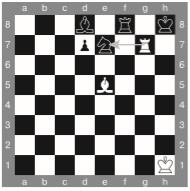 Белая ладья на е7 съедает чёрного коня, открывая шах чёрному королю. Король идёт на g8, после чего снова следует 2. Лg7+ Крh8 3. Л:d7 и т. д. Так, белые, делая шахи и открытые шахи, перемалывают, как мельница, все чёрные фигуры, расположенные по 7-й горизонтали. Этапы занятияI. Вступительное слово учителя Учитель предлагает вспомнить материал, пройденный на прошлом уроке. II. Постановка учебной задачи и поиск пути её решения Ребята, сегодня мы с вами вернёмся к изучению тактических приёмов и познакомимся с тактическим приёмом «мельница». Для начала давайте ответим на вопросы из задания 1 учебника. Правильные ответы: Вопрос 1 – двойной удар, связка, ловля фигур, сквозной удар, мат на последней горизонтали, открытый шах, двойной шах, отвлечение, завлечение, уничтожение защиты, спёртый мат. Вопрос 2 – учащиеся называют те приёмы, которые им больше всего запомнились. Вопрос 3 – открытый шах – ситуация, когда шах объявляется не той фигурой, которая сделала ход, а фигурой, находящейся позади неё. Открытый шах опасен тем, что фигура, которой ходит игрок, не может быть взята в последующий ход (если только не самим королём при уходе из-под шаха), а значит, ей открывается большой простор для следующего хода. Учитель говорит о том, что тактический приём «мельница», который будет разучен на сегодняшнем уроке, основан на открытом шахе, и приступает к объяснению материала. Рассматривается окончание партии, в котором была применена мельница (диаграмма 1). После этого учитель задаёт школьникам вопрос, почему тактический приём «мельница» получил такое название (задание 2).Правильный ответ: ладья перемалывает все фигуры, которые встречаются на её пути. Учитель продолжает объяснение (диаграмма 2). Затем учащиеся выполняют задание 3 из учебника и учатся на практике применять данный тактический приём. Правильные ответы: Диаграмма 3 – 1. Лс7! Ф:h5 2. Ле7+ Крf8 3. Л:b7+ Кpe8 4. Ле7+ Kpf8 5. Л:h7+ (5. Л:а7 – грубая ошибка, так как на следующий вскрытый шах белых последует 6. …Л:а3!) 5. ...Kpe8 6. Л:h8, и у белых 3 лишние пешки. Диаграмма 4 – 1. Ф:d5 Ф:d5 2. Л:g7+ Кph8 3. Л:f7+ Се5 4. С:е5+ Крg8 5. Лg7+ Кph8 6. Лg3+ Ф:е5 7. К:е5, и у белых 2 лишние пешки. Диаграмма 5 – 1. Ф:g5 hg 2. Л:g6+ Кph7 3. Л:е6+ Крg7 4. Лg6+ Кph7 5. Л:d6+ Крg7 6. Лg6+ Кph7 7. Л:с6+ Крg7 8. Лg6+ Кph7 9. Л:b6+ Крg7 10. Лg6+ Кph7 11. Лa6+ Крg7 12. Л:a2, и у белых лишняя ладья и 2 пешки. III. Самостоятельная работа и самопроверкаУчащиеся переходят к выполнению заданий из урока 13 в рабочей тетради (задание 4 в учебнике). Задание 1 выполняется детьми самостоятельно. Учитель подчёркивает, что ответы необходимо записывать в рабочую тетрадь, а решения приводить полностью. На выполнение задания отводится некоторое время, после чего задачи рассматриваются и называются правильные ответы. Учитель поочерёдно расставляет на демонстрационной доске позиции с диаграмм 1 и 2 из рабочей тетради. Правильные ответы: Диаграмма 1 – 1. Л:g7+ Кph8 2. Л:f7+ Кpg8 3. Лg7+ Кph8 4. Л:d7+ Кpg8 5. Л:b7. Диаграмма 2 – 1. …Л:g2+ 2. Кph1 Л:g5+ 3. Кph2 Л:g8. Аналогичным образом выполняется задание 2 из рабочей тетради. Правильные ответы: Диаграмма 3 – 1. …Лg2+ 2. Кpf1 Лb2+ 3. Кpg1 Л:b1+ 4. Кf1 Л:f1Х. Диаграмма 4 – 1. …С:b3+ 2. Кpb1 Сa2+ 3. Кpa1 С:с4+ 4. Кpb1 Сd3+ 5. Лс2 С:с2Х. После этого класс переходит к заданию 3. Правильные ответы: Диаграмма 5 – 1. …Ф:g1 2. Л:g1 Кf3+ с выигрышем ферзя. Диаграмма 6 – 1. Лс7+ Крb8 2. Лс8+ С:с8 3. Ф:с8 Кра7 4. Лс7Х. В завершение практической части урока выполняется задание из рубрики «Сыграй как чемпион мира» (задание 5 из учебника). В данном уроке учащимся предлагается сыграть как Василий Смыслов. Учитель задаёт школьникам вопрос, какой он по счёту чемпион мира (правильный ответ: седьмой), расставляет на демонстрационной доске позицию с диаграммы из учебника и предлагает продолжить партию.Правильный ответ: 1. …Кd2! – и белые не могут ни защитить своего коня, ни поставить вечный шах. IV. Подведение итогов Ребята, продолжите фразы: «Теперь я умею…», «Мне было интересно…». Сегодня мы с вами изучали тактический приём «мельница». Кто готов объяснить, что такое мельница? На каком тактическом приёме основана мельница? Чем опасен этот тактический приём?48. Тактический приём «перекрытие»Цель и задачи занятия: познакомить обучающихся с тактическим приёмом «перекрытие» и способами его применения. Основные виды деятельности: рассказ учителя и обсуждение с учащимися поднятой темы, выполнение заданий в рабочей тетради. Инвентарь: демонстрационная доска, индивидуальные шахматные доски (по одной на парту). Теоретическая основа Материал урока 14 из учебника для четвёртого года обучения. Этапы занятия I. Вступительное слово учителя Учитель предлагает вспомнить материал, пройденный на прошлом уроке. II. Постановка учебной задачи и поиск пути её решения Ребята, сегодня мы с вами познакомимся с тактическим приёмом «перекрытие». Давайте вспомним известный нам способ защиты от шаха и нападения и ответим на вопросы из задания 1 в учебнике. После этого учитель объясняет, в чём заключаются особенности перекрытия, на примере диаграмм 1 и 2. После того как учащиеся рассмотрели диаграмму 2, преподаватель просит их подумать, как продолжится партия после ряда ходов. Правильные ответы: После хода 1. …Се7 – 1. …Се7 2. Фf8+ Л:f8 3. Л:f8Х. После хода 1. …Сс5 – 1. …С:с5+ 2. Ф:с5, слон белых неприкосновенен, так как чёрным грозит мат по последней горизонтали. После хода 1. …Фе7 – 1. …Фе7 2. Фf8+ Ф:f8 3. Л:f8Х. Затем выполняется задание 2 из учебника. Учитель поочерёдно расставляет на демонстрационной доске позиции с диаграмм 3–5, учащиеся поднимают руки и предлагают решения. Правильные ответы: Диаграмма 3 – 1. Ке2! Ф:е2 2. Фf8+ Л:f8 3. Л:f8Х.Диаграмма 4 – 1. Ле6! с выигрышем. Диаграмма 5 – 1. Сf8! – белые напали на мат, от которого нет защиты. 1. …Фс7 2. С:g7; 1. …Л:f8 2. Ф:f8+ Ф:f8 3. Л:f8Х.III. Самостоятельная работа и самопроверка Учащиеся переходят к выполнению заданий из урока 14 в рабочей тетради (задание 3 в учебнике). Задание 1 выполняется детьми самостоятельно. Учитель подчёркивает, что ответы необходимо записывать в рабочую тетрадь, а решения приводить полностью. На выполнение задания отводится некоторое время, после чего задачи рассматриваются и называются правильные ответы. Учитель поочерёдно расставляет на демонстрационной доске позиции с диаграмм 1–4 из рабочей тетради. Правильные ответы: Диаграмма 1 – 1. Сg6! Фg4 2. Ле8+ Фс8 3. Л:с8+. Диаграмма 2 – 1. Кg5, и белая пешка проходит в ферзи. Диаграмма 3 – 1. …Сс2+ 2. Кра1 Сd1! Диаграмма 4 – 1. …Фе6!! Чёрный ферзь, будучи неприкосновенным из-за мата по последней горизонтали Лh1Х, напал не только на две ладьи, но и на мат: 2. Ф:а2Х. Задание 2 выполняется аналогичным образом. Правильные ответы: Диаграмма 5 – 1. …Ке7! Белые либо теряют ферзя, либо получают мат по последней горизонтали. Диаграмма 6 – 1) 1. К:е7 ab 2. Кс6; 2) 1. Фd2 с последующим 2. Фh6+. В завершение практической части урока выполняется задание из рубрики «Сыграй как чемпион мира» (задание 4 из учебника). В данном уроке, как и в предыдущем, учащимся предлагается сыграть как Василий Смыслов. Учитель расставляет на демонстрационной доске позицию с диа граммы из учебника и предлагает продолжить партию. Правильный ответ: 1. …h2! 2. Кp:h2 Лb8, и от мата 3. …Лh8 и 4. Лh1Х нет защиты. IV. Подведение итогов Ребята, продолжите фразы: «Теперь я знаю…», «Мне было интересно…». Сегодня мы с вами изучали перекрытие. Кто может объяснить, что это за приём?49. Тактический приём «рентген»Цель и задачи занятия: познакомить обучающихся с тактическим приёмом «рентген» и способами его применения. Основные виды деятельности: рассказ учителя и обсуждение с учащимися поднятой темы, выполнение заданий в рабочей тетради.Инвентарь: демонстрационная доска, индивидуальные шахматные доски (по одной на парту). Теоретическая основа Материал урока 15 из учебника для четвёртого года обучения. Этапы занятияI. Вступительное слово учителя Учитель предлагает вспомнить материал, пройденный на прошлом уроке. II. Постановка учебной задачи и поиск пути её решения Ребята, сегодня мы с вами познакомимся с тактическим приёмом «рентген». Давайте откроем учебник и выполним задание 1 из него. После того как учащиеся ответили на вопросы, учитель на примере диаграмм 1 и 2 объясняет, в чём заключаются особенности рентгена в шахматах. Рассмотрев диаграмму 1, преподаватель просит учащихся решить на ней позицию за чёрных (задание 2). Затем класс переходит к выполнению задания 3 из учебника. Учитель поочерёдно расставляет на демонстрационной доске позиции с диаграмм 3–5, учащиеся поднимают руки и предлагают решения. Правильные ответы: Диаграмма 3 – 1. Фf6! (Чёрным грозит 2. Лh8+ С:h8 3. Лh8Х.) С:f6 2. gf (ef), и у чёрных нет защиты от мата 3. Лh8Х. Диаграмма 4 – 1. Фf8+ Л:f8 2. Л:f8Х. Диаграмма 5 – 1. Сd5+ Ф:d5 2. Ф:d5+ Лс6 3. Ф:с6Х. III. Самостоятельная работа и самопроверка Учащиеся переходят к выполнению заданий из урока 15 в рабочей тетради (задание 4 в учебнике). Задание 1 выполняется детьми самостоятельно. Учитель подчёркивает, что ответы необходимо записывать в рабочую тетрадь, а решения приводить полностью. На выполнение задания отводится некоторое время, после чего задачи рассматриваются и называются правильные ответы. Учитель поочерёдно расставляет на демонстрационной доске позиции с диаграмм 1 и 2 из рабочей тетради. Правильные ответы: Диаграмма 1 – 1. ...Лh1 2. Л:а2 Лh2+, и белые теряют ладью. Диаграмма 2 – 1. …Ле8! Задание 2 выполняется аналогичным образом. Правильные ответы: Диаграмма 3 – 1. Лh8+ Ф:h8 2. Л:h8Х. Диаграмма 4 – 1. …Фе1 2. Л:е1 Л:е1Х. После этого класс переходит к заданию 3.Правильные ответы:Диаграмма 5 – 1. d4+! Ф:d4 (1. …Кp:d4 2. Сe3+) 2. Сс3. Диаграмма 6 – 1. …Сd5 2. Фf4 Ф:f4 3. gf С:f3. Затем выполняется задание 4 (диаграмма 7). Правильный ответ: 1) 1. Ла4! Л:а4 2. Лh3+ и 3. Лh4+; 2) 0–0! В завершение практической части урока выполняется задание из рубрики «Сыграй как чемпион мира» (задание 5 из учебника). В данном уроке учащимся предлагается сыграть как Михаил Таль. Учитель задаёт школьникам вопрос, какой он по счёту чемпион мира (правильный ответ: восьмой), расставляет на демонстрационной доске позицию с диаграммы из учебника и предлагает продолжить партию. Правильный ответ: 1. С:b5+ ab 2. Ф:е5 de 3. ef+ Кpf8 4. Сh6Х. IV. Подведение итогов Ребята, продолжите фразу: «На сегодняшнем уроке я узнал…» Сегодня мы с вами изучали рентген в шахматах. Кто может объяснить, что это за приём и в чём особенности его применения?50. Конкурс решения позиций: как бы вы сыграли?Цель и задачи занятия: отрабатывать тактические приёмы «мельница», «перекрытие», «рентген». Основные виды деятельности: решение учениками шахматных задач. Инвентарь: демонстрационная доска, индивидуальные шахматные доски (по одной на парту). Этапы занятияI. Вступительное слово учителя Учитель предлагает вспомнить материал трёх прошлых уроков. II. Постановка учебной задачи и поиск пути её решения Ребята, вы уже знаете: чтобы развить комбинационное зрение (очень важное для игры в шахматы), необходимо изучать всё новые и новые тактические приёмы, а также как можно больше тренироваться в решении различных позиций. Сегодня мы с вами потренируемся в самостоятельном решении позиций на уже изученные тактические приёмы. Для начала выполним задание 1 из учебника. Учитель расставляет на демонстрационной доске позиции с диаграмм 1–4, предлагает учащимся поставить мат или добиться материального преимущества и назвать приём, который был применён. Правильные ответы: Диаграмма 1 – 1. …Л: g2+ 2. Ф:g2 Л:g2Х. Данная позиция иллюстрирует тактический приём «рентген».Диаграмма 2 – 1. Ле7! В случае взятия конём или слоном 2. Фf7Х. 1. …Ф:e7 2. Фd5+ Фf7 3. Ф:f7Х. Данная позиция иллюстрирует тактический приём «перекрытие». Диаграмма 3 – 1. Ф:f5 Ф:f5 2. Л:g7+ Кph8 3. Л:f7+ с выигрышем. Данная позиция иллюстрирует тактический приём «мельница». Диаграмма 4 – 1. Фс8+ Л:с8 2. Л:с8Х. Данная позиция иллюстрирует тактический приём «рентген».III. Самостоятельная работа и самопроверка Затем ученики переходят к выполнению задания в рабочей тетради (задание 2 из учебника). Каждый решает позиции самостоятельно, ответы записываются в тетрадь полностью. Необходимо найти все варианты защиты слабейшей стороны. На выполнение задания отводится время, затем задачи рассматриваются всем классом и разбираются ошибки. Правильные ответы: Диаграмма 1 – 1. ...Сf5 или 1. ...Kf5, перекрывая диагональ b1—h7. Необходимо сделать ход 1. Се4 или 1. Сd3 с хорошими шансами на ничью. Диаграмма 2 – 1. Лh8+ Кp:h8 2. К:f7+ с последующим 3. К:d8. Диаграмма 3 – 1. …Лс2! с угрозой 2. Ле2. Диаграмма 4 – 1. Лfd1 Ф:b3 2. Л:d8+ Сf8 3. Л:b3. Диаграмма 5 – 1. С:g7+ Л:g7 (Ф:g7) 2. Л:h7+ Л:h7 (Ф:h7) 3. Ф:h7Х. Диаграмма 6 – 1. Фf6 d5+ 2. Сe5 Ф:e5 3. Ф:e5 с решающим преимуществом у белых. Диаграмма 7 – 1. Лd6+ Кp:d6 2. Кpс8 Лс3+ 3. Кpd8 – и белая пешка проходит в ферзи. Диаграмма 8 – 1. Лg7+ Кpe8 2. Ле7+ Кpd8 3. Л:h7 Кpe8 4. Ле7+ Кpd8 5. Л:b7 Кpe8 6 Л:a7. Диаграмма 9 – 1. Лd1 Кpс2 2. Ла1 Крb2 3. Сс3+ Кp:с3 4. Ла3+ – и чёрные забирают коня. Диаграмма 10 – 1. …Фf1+ 2. Сg1 Фf3+ 3. С:f3 С:f3Х. За каждую правильно решённую позицию ученики ставят себе один балл. Затем баллы суммируются и подводятся итоги. В завершение практической части урока выполняется задание из рубрики «Сыграй как чемпион мира» (задание 3 из учебника). В данном уроке, как и в предыдущем, учащимся предлагается сыграть как Михаил Таль. Учитель расставляет на демонстрационной доске позицию с диаграммы из учебника и предлагает продолжить партию.Правильный ответ: 1. …С:h2+ 2. Кp:h2 Лh5+ 3. Крg1 (3. Крg3 Кe4+ с матом в несколько ходов) Кg4, затем 4. …Фh4 – и белые получают мат. IV. Подведение итогов Ребята, продолжите фразы: «Сегодня я выполнял задания…», «У меня получилось…».Давайте подведём итог нашего сегодняшнего занятия. Сегодня мы повторили различные тактические приёмы и потренировались в их нахождении.51. Анализ шахматной партии: выбери ходЦель и задачи занятия: продолжить знакомить учеников с основами анализа шахматной партии, разобрать партии сильнейших шахматистов, научить находить планы игры. Основные виды деятельности: рассказ учителя и обсуждение с учащимися поднятой темы, самостоятельное выполнение упражнений из рабочей тетради. Инвентарь: демонстрационная доска, индивидуальные шахматные доски (по одной на парту). Теоретическая основа Материал урока 17 из учебника для четвёртого года обучения, а также следующее дополнение. План игры – совокупность следующих одна за другой стратегических операций, выполняемых по самостоятельному замыслу в соответствии с требованиями создавшейся на доске позиции. В шахматах существует принятое обозначение слова «план» – Δ.Этапы занятияI. Вступительное слово учителя Ребята, анализ шахматных партий, в том числе и своих (неважно, победили вы или проиграли), является для нас уроком, из которого можно извлечь много полезной информации, а также найти собственные ошибки, что позволит в дальнейшем не повторять их. II. Постановка учебной задачи и поиск пути её решения Сегодня мы будем угадывать планы и ходы в партии чемпиона мира. Давайте вспомним, что такое план в шахматах. (Ученики дают определение понятия «план».) Ребята, давайте сразу начнём с выполнения задания 1 из учебника. Для этого нам необходимо открыть рабочую тетрадь на соответствующем уроке. Учитель расставляет на демонстрационной доске начальную позицию из партии М. Чигорин – Л. Паульсен и разбирает её вместе с учащимися. Некоторые ходы требуют особого внимания. Учитель останавливается на них и задаёт ученикам вопросы, ответы на которые записываются в рабочую тетрадь. (В ходе анализа партии на демонстрационной доске возникают позиции с диаграмм 1-8 из учебника.).Правильные ответы: Вопрос 1 (1. e4 с5 – какой дебют избрали чёрные?) – Сицилианская защита. Вопрос 2 (14. Кd2 d5 – как играть белым?) – белым невыгодно допускать размен центральных пешек, а ход 15. е5 позволяет не только закрыть центр для того, чтобы начать фланговую атаку, но и с темпом прогнать главного защитника королевского фланга – коня на f6. Вопрос 3 (15. e5 – какой вид преимущества получают белые?) – белые получают пространственный перевес. Вопрос 4 (16. Кf3 f5?! – как вы оцените ход чёрных? Почему он не является лучшим?) – чёрные закрывают центр и не дают возможность своим фигурам поучаствовать в защите короля, плюсы позиции белых сохраняются. Стоило попробовать 16. …f6. Вопрос 5 (17. Фf2! – какое поле ослаблено у чёрных?) – у чёрных ослаблено поле b6. Вопрос 6 (19. Сd3 – какой план намечают белые?) – подрыв пешечной цепи путём g4 и атака на короля. Вопрос 7 (22. b3! – для чего белые сделали этот ход?) – это профилактический ход, который не даёт чёрным установить своего коня на опорном пункте с4. Вопрос 8 (23. h4 Кb7 – куда направляется конь чёрных? Как играть белым?) – конь чёрных направляется на с5. Профилактический ход 24. b4 выключает из игры чёрного коня. Вопрос 9 (25. Кed4 Кd8 – на каком фланге белым лучше начать игру? Почему?) – белые закрыли центр и лишили чёрных контригры на ферзевом фланге, поэтому лучше всего начать атаку на королевском, ведь фигуры чёрных испытывают недостаток в пространстве и не смогут быстро прийти на помощь своему королю. Вопрос 10 (29. Кg2 – какой план намечают белые?) – белые планируют перевести свои ладьи для атаки на королевский фланг. Вопрос 11 (35. Фg4 Кb6 – фигуры белых занимают доминирующие позиции; как продолжить атаку?) – необходимо вскрыть линию h. В завершение урока выполняется задание из рубрики «Сыграй как чемпион мира» (задание 2 из учебника). В данном уроке учащимся предлагается сыграть как Тигран Петросян. Учитель задаёт школьникам вопрос, какой он по счёту чемпион мира (правильный ответ: девятый), расставляет на демонстрационной доске позицию с диаграммы из учебника и предлагает продолжить партию. Правильный ответ: 1. Ф:f6+ Кp:f6 2. Сe5+ Кpg5 3. Сg7! – и чёрные не могут защититься от мата. III. Подведение итогов Ребята, давайте продолжим фразы: «Эта тема для меня…», «Мне было легко…», «Мне было трудно…». Сегодня мы продолжили изучение основ анализа шахматной партии. Анализ партий, как своих, так и чужих, – необходимое условие для шахматного роста. Ведь от позиции и от нашего анализа этой позиции напрямую зависит план игры. А выбор правильного плана – один из залогов успеха.52-55. Шахматный турнир Цель и задачи занятий: закрепить полученные знания в ходе игры. Основные виды деятельности: соревновательная деятельность, практическая игра с партнёром. Оборудование: демонстрационная доска, индивидуальные шахматные доски (по одной на парту). Командный шахматный турнир в классе из 27-28 человек проводится в течение занятия (45 мин) по следующей схеме: 1. Класс разбивается на 4 команды, близкие по силе игры. 2. В каждой команде 6-7 человек. Все игроки в командах ранжируются по силе игры от 1 (самый сильный игрок) до 7 (самый слабый игрок). Именно в таком порядке участники будут садиться за доски в командном турнире. Комментарий: если есть рейтинг игроков (определена их сила) внутри класса, то ранжирование произвести будет легче. 3. Проводится жеребьёвка, или в произвольном порядке присваивается каждой команде стартовый номер (от 1 до 4). Рекомендация: будет лучше, если участники команд сыграют между собой по две партии – в этом случае количество партий, сыгранных белыми и чёрными, у участников будет одинаковым (сохранится баланс). 4. Берётся таблица Бергера на 4 игроков (4 команды) – см. ниже. В каждом туре встречаются игроки под следующими номерами: 5. Расчерчивается таблица на 4 команды. Рекомендация: лучше заранее подготовить 8 таблиц (1 – для командного зачёта, 7 – для личного). 6. Заполняются таблицы – как командные, так и личные. Рекомендация: лучше вести учёт личных результатов на каждой доске. 7. Объявляется жеребьёвка. По её результатам рассаживаются команды для игры в 1-м туре: команда № 1 – команда № 4 команда № 2 – команда № 3.Комментарий: рассадка команд должна производиться строго по доскам (как ранжировали – см. пункт 2). 8. Участникам напоминаются основные правила игры. Участники играют по 2 партии. 9. Результаты сыгранных партий фиксируются, а по окончании матча подводятся итоги встреч между командами и оглашаются результаты. 10. По тому же плану после жеребьёвки проводятся 2-й, 3-й и 4-й туры, подводятся их итоги и объявляются результаты соревнования. Комментарий: важно внимательно и правильно посчитать очки, набранные участниками команд.11. Победители и призёры награждаются. Рекомендация: желательно заранее подготовить призы для награждения (медали, дипломы, кубки). Таблицы Бергера для круговых турниров Если количество участников нечётное, то в каждом туре игрок, который должен был бы играть с последним игроком, освобождается от игры.Личный шахматный турнир в классе из 27-28 человек проводится в течение занятия (45 мин) по следующей схеме: 1. Класс разбивается на группы, участники каждой из которых близки по силе игры. 2. В каждой группе по 6 (4) человек. 3. Проводится жеребьёвка игроков в каждой группе, или произвольно присваиваются им стартовые номера от 1 до 4 (6). Далее всё идёт по схеме, прописанной для командного турнира, с той лишь разницей, что при проведении личного шахматного турнира в каждой группе назначается староста, который ведёт таблицу результатов и отвечает за дисциплину. В учебнике материалы занятий 16-19 объединены в один смысловой блок, состоящий из четырёх подразделов - «Советы гроссмейстера», «Анализ шахматной партии», «Мат Диларам», «Бегство Наполеона из Москвы в Париж, где белый царь ставит ему мат». На каждом уроке, помимо проведения турнира, предполагается раскрытие одной из этих тем в том порядке, в каком они перечислены выше. Для удобства учителя раскроем содержание каждого урока шахматного турнира.52Цель и задачи занятия: закрепить полученные знания в ходе игры, провести турнир, разобрать с учащимися принципы игры в миттельш пиле. Основные виды деятельности: рассказ учителя и обсуждение с учащимися поднятой темы, соревновательная деятельность, игра с партнёром. Инвентарь: демонстрационная доска, индивидуальные шахматные доски (по одной на парту).Теоретическая основа Материал уроков 18–21 из учебника для четвёртого года обучения со с. 116–118. Этапы занятияI. Вступительное слово учителя Ребята, сегодня мы начинаем шахматный турнир. Учитель даёт определение шахматного турнира и напоминает учащимся основные правила поведения при игре в шахматы (материал уроков 17-20 из учебника для второго года обучения – с. 96-101; теоретическая основа к уроку 20 в методических рекомендациях к учебнику для второго года обучения (действия во время нестандартных ситуаций). II. Самостоятельная работа и самопроверка После разделения на группы и проведения жеребьёвки начинается шахматный турнир. Ученики, быстро сыгравшие партии, переходят к самостоятельной работе с учебником и знакомятся с материалом о принципах игры в миттельшпиле (с. 116-118). Если все партии закончились быстро и осталось время, то класс работает вместе. III. Подведение итогов Ребята, продолжите фразы: «У меня получилось…», «Мне было интересно…».Давайте подведём итоги нашего занятия. Сегодня мы провели шахматный турнир (учитель называет победителей и призёров) и повторили принципы игры в миттельшпиле. Не забудьте дома, независимо от результата турнира, проанализировать свои партии. Ведь каждая сыгранная партия (неважно, победили вы в ней или проиграли) является уроком, из которого можно извлечь существенную пользу. А нахождение и разбор собственных ошибок позволяют в дальнейшем не совершать их.53Цель и задачи занятия: закрепить полученные знания в ходе игры, провести турнир, разобрать с учащимися принципы игры в эндшпиле. Основные виды деятельности: рассказ учителя и обсуждение с учащимися поднятой темы, соревновательная деятельность, игра с партнёром. Инвентарь: демонстрационная доска, индивидуальные шахматные доски (по одной на парту). Теоретическая основа Материал уроков 18-21 из учебника для четвёртого года обучения со с. 120. I. Вступительное слово учителя Ребята, сегодня мы продолжаем шахматный турнир. Но для начала давайте повторим принципы игры в миттельшпиле, разобранные на прошлом уроке. II. Самостоятельная работа и самопроверка После разделения на группы и проведения жеребьёвки начинается шахматный турнир. Ученики, быстро сыгравшие партии, переходят к самостоятельной работе с учебником и знакомятся с материалом о принципах игры в эндшпиле (с. 120). Если все партии закончились быстро и осталось время, то класс работает вместе. III. Подведение итогов Ребята, продолжите фразы: «У меня получилось…», «Мне было интересно…». Давайте подведём итоги нашего занятия. Сегодня мы провели шахматный турнир (учитель называет победителей и призёров) и повторили принципы игры в эндшпиле. Не забудьте дома, независимо от результата турнира, проанализировать свои партии. Ведь каждая сыгранная партия (неважно, победили вы в ней или проиграли) является уроком, из которого можно извлечь существенную пользу. А нахождение и разбор собственных ошибок позволяют в дальнейшем не совершать их.54Цель и задачи занятия: закрепить полученные знания в ходе игры, провести турнир, разобрать с учащимися, как выиграть партию, владея материальным преимуществом. Основные виды деятельности: рассказ учителя и обсуждение с учащимися поднятой темы, соревновательная деятельность, игра с партнёром. Инвентарь: демонстрационная доска, индивидуальные шахматные доски (по одной на парту).Теоретическая основа Материал уроков 18-21 из учебника для четвёртого года обучения со с. 121.I. Вступительное слово учителя Ребята, сегодня мы продолжаем шахматный турнир. Но для начала давайте повторим принципы игры в эндшпиле, разобранные на прошлом уроке.II. Самостоятельная работа и самопроверка После разделения на группы и проведения жеребьёвки начинается шахматный турнир. Ученики, быстро сыгравшие партии, переходят к самостоятельной работе с учебником и знакомятся с материалом о том, как выиграть партию, владея материальным преимуществом (с. 121). Если все партии закончились быстро и осталось время, то класс работает вместе. III. Подведение итогов Ребята, продолжите фразы: «У меня получилось…», «Мне было интересно…». Давайте подведём итоги нашего занятия. Сегодня мы провели шахматный турнир (учитель называет победителей и призёров) и узнали, как выиграть партию, владея материальным преимуществом. Не забудьте дома, независимо от результата турнира, проанализировать свои партии. Ведь каждая сыгранная партия (неважно, победили вы в ней или проиграли) является уроком, из которого можно извлечь существенную пользу. А нахождение и разбор собственных ошибок позволяют в дальнейшем не совершать их.55Цель и задачи занятия: закрепить полученные знания в ходе игры, провести турнир, разобрать с учащимися, как правильно защищаться в худшей позиции.Основные виды деятельности: рассказ учителя и обсуждение с учащимися поднятой темы, соревновательная деятельность, игра с партнёром. Инвентарь: демонстрационная доска, индивидуальные шахматные доски (по одной на парту). Теоретическая основа Материал уроков 18-21 из учебника для четвёртого года обучения со с. 122. I. Вступительное слово учителя Ребята, сегодня мы заканчиваем шахматный турнир. Но для начала давайте повторим материал, разобранный на прошлом уроке, – как выиграть партию, владея материальным преимуществом. II. Самостоятельная работа и самопроверка После разделения на группы и проведения жеребьёвки начинается шахматный турнир. Ученики, быстро сыгравшие партии, переходят к самостоятельной работе с учебником и знакомятся с материалом о том, как правильно защищаться в худшей позиции (с. 122). Если все партии закончились быстро и осталось время, то класс работает вместе. В завершение урока класс выполняет задание 2 из учебника и повторяет весь теоретический материал, пройденный во время шахматного турнира. III. Подведение итогов Ребята, продолжите фразы: «У меня получилось…», «Мне было интересно…». Сегодня мы заканчиваем наш шахматный турнир (учитель называет победителей и призёров). Не забудьте дома, независимо от результата турнира, проанализировать свои партии. Ведь каждая сыгранная партия (неважно, победили вы в ней или проиграли) является уроком, из которого можно извлечь существенную пользу. А нахождение и разбор собственных ошибок позволяют в дальнейшем не совершать их.56–59. Простейшие ладейные эндшпили: ладья с пешкой и королём против ладьи и короля Цель и задачи занятий: познакомить обучающихся с основами игры в ладейном эндшпиле, рассмотреть особенности ладейных окончаний. Основные виды деятельности: рассказ учителя и обсуждение с учащимися поднятой темы, самостоятельное выполнение упражнений из рабочей тетради.Инвентарь: демонстрационная доска, индивидуальные шахматные доски (по одной на парту). Теоретическая основа Материал уроков 22-25 из учебника для четвёртого года обучения. Тема «Простейшие ладейные эндшпили: ладья с пешкой и королём против ладьи и короля» довольно обширна и рассчитана на изучение в течение четырёх уроков. Для удобства учителя раскроем содержание каждого урока по этой теме в отдельности.56. Король слабейшей стороны расположен перед проходной пешкой. Пешка на вертикали d или eТеоретическая основа Материал уроков 22–25 из учебника для четвёртого года обучения со с. 124–129, а также следующее дополнение. Эндшпиль – это заключительная часть шахматной партии. Считается, что партия перешла в эндшпиль, когда разменяно большинство фигур и нет стремительных атак на короля и острых тактических ударов. Основная задача в эндшпиле – реализовать преимущество, полученное в середине игры, и поставить мат королю партнёра. Принципы игры в эндшпиле: 1. Принцип централизации важен во всех трёх стадиях шахматной партии. В эндшпиле, в отличие от других стадий партии, этому принципу должен следовать даже король. 2. Принцип безопасности короля: наступая, король должен думать о собственной безопасности. Наступление без оглядки не лучший способ проявления инициативы. 3. Принцип активности фигур. Преимущество оказывается у той из сторон, чьи фигуры расположены более активно. 4. Принцип взаимодействия фигур. Сила фигур значительно возрастает, когда они своими действиями дополняют друг друга. При разыгрывании окончаний «ладья с пешкой и королём против короля и ладьи» (король слабейшей стороны находится перед проходной пешкой партнёра) следует помнить следующие принципы: 1. Сильнейшей стороне для выигрыша нужно стремиться отрезать короля партнёра от линии движения своей пешки. 2. Выигрыш сильнейшей стороной достигается, если есть минимум два преобладающих фактора (например, более активный король, более активная ладья). 3. При пешках d и е слабейшей стороне, чтобы сделать ничью, нужно ладью поставить на шестой ряд, отрезая короля партнёра по 6-й горизонтали, а как только пешка двинется вперёд, сразу уйти вниз на дальнобойную позицию и с неё шаховать короля. Термины: эндшпиль, позиция Филидора.Этапы урока I. Вступительное слово учителя На прошлых занятиях у нас был шахматный турнир и у каждого было задание проанализировать свои шахматные партии. Вызвало ли это какие-то трудности? (Учитель выборочно проверяет рабочие тетради.) Впереди нас с вами ждёт большая тема, но прежде чем перейти к ней, давайте выполним задание 1 из учебника. (Учащиеся отвечают на вопросы.)II. Постановка учебной задачи и поиск пути её решения Сегодня мы с вами приступаем к изучению основ ладейного эндшпиля. Учитель даёт определение понятия «ладейные окончания» и приступает к объяснению темы на примере диаграмм 1-3, давая подробный комментарий к каждой из них.Разобрав позиции на диаграммах 1, 2, учитель делает вывод о том, что сильнейшая сторона может добиться победы только в том случае, если партнёр не успел перевести ладью на дальнобойные позиции и она занимает пассивное положение. При этом он обращает внимание учащихся на следующее: чтобы ладья была активной, она должна стоять позади проходной пешки, своей или партнёра. Затем преподаватель рассказывает о позиции Филидора (диаграмма 3). После этого учащиеся переходят к выполнению задания 2 из учебника. Учитель расставляет на демонстрационной доске позиции с диаграмм 4 и 5, а школьники решают их. Правильные ответы: Диаграмма 4 – задача белых не пустить короля чёрных на 3-ю горизонталь. 1. Ла3! 2. …d3; как только пешка двинулась, ладья сразу идёт вниз, чтобы давать шахи королю партнёра: 2. Ла8. Диаграмма 5 – 1. …Крс3! 2. Крс1 d3 3. Кpd1 Ла2 4. Кре1 Ла1+ 5. Крf2 Л:g1 – и пешка чёрных проходит в ферзи.III. Самостоятельная работа и самопроверка Учащиеся переходят к выполнению задания 1 из урока 22 в рабочей тетради (задание 3 в учебнике). На работу отводится определённое время, затем решения рассматриваются на демонстрационной доске. Правильные ответы: Диаграмма 1 – 1. …Крf3! (Благодаря чему чёрным удалось выиграть в этой позиции?) Белая ладья не успела отрезать короля чёрных по третьей горизонтали, и белые не успели получить позицию Филидора. При своём ходе белые добивались бы ничьей путём 1. Лb3! Диаграмма 2 – 1. …Лf2+ 2. Крg1 d2 3. Лb3+ Крe2 или 2. Кре1 d2+ 3. Крd1 Лf1+ и после размена ладей чёрные ставят ферзя. (Благодаря чему чёрным удалось выиграть в этой позиции?) Белые фигуры занимали неудачные позиции. Их король должен был находиться перед пешкой, а ладья – в тылу. Аналогичным образом выполняется задание 2. Правильные ответы: Диаграмма 3 – 1. Лh3! e3 2. Лh8! Крd3 3. Лd8+ Кре4 4. Ле8+ и т. д. (Благодаря чему белым удалось сделать ничью в этой позиции?) Белый король находился перед пешкой, а ладья отрезала чёрного короля по третьей горизонтали. Диаграмма 4 – 1. Ла8, затем ладья переходит на 3-ю горизонталь; как только чёрная пешка пойдёт на е3, ладья спускается на 8-ю горизонталь и с тыла шахует чёрного короля. Белые успели получить позицию Филидора. Для выполнения задания 3 учащиеся разбиваются на пары. После самостоятельного решения позиции двое учеников разыгрывают её на демонстрационной доске. Если у играющего чёрными возникают проблемы, учитель исправляет ошибки и напоминает ключевую идею. Правильный ответ: 1. …Крd3, затем 2. …е3. В завершение практической части урока выполняется задание из рубрики «Сыграй как чемпион мира» (задание 4 из учебника). В данном уроке учащимся предлагается сыграть как Тигран Петросян. Учитель расставляет на демонстрационной доске позицию с диаграммы из учебника и предлагает продолжить партию. Правильный ответ: 1. Фh8+ Кp:h8 2. К:f7+ Кpg8 3. К:g5 – и белые остаются с лишней фигурой. IV. Подведение итогов Ребята, продолжите фразу: «Раньше я не знал, а теперь знаю…» Кто готов объяснить, в чём особенность ладейных окончаний? В чём заключается приём «обход ладьи»?57. Король слабейшей стороны расположен перед проходной пешкой. Пешка на вертикали с (f) и b (g) Теоретическая основа Материал уроков 22-25 из учебника для четвёртого года обучения со с. 130-134. Этапы занятияI. Вступительное слово учителя Учитель предлагает вспомнить материал, пройденный на предыдущем уроке, и выполнить задание 5 из учебника.II. Постановка учебной задачи и поиск пути её решения Ребята, сегодня мы продолжим изучение простейших ладейных окончаний. Мы с вами знаем метод защиты Филидора, который можно использовать и при положении пешки на других линиях (от a до h), однако не всегда слабейшая сторона успевает к нему прибегнуть. Для успешной защиты против пешки f (с) необходимо запомнить важное правило: «Король идёт на короткую сторону, ладья – на длинную!» На примере диаграммы 6 учитель объясняет, как определить длинную и короткую стороны, после чего учащиеся выполняют задание 6 из учебника (диаграмма 7). Правильный ответ: короткая сторона для чёрного короля – а–с, длинная сторона для чёрной ладьи – с-h (ладья должна встать на линию h!).После этого рассматривается, что делать слабейшей стороне при коневой пешке (диаграмма 8). Затем выполняется задание 7 из учебника. Учитель расставляет на демонстрационной доске позиции с диаграмм 9 и 10, которые решаются учащимися. Правильные ответы: Диаграмма 9 – 1. …Лg7! Диаграмма 10 – 1. …Лa3+ 2. Kpb2 Лb3+ 3. Kpa2 Л:b1 4. Kpb1 Kpb3. Далее разбирается, как при разыгрывании таких окончаний достигается выигрыш сильнейшей стороной и как действовать слабейшей стороне, чтобы сделать ничью. После этого класс выполняет задание 8. Правильный ответ: ход 1. g7 – грубая ошибка! Белые проигрывают: 1. …Лd6+ – и белые остаются без ладьи. III. Самостоятельная работа и самопроверка Учащиеся переходят к выполнению задания 1 из урока 23 в рабочей тетради (задание 9 в учебнике). На работу отводится определённое время, затем решения положения диаграммы 1 рассматриваются на демонстрационной доске. Правильный ответ: 1. Крb1 (Благодаря чему белым удалось сделать ничью в этой позиции?) Король белых находится перед пешкой, а ладья – сзади. Так как пешка чёрных слоновая, белый король сможет через короткую сторону от пешки контратаковать её. Короткая сторона для короля – а–с. Длинная сторона для ладьи от h. После этого учащиеся переходят к выполнению задания 2 из рабочей тетради и составляют памятку действий для слабейшей стороны в ладейных окончаниях, когда король слабейшей стороны расположен перед проходной пешкой, а пешка – на вертикали с (f) и b (g). Правильный ответ: слабейшей стороне, чтобы сделать ничью, нужно:при пешках b и g поставить своего короля перед пешкой, а ладью на последнюю горизонталь;при пешках с и f держать ладью на длинной стороне, а короля на короткой.Затем выполняется задание 3.Правильные ответы: Диаграмма 2 – 1. Крg1! Белый король идёт на короткую сторону и затем с линии g помогает успешно бороться с пешкой f. Диаграмма 3 – 1. …Лh2 2. Кpg1 f2+ Кpf1 Лh1+. Для выполнения задания 4 учащиеся разбиваются на пары и разыгрывают позицию с диаграммы 4. На самостоятельную работу отводится некоторое время, после чего два ученика показывают решение на демонстрационной доске. Если у играющего чёрными возникают проблемы, учитель исправляет ошибки и напоминает ключевую идею. В завершение практической части урока выполняется задание из рубрики «Сыграй как чемпион мира» (задание 10 из учебника). В данном уроке учащимся предлагается сыграть как Борис Спасский. Учитель задаёт школьникам вопрос, какой он по счёту чемпион мира (правильный ответ: десятый), расставляет на демонстрационной доске позицию с диаграммы из учебника и предлагает продолжить партию. Правильный ответ: 1. …Лh1! IV. Подведение итогов Ребята, продолжите фразу: «На сегодняшнем уроке я узнал…» Сегодня мы продолжили изучать ладейные окончания. Кто помнит, что понимается под правилом: «Король идёт на короткую сторону, ладья – на длинную»? Какой метод защиты слабейшей стороны при коневой пешке мы сегодня изучали? Какие принципы при разыгрывании ладейных окончаний, в которых остались король, ладья и пешка против короля и ладьи, вы можете назвать за обе стороны?58. Король слабейшей стороны расположен не перед проходной пешкой. Проходная пешка на 7-й (2-й) горизонтали Термин: позиция Лусены. Теоретическая основа урока Материал уроков 22-25 из учебника для четвёртого года обучения со с. 135-141. Этапы занятияI. Вступительное слово учителя Учитель предлагает вспомнить материал, пройденный на предыдущем уроке, и выполнить задание 11 из учебника. Правильные ответы: Вопрос 1 – ладья – фигура дальнобойная. Чем больше открытых линий, тем сильнее возрастает активность ладей. Активность ладей – важнейший критерий оценки ладейного эндшпиля. Для того чтобы ладья была активной, она должна стоять сзади проходной пешки, своей или партнёра.Вопрос 2 – 1) позиция Филидора; 2) при пешках с и f держать ладью на длинной стороне, короля на короткой; 3) при пешках b и g поставить своего короля перед пешкой, а ладью на последнюю горизонталь. II. Постановка учебной задачи и поиск пути её решения Ребята, на сегодняшнем уроке мы с вами рассмотрим точные позиции ладейных окончаний, где король слабейшей стороны расположен не перед проходной пешкой, а проходная пешка расположена на 7-й (2-й) горизонтали. Учитель излагает материал, объясняя, в чём состоит суть приёма «построение мостика» и что такое позиция Лусены, а также расставляя последовательно на демонстрационной доске позиции с диаграмм 12-16. После этого учащимся предлагается выполнить задание 12 из учебника. Правильные ответы: Диаграмма 17 – 1. Лh1 Кpe2 2. Кpс2. Диаграмма 18 – 1. Ла4 Лb8 2. Кpс7 Лe8 3. Кpd7 с победой. После этого учитель подводит итог и говорит о том, что в рассматриваемых ладейных окончаниях способствует выигрышу сильнейшей стороны и что следует делать слабейшей стороне, чтобы добиться ничьей. III. Самостоятельная работа и самопроверка Учащиеся переходят к выполнению заданий 1 и 2 из урока 24 в рабочей тетради (задание 13 в учебнике). На работу отводится определённое время, затем решения рассматриваются на демонстрационной доске. Правильные ответы: Диаграмма 1 – 1. Ла2 Кpd7 2. Крa8 Кpс7 3. Лс2+ и 4. b8Ф. Если начинают чёрные, то белые всё равно выигрывают, например 1. …Лa1 2. Крс8 Лс1+ 3. Крd8 Лb1 4. Лd7, затем Крс8, Лс7 и b8Ф. Диаграмма 2 – 1. Крg8! Лg1+ (1. …Лb8+ 2. Лf8) 2. Крf8 Лh1 3. Лf7! Лh2 4. Крg8, затем Лg7 и h8Ф. Если начинают чёрные, то ничья: 1. …Лg1! Диаграмма 3 – 1. Ла1+ Крd2 2. Ла2+ Крd3 3. Ла3+ Крd2 (3. …Крс4 4. Лe3 с выигрышем пешки) 4. Ла2+ ничья. Если начинают чёрные, то чёрные выигрывают, например 1. …Лg7+ 2. Крf3 Крf1 – и пешка проходит в ферзи или 1. …Лg7+ 2. Крh2 Лg4 или Лe7 с выигрышем. После этого выполняются творческие задания 3 и 4, решения которых проверяются на демонстрационной доске. В завершение практической части урока выполняется задание из рубрики «Сыграй как чемпион мира» (задание 14 из учебника). В данном уроке, как и в предыдущем, учащимся предлагается сыграть как Борис Спасский. Учитель расставляет на демонстрационной доске позицию с диаграммы из учебника и предлагает продолжить партию. Правильный ответ: 1. …Лeh2, и защиты от мата нет.IV. Подведение итоговРебята, продолжите фразы: «Сегодня на уроке я узнал…», «Мне было сложно…». Мы с вами продолжили изучение ладейных окончаний. Что такое позиция Лусены и в каких случаях применяется приём «построение мостика»?59. Король слабейшей стороны расположен не перед проходной пешкой. Проходная пешка на 6-й (3-й) горизонтали Теоретическая основа Материал уроков 22-25 из учебника для четвёртого года обучения со с. 141-145. Этапы занятияI. Вступительное слово учителя Учитель предлагает вспомнить материал, пройденный на предыдущем уроке, и выполнить задание 15 из учебника. Правильный ответ (на вопрос 2): слабейшей стороне при проходной пешке партнёра на 6-й (3-й) горизонтали легче добиться ничьей, чем на 7-й (2-й), так как пешке до поля превращения два хода, а не один, что даёт стороне ещё один темп для защиты. II. Постановка учебной задачи и поиск пути её решения Учитель обращает внимание учащихся на то, что при пешке на 6-й (3-й) горизонтали шансы на успешную защиту слабейшей стороны возрастают, и переходит к изложению материала урока, расставляя на демонстрационной доске позиции с диаграмм 19–21, подробно комментируя их и попутно задавая учащимся вопросы. Правильные ответы: Вопрос 1 – диаграмма 20 (3. Крe7 – какой приём применили белые?) – белые применили приём «треугольника», суть которого состоит в передаче хода партнёру в плохой для него позиции. Затем класс выполняет задание 16 и отвечает на вопросы. Правильные ответы: Вопрос 1 (чем различаются диаграммы 20 и 21?) – на диаграмме 21 ладья чёрных расположена активнее, а ладья белых – пассивнее. Вопрос 2 (2. …Крe6! – какой приём осуществили чёрные?) – чёрные атаковали пешку белых с идеей напасть на неё второй раз ладьёй и съесть. Далее учащиеся выполняют задание 17 из учебника.Правильные ответы: Диаграмма 22 – 1. Лh1 – не пуская короля на первую горизонталь. Диаграмма 23 – 1. Лg4 – отрезая короля. III. Самостоятельная работа и самопроверка Учащиеся переходят к выполнению заданий 1-3 из урока 25 в рабочей тетради (задание 18 в учебнике). На работу отводится определённое время, затем решения рассматриваются на демонстрационной доске. Правильные ответы: Диаграмма 1 – 1. Лh1 Кpe3 (1. …Лf2 2. Крb2 Кре2 3. Крс3=) 2. Крс1 Ла2 3. Лh3+ Кpd4 4. Лh8=. При ходе чёрных также ничья. Белый король близок к пешке, ладья на длинной стороне. Диаграмма 2 – белый король находится на короткой стороне, а ладья – на длинной. 1. Ла1! Кpd2 (1. …Лd2 2. Ла3=) 2. Крf3 e2+ 3. Крf2. Диаграмма 3 – 1. …Лg1 2. Кpd2 (2. Ла8 Лg2 3. Кpd4 Кpg3 4. Лg8+ Кpf2 5. Лf1+ Кpg1) Лg3 3. Кpe2 Кpg2. Для выполнения задания 4 учащиеся разбиваются на пары и разыгрывают позицию с диаграммы 4. На самостоятельную работу отводится некоторое время, после чего два ученика показывают решение на демонстрационной доске. Если у играющего чёрными возникают проблемы, учитель исправляет ошибки и напоминает, что делать, если белые не могут руководствоваться правилом «Король на короткой стороне, ладья на длинной». В завершение практической части урока выполняется задание из рубрики «Сыграй как чемпион мира» (задание 19 из учебника). В данном уроке учащимся предлагается сыграть как Роберт Фишер. Учитель задаёт школьникам вопрос, какой он по счёту чемпион мира (правильный ответ: одиннадцатый), расставляет на демонстрационной доске позицию с диаграммы из учебника и предлагает продолжить партию. Правильный ответ: 1. Лd8 Ф:d8 2. Ф:с3. IV. Подведение итогов Ребята, продолжите фразу: «На сегодняшнем уроке я узнал…» Сегодня мы с вами продолжили изучать ладейные окончания и рассмотрели позиции «ладья с пешкой и королём против ладьи и короля», где король слабейшей стороны расположен не перед проходной пешкой, проходная пешка на 6-й (3-й) горизонтали. Кто может ответить, в каких случаях при пешке на 6-й (3-й) горизонтали слабейшая сторона имеет шансы на успешную защиту?60. Простейшие легкофигурные окончания: мат двумя слонами одинокому королюЦель и задачи занятия: познакомить обучающихся с техникой матования одинокого короля двумя слонами.Основные виды деятельности: рассказ учителя и обсуждение с учащимися поднятой темы, самостоятельное выполнение упражнений из рабочей тетради. Инвентарь: демонстрационная доска, индивидуальные шахматные доски (по одной на парту). Теоретическая основа Материал урока 26 из учебника для четвёртого года обучения. Этапы занятияI. Вступительное слово учителя Учитель предлагает вспомнить материал, пройденный на предыдущем уроке. Для этого на демонстрационной доске он расставляет позицию с диаграммы 19 из уроков 22–25 и спрашивает, как добиться ничьей. Правильный ответ: 1. Лс7 Крg6 2. Лb7 Крg7 3. Лd7 Крg6 4. Лd6 Крg7 5. Лd8 Лa7+ 6. Крe8 Крf6. II. Постановка учебной задачи и поиск пути её решения Ребята, какими фигурами мы с вами умеем ставить мат одинокому королю? А как вы думаете, какими лёгкими фигурами можно заматовать одинокого короля? (Учащиеся отвечают на вопросы учителя – задание 1 из учебника.) Поставить мат одинокому королю можно с помощью короля и двух слонов и с помощью короля и слона с конём. Сегодня мы с вами рассмотрим технику матования одинокого короля двумя слонами. Учитель объясняет материал урока. На демонстрационной доске последовательно возникают позиции с диаграмм 1-13 из учебника. Рассматривая позицию на диаграмме 2, учитель подчёркивает, что белые поставили мат последним ходом: Сf3. Рассматривая позицию на диаграмме 3, учитель подчёркивает, что белые поставили мат последним ходом: Сf5. После этого рассматриваются патовые позиции (диаграммы 4-7), которых следует избегать. Учитель обращает внимание учащихся на то, что, загоняя одинокого короля королём и двумя слонами в угол, необходимо проверять, остаётся ли у короля партнёра возможность сделать ход. Затем рассматривается план матования одинокого короля королём и двумя слонами (диаграммы 8-13). Далее класс приступает к выполнению задания 2 из учебника. Правильные ответы:Диаграмма 14 – 1. Сb7+ Кpb8 2. Сg3Х. Диаграмма 15 – 1. Кpс7 Кpa7 2. Сf2+ Кpa8 3. Сb7Х. Для выполнения задания 3 учащиеся разбиваются на пары и разыгрывают позицию с диаграммы 16. На самостоятельную работу отводится некоторое время, после чего два ученика показывают решение на демонстрационной доске. Если у играющего белыми возникают трудности, учитель исправляет ошибки и напоминает план матования короля двумя слонами. III. Самостоятельная работа и самопроверка Учащиеся переходят к выполнению задания из урока 26 в рабочей тетради (задание 4 в учебнике). На работу отводится определённое время, затем решения рассматриваются на демонстрационной доске.Правильные ответы: Диаграмма 1 – 1. …Са2+ 2. Кph8 Сg7Х. Диаграмма 2 – 1. …Сd6 2. Кpa8 Сс6Х. Диаграмма 3 – 1. Кpс2 Кpa2 2. Сf7+ Кpa1 3. Сg7Х. Диаграмма 4 – 1. Сс4 Кpb1 2. Кpb3 Кpa1 3. Сb2+ Кpb1 4. Сd3Х. Диаграмма 5 – 1. …Сg5 2. Кpf8 Кpf6 3. Кpe8 (3. Кpg8 Сh6 4. Кph8 Кpg6 5. Кpg8 Сe6+ 6. Кph8 Сg7Х) Кpg6 4. Кpf8 Сd7 5. Кpg8 Сh6 6. Кph8 Сg7+ 7. Кpg8 Сe6Х. Диаграмма 6 – 1. Сd3 Крd2 2. Сс4 Крd1 3. Крс3 Крe1 4. Сd3 Крd1 5. Сf2 Крс1 6. Се2 Крb1 7. Крb3 Крс1 8. Сe3+ Крb1 9. Сd3+ Кра1 10. Сd4Х. В завершение практической части урока выполняется задание из рубрики «Сыграй как чемпион мира» (задание 5 из учебника). В данном уроке, как и в предыдущем, учащимся предлагается сыграть как Роберт Фишер. Учитель расставляет на демонстрационной доске позицию с диаграммы из учебника и предлагает продолжить партию. Правильный ответ: 1. …С:а4 2. Ф:а4 Ф:е4, и белые не могут защититься сразу от двух грозящих матов: 3. …Ф:е1Х и 3. …Ф:g2Х. IV. Подведение итогов Ребята, сегодня мы с вами учились ставить мат одинокому королю двумя слонами. Важно научиться это делать и следить за патовыми позициями, ведь в случае пата вместо заслуженной единички в вашей таблице может появиться пол-очка.61. Простейшие легкофигурные окончания: мат конём и слоном одинокому королюЦель и задачи занятия: познакомить обучающихся с техникой матования одинокого короля конём и слоном. Основные виды деятельности: рассказ учителя и обсуждение с учащимися поднятой темы, самостоятельное выполнение упражнений из рабочей тетради. Инвентарь: демонстрационная доска, индивидуальные шахматные доски (по одной на парту). Теоретическая основа Материал урока 27 из учебника для четвёртого года обучения.Этапы занятияI. Вступительное слово учителя Ребята, на прошлом уроке мы с вами учились ставить мат одинокому королю двумя слонами. Назовите план, по которому осуществляется такое матование. (Учащиеся отвечают – вопрос 1 из задания 1 учебника.) II. Постановка учебной задачи и поиск пути её решения Как вы думаете, какими лёгкими фигурами можно ещё поставить мат одинокому королю? (Ученики поднимают руку и отвечают на вопрос.) Правильный ответ: одинокому королю можно поставить мат конём и слоном. Двумя конями мат одинокому королю не ставится, за исключением случаев, когда партнёр сам способствует этому. Сегодня мы будем учиться ставить мат одинокому королю конём и слоном. Как вы думаете, могут ли поставить мат одинокому королю конь и слон без поддержки своего короля? (Ученики отвечают на вопрос – вопрос 2 из задания 1.) Правильный ответ: нет. Учитель переходит к объяснению материала. При помощи диаграмм 1, 2 показываются поля, на которых ставится мат конём и слоном. На диаграммах 3, 4 показаны типичные матовые позиции, к которым нужно стремиться, а на диаграммах 5, 6 – типичные патовые позиции, которых следует избегать. Затем рассматривается план матования одинокого короля конём и слоном (диаграммы 7-16). На примере диаграмм 17-19 рассматриваются способы построения клетки с помощью слона и коня. К диаграмме 17 даётся такой комментарий: чёрный король находится в клетке. Дальше полей а1, а2, b1, b2, с1, d1 он уйти не может. Здесь белые создали клетку только конём и слоном, но без помощи своего короля мат им не поставить. К диаграмме 18 даётся такой комментарий: здесь клетку чёрному королю уже создали все три фигуры белых. Белый король держит поле е2. После этого учащиеся выполняют задание 2 из учебника. Правильные ответы: Диаграмма 20 – 1. Сg2+ Кpg1 2. Кh3Х. Диаграмма 21 – 1. Ка6+ Кра8 2. Сс6Х. Для выполнения задания 3 учащиеся разбиваются на пары и разыгрывают позицию с диаграммы 22. На самостоятельную работу отводится некоторое время. Затем учитель спрашивает поочерёдно учеников, удалось ли им поставить мат и сколько ходов они на это потратили. Учитель подчёркивает, что даже в самой невыгодной для сильнейшей стороны позиции мат объявляется не позже 33-го хода. После этого два ученика показывают решение на демонстрационной доске. Если у играющего белыми возникают трудности, учитель исправляет ошибки и напоминает план матования короля конём и слоном.III. Самостоятельная работа и самопроверка Учащиеся переходят к выполнению задания из урока 27 в рабочей тетради (задание 4 в учебнике). На работу отводится определённое время, затем решения рассматриваются на демонстрационной доске. Правильные ответы: Диаграмма 1 – 1. Кa6+ Кpa8 Сс6Х. Диаграмма 2 – 1. Кf8 Кph8 2. Сf6Х. Диаграмма 3 – 1. …Кс4 2. Кра1 Сf4 3. Крb1 Ка3+ 4. Кра1 Сe5Х. Диаграмма 4 – 1. Кe6 Крh7 2. Сf8 Крh8 3. Сg7+ Крh7 4. Кg5Х. Диаграмма 5 – 1. Крс7 Крa7 2. Сс4 Крa8 3. Кb6+ Крa7 4. Кс8+ Крa8 5. Сd5Х. Диаграмма 6 – 1. Крf5 Крh6 2. Кс7 Крh5 3. Ке6 Крh6 4. Сg5+ Крh7 5. Крf6 Крg8 6. Крg6 Крh8 7. Крf7 Крh7 8. Кf8+ Крh8 9. Сf6Х. В завершение практической части урока выполняется задание из рубрики «Сыграй как чемпион мира» (задание 5 из учебника). В данном уроке учащимся предлагается сыграть как Анатолий Карпов. Учитель задаёт школьникам вопрос, какой он по счёту чемпион мира (правильный ответ: двенадцатый), расставляет на демонстрационной доске позицию с диаграммы из учебника и предлагает продолжить партию. Правильный ответ: 1. Кg6+ fg 2. Л:е6! IV. Подведение итогов Ребята, продолжите фразы: «На сегодняшнем уроке я узнал...», «Мне было интересно...». Сегодня мы с вами учились ставить мат одинокому королю конём и слоном. Важно помнить о вероятности пата и о том, что поставить мат конём и слоном сложнее, чем остальными фигурами. Без слаженной игры сразу трёх фигур – короля, коня и слона – мат невозможен!62. Конкурс решения позиций: как бы вы сыграли? Цель и задачи: повторить с учащимися теоретические позиции ладейных окончаний, матование одинокого короля лёгкими фигурами, провести конкурс решения позиций. Основные виды деятельности: решение учениками шахматных задач. Инвентарь: демонстрационная доска, индивидуальные шахматные доски (по одной на парту). Этапы занятияI. Вступительное слово учителя Учитель предлагает вспомнить материал уроков 22-27. II. Постановка учебной задачи и поиск пути её решения Ребята, вы уже знаете о том, что, чтобы развить комбинационное зрение (очень важное для игры в шахматы), необходимо изучать всё новые и новые тактические приёмы, а также как можно больше тренироваться в решении различных позиций. На нескольких последних уроках мы с вами изучили основы ладейных окончаний, способы матования одинокого короля двумя слонами, конём и слоном. Сегодня вас ждёт конкурс решения позиций на эти темы. Но для начала выполним задание 1 из учебника. Правильные ответы: Вопрос 1 – см. с. 147 учебника (уроки 22-25). Вопрос 2 – позади проходной пешки (своей или партнёра). Вопрос 3 – король на короткой стороне, ладья на длинной. Вопрос 4 – «построение мостика». Вопрос 5 – см. с. 137 учебника (уроки 22-25). Вопрос 6 – два слона ставят мат одинокому королю партнёра только при поддержке своего короля и только в углу доски или на соседнем с угловым поле; таким образом, мат двумя слонами одинокому королю возможен только на двенадцати полях: а1, а2, а7, а8, b1, b8, g1, g8, h1, h2, h7, h8. Вопрос 7 – при матовании одинокого короля конём и слоном важна согласованная игра фигур и поддержка своего короля. Конь и слон при поддержке своего короля могут поставить мат королю партнёра в углу доски цвета слона. Если слон чернопольный, то мат можно поставить на полях а1, а2, b1, g8, h8 и h7 (диаграмма 2). Вопрос 8 – на расстоянии хода коня. III. Самостоятельная работа и самопроверка Затем ученики переходят к выполнению задания из урока 28 в рабочей тетради (задание 2 из учебника). Каждый решает позиции самостоятельно, ответы записываются в тетрадь полностью. Необходимо найти все варианты защиты слабейшей стороны. На выполнение задания отводится время, затем задачи рассматриваются всем классом и разбираются ошибки. Правильные ответы: Диаграмма 1 – 1. Лh8+ Кpd7 2. f7. Диаграмма 2 – 1. …Кра8! (1. …Крс8?? 2. Кра7). Диаграмма 3 – 1. b6, затем b7 и Лс8. Диаграмма 4 – 1. …Сb2+ 2. Кpb1 Сd3Х. Диаграмма 5 – 1. …Сg2+ 2. Кpg1 Кh3Х.Диаграмма 6 – 1. …Крf3 2. Кph2 Крf2 3. Кph1 Сg2+ 4. Кph2 Сf4Х. Диаграмма 7 – 1. Ле3+ Кpf6 2. Лb3 Кpe7 3. Кpb8. Диаграмма 8 – 1. …Лg2+ 2. Кpf1 Лh2 3. Кpg1 f2+. За каждую правильно решённую позицию ученики ставят себе один балл. Затем баллы суммируются и подводятся итоги. В завершение практической части урока выполняется задание из рубрики «Сыграй как чемпион мира» (задание 3 из учебника). В данном уроке, как и в предыдущем, учащимся предлагается сыграть как Анатолий Карпов. Учитель расставляет на демонстрационной доске позицию с диаграммы из учебника и предлагает продолжить партию.Правильный ответ: 1. Ка5 – перекрытие! И пешка белых проходит в ферзи. IV. Подведение итогов Ребята, продолжите фразы: «У меня получилось…», «У меня вызвало затруднения...». Сегодня мы с вами повторили изученные на предыдущих уроках основы окончаний и потренировались в решении позиций.63. Роль шахмат в жизни человека. Как стать сильным шахматистомЦель и задачи занятия: оценить вместе с учащимися, какую роль в современном обществе играют шахматы и сколь велики возможности применения шахматных знаний. Основные виды деятельности: рассказ учителя и обсуждение с учащимися поднятой темы, самостоятельное выполнение упражнений из рабочей тетради. Инвентарь: демонстрационная доска, индивидуальные шахматные доски (по одной на парту).Теоретическая основа Материал урока 29 из учебника для четвёртого года обучения. Этапы занятияI. Вступительное слово учителя Ребята, за четыре года обучения вы освоили основы шахматной игры, приняли участие не в одном шахматном турнире, выиграли не одну красивую партию! Надеюсь, что на этом ваше знакомство с шахматами не закончится и вы продолжите совершенствовать свои умения, будете принимать участие в соревнованиях и стремиться получить спортивный разряд. II. Постановка учебной задачи и поиск пути её решения Как вы думаете, могут ли в жизни пригодиться шахматные знания? Чему вас научили шахматы? На сегодняшнем уроке мы поговорим о том, какое воздействие на человека оказывает игра в шахматы, и познакомимся с высказываниями великих шахматистов о том, что нужно делать, чтобы научиться хорошо играть в шахматы. Учитель излагает материал урока, после чего дети поочерёдно зачитывают советы шахматистов и высказывают своё мнение.III. Самостоятельная работа и самопроверкаЗатем ученики переходят к выполнению заданий из урока 29 в рабочей тетради (задание 1 из учебника).Задание 1 творческое, каждый выполняет по своему усмотрению. Перед тем как приступить к заданию 2, класс вспоминает, что такое этюд (искусственная позиция, в которой одной из сторон (обычно белым) предлагается выполнить задание без указания количества ходов), а затем решает этюд Троицкого. Правильный ответ: 1) 1. h7 Лh2 2. Лf1+ Кpс2 3. Лf2+ Л:f2 4. h8Ф; 2) 1. h7 Лd8 2. Лс6+ Кpd1 3. Лd6+ Л:d6 4. h8Ф. В завершение практической части урока выполняется задание из рубрики «Сыграй как чемпион мира» (задание 2 из учебника). В данном уроке учащимся предлагается сыграть как Гарри Каспаров. Учитель задаёт школьникам вопрос, какой он по счёту чемпион мира (правильный ответ: тринадцатый), расставляет на демонстрационной доске позицию с диаграммы из учебника и предлагает продолжить партию. Правильный ответ: 1. Ф:f8! Л:f8 (Кp:f8) 2. Лd8, и пешка белых проходит в ферзи. IV. Подведение итогов Ребята, продолжите фразы: «На этом уроке я понял…», «Дома расскажу о том, что…».64-67. Шахматный турнир Цель и задачи занятий: провести турнир, закрепить полученные знания в ходе игры. Основные виды деятельности: рассказ учителя и обсуждение с учащимися поднятой темы, соревновательная деятельность, игра с партнёром. Инвентарь: демонстрационная доска, индивидуальные шахматные доски (по одной на парту). Теоретическая основа Материал уроков 30-33 из учебника для четвёртого года обучения.64.Этапы занятияI. Вступительное слово учителя Ребята, сегодня мы начинаем шахматный турнир. Учитель даёт определение шахматного турнира и приводит небольшую справку об истории соревнований по шахматам (с. 166 учебника). Затем учащиеся называют основные правила поведения при игре в шахматы и объясняют, что такое шахматный этикет.II. Самостоятельная работа и самопроверка После разделения на группы и проведения жеребьёвки начинается шахматный турнир. Ученики, быстро сыгравшие партии, переходят к самостоятельной работе с учебником и отвечают на вопросы (задание 1). Если все партии закончились быстро и осталось время, то класс работает вместе. Правильные ответы: Вопрос 1 – справа от играющего белыми должно находиться угловое белое поле h1.Вопрос 2 – ферзевый фланг. Вопрос 3 – королевский фланг. Вопрос 4 – центр доски состоит из полей d4, d5, e4, e5; поля, входящие в квадрат с3-с6-f6-f3, образуют расширенный центр. Вопрос 5 – ферзь одновременно может напасть на 8 фигур, так как он может нападать с восьми разных сторон. Вопрос 6 – король не может напасть на ферзя и на короля. Вопрос 7 – a8, a6, b5, d5, e6, e8. Вопрос 8 – b3, с2. В завершение урока выполняется задание из рубрики «Сыграй как чемпион мира» (задание 2 из учебника). В данном уроке, как и в предыдущем, учащимся предлагается сыграть как Гарри Каспаров. Учитель расставляет на демонстрационной доске позицию с диаграммы из учебника и предлагает продолжить партию. Правильный ответ: 1. …С:b2+ 2. Ф:b2 (2. Л:b2 Л:с1Х) Л:b2. III. Подведение итогов Ребята, продолжите фразы: «У меня получилось…», «Мне было интересно…». Давайте подведём итоги нашего занятия. Сегодня мы провели шахматный турнир (учитель называет победителей и призёров). Не забудьте дома, независимо от результата турнира, проанализировать свои партии. Ведь каждая сыгранная партия (неважно, победили вы в ней или проиграли) является уроком, из которого можно извлечь существенную пользу. А нахождение и разбор собственных ошибок позволяют в дальнейшем не совершать их.65.Этапы занятияI. Вступительное слово учителя Ребята, сегодня мы продолжаем шахматный турнир. Учащиеся вспоминают правила поведения во время турнира и шахматный этикет.II. Самостоятельная работа и самопроверкаПосле разделения на группы и проведения жеребьёвки начинается шахматный турнир. Ученики, быстро сыгравшие партии, переходят к самостоятельной работе с учебником и отвечают на вопросы (задание 3). Если все партии закончились быстро и осталось время, то класс работает вместе. Правильные ответы: Вопрос 1 – были изучены такие тактические приёмы: двойной удар, связка, ловля фигур, сквозной удар, мат на последней горизонтали, открытый шах, двойной шах, отвлечение, завлечение, уничтожение защиты, спёртый мат, перекрытие, «рентген», «мельница». Вопрос 2 – нет, короля противника взять нельзя. Вопрос 3 – соглашение на ничью, пат, происходит, когда у обеих сторон недостаточно материала для того, чтобы поставить мат королю партнёра, в случае троекратного повторения позиции, согласно правилу 50 ходов. Вопрос 4 – мат двумя ладьями одинокому королю ставится по следующему плану:выбирается край доски;ладьи отнимают по очереди у неприятельского короля свободные поля по вертикали или горизонтали, они оттесняют его методом «лесенки» к краю доски: одна ладья сторожит, другая нападает;при приближении короля партнёра к ладьям ладьи переходят на дальний от короля партнёра край доски, и оттеснение происходит по методу «лесенки» снова;когда король окажется на краю доски, ладьи ставят мат. Вопрос 5 – мат ферзём и королём ставится одинокому королю на краю доски не позже десятого хода из любой позиции по следующему плану:выбрать край доски;оттеснить ферзём на край доски короля партнёра (не давая шахов, ферзь встаёт в положение хода коня по отношению к королю партнёра и, отнимая поля, направляет его к нужному краю);оставить королю партнёра для манёвров два поля;подвести на помощь своего короля; · ферзь под защитой короля ставит мат.Вопрос 6 – в «детском мате» белые нацелены на быструю, молниеносную атаку пункта f7 своим ферзём: 1. е4 е5 2. Фh5 Кс6 3. Сс4.Белые слон и ферзь атаковали пункт f7. Если сейчас чёрные пренебрегут угрозой белых и пойдут, например, 3. …d6, то последует 4. Фf7Х. У чёрных есть возможность защититься от «детского мата». 3. …g6 4. Фf3 (снова создавая угрозу мата на f7) 4. …Кf6 – отражая все угрозы. Вопрос 7 – ловушка – хитрый ход, содержащий скрытую угрозу и рассчитанный на промах противника. Вопрос 8 – Король – «Кр», Ферзь – «Ф», Ладья – «Л», Слон – «С», Конь – «К», пешки самостоятельного обозначения не имеют, записываются поля их перемещения; взятие – «:» или «х»; шах – «+»; двойной шах – «++»; короткая рокировка – «0–0», длинная рокировка – «0–0–0», хороший ход – «!», плохой ход – «?». В завершение урока выполняется задание из рубрики «Сыграй как чемпион мира» (задание 4 из учебника). В данном уроке учащимся предлагается сыграть как Владимир Крамник. Учитель задаёт школьникам вопрос, какой он по счёту чемпион мира (правильный ответ: четырнадцатый), расставляет на демонстрационной доске позицию с диаграмм из учебника и предлагает продолжить партии. Партия В. Крамник – П. Леко Правильный ответ: 1. Кf7+ Крe8 2. Лс8+ Крd7 3. Лd8Х. Партия В. Крамник – Оцарев Правильный ответ: 1. Сf4 с угрозой 2. Сс7. III. Подведение итогов Ребята, продолжите фразы: «У меня получилось…», «Мне было интересно…». Давайте подведём итоги нашего занятия. Сегодня мы провели шахматный турнир (учитель называет победителей и призёров). Не забудьте дома, независимо от результата турнира, проанализировать свои партии. Ведь каждая сыгранная партия (неважно, победили вы в ней или проиграли) является уроком, из которого можно извлечь существенную пользу. А нахождение и разбор собственных ошибок позволяют в дальнейшем не совершать их.66.Этапы занятияI. Вступительное слово учителя Ребята, сегодня мы продолжаем шахматный турнир. Учащиеся вспоминают правила поведения во время турнира и шахматный этикет. II. Самостоятельная работа и самопроверка После разделения на группы и проведения жеребьёвки начинается шахматный турнир. Ученики, быстро сыгравшие партии, переходят к самостоятельной работе с учебником и отвечают на вопросы (задание 5). Если все партии закончились быстро и осталось время, то класс работает вместе. Правильные ответы: Вопрос 1 – ФИДЕ – это международная спортивная организация, которая объединяет национальные шахматные федерации со всего мира. Вопрос 2 – соревнования по шахматам подразделяются на разные виды в зависимости от способа контроля времени и статуса (ранга).По контролю времени соревнования делятся на:классические шахматы (не менее 1 часа на партию);быстрые шахматы (от 10 минут до 1 часа на партию);блиц (не более 10 минут на партию).По статусу (рангу) соревнования делятся на:чемпионаты мира, шахматная олимпиада;континентальные чемпионаты;национальные чемпионаты;международные турниры (категория турнира в зависимости от рейтинга игроков);рейтинговые турниры. Вопрос 3 – часто, для того чтобы получить преимущество или поставить мат, нельзя обойтись одним тактическим приёмом, шахматисту можно и нужно их сочетать. Вопрос 4 – инициатива – своевременное проявление активности фигур и пешек с целью проведения атаки на короля или овладения слабыми пунктами партнёра; инициатива – это один из видов позиционного преимущества в шахматах. Вопрос 5 – задачи атакующей стороны при атаке на короля при односторонних рокировках:отвлечение фигур – защитников короля;ослабление пешек, защищающих короля;подключение к атаке пешек.Задачи атакующей стороны при атаке на короля при разносторонних рокировках:стремительное пешечное наступление на том фланге, где находится король партнёра;вскрытие линий;фигурная атака.Вопрос 6 – этюд в шахматах – искусственная позиция, в которой одной из сторон (обычно белым) предлагается выполнить задание без указания количества ходов. Этюд называют искусственной позицией в связи с тем, что эта позиция не из практической партии, а придуманная человеком специально. Шахматная задача – специально составленная шахматная позиция, в которой необходимо выполнить задание, используя только определённое число ходов. Вопрос 7 – шахматный композитор – шахматист, занимающийся составлением шахматных композиций (шахматных этюдов и задач). Вопрос 8 – анализ шахматной партии можно проводить устно или письменно (лучше всего письменно). При анализе шахматной партии ученик должен отвечать на следующие вопросы: хороший или плохой ход сделал я, мой партнёр? Какой план в партии был у меня? Какой план игры был у моего партнёра? Анализ заканчивается подведением итогов и выявлением своих ошибок и ошибок партнёра. В завершение урока выполняется задание из рубрики «Сыграй как чемпион мира» (задание 6 из учебника). В данном уроке учащимся предлагается сыграть как Виши Ананд. Учитель задаёт школьникам вопрос, какой он по счёту чемпион мира (правильный ответ: пятнадцатый), расставляет на демонстрационной доске позиции с диаграмм из учебника и предлагает продолжить партии. Партия Э. Бакро – В. Ананд Правильный ответ: 1. …Фе2! 2. Л:e2 (2. Лf1 К:f1) Лb1+ 3. Сf1 Л:f1Х. Партия В. Ананд – В. Крамник Правильный ответ: 1. Фс8! Белый король сможет убежать от шахов, например: 1. …Фе3+ 2. Крg2 Кe1+ 3. Кph3. III. Подведение итогов Ребята, продолжите фразы: «У меня получилось…», «Мне было интересно…». Давайте подведём итоги нашего занятия. Сегодня мы провели шахматный турнир (учитель называет победителей и призёров). Не забудьте дома, независимо от результата турнира, проанализировать свои партии. Ведь каждая сыгранная партия (неважно, победили вы в ней или проиграли) является уроком, из которого можно извлечь существенную пользу. А нахождение и разбор собственных ошибок позволяют в дальнейшем не совершать их.67.Этапы занятияI. Вступительное слово учителя Ребята, сегодня мы заканчиваем шахматный турнир. Учащиеся вспоминают правила поведения во время турнира и шахматный этикет.II. Самостоятельная работа и самопроверка После разделения на группы и проведения жеребьёвки начинается шахматный турнир. Ученики, быстро сыгравшие партии, переходят к самостоятельной работе с учебником и отвечают на вопросы (задание 7). Если все партии закончились быстро и осталось время, то класс работает вместе. Правильные ответы: Вопрос 1 – ситуация, которая возникает в случае если игрок сумел вывести большое число своих фигур на кативные позиции. Вопрос 2 – чтобы оценить позицию, необходимо:посчитать материальное соотношение фигур на доске;определить, на какой стадии на данный момент находится партия, и оценить положение и безопасность своего короля и короля партнёра;оценить, на чьей стороне перевес в развитии, выявить соотношение активных и пассивных фигур;оценить, на чьей стороне перевес в пространстве;оценить особенности расположения пешек: наличие в своей позиции или позиции партнёра проходных, отсталых, сдвоенных пешек. Оценка позиции позволяет находить правильный план игры. Вопрос 3 – владение бо€льшим числом полей, чем партнёр. Вопрос 4 – план в шахматной партии – это мысленное моделирование последовательности ходов и идей, направленное на осуществление и реализацию задуманного с учётом особенностей позиции и возможностей партнёра. План необходим для того, чтобы усиливать позицию фигур. Вопрос 5 – алгоритм выбора хода:искать в первую очередь ходы, содержащие простые и прямые угрозы: шахи, взятия, нападения;задать себе вопрос: «А что хочет в этой позиции соперник?» (Учись думать за соперника!);выбрать фигуру, стоящую хуже всего, и стараться перевести её на более удачную позицию;найти слабое, уязвимое место в позиции партнёра, подключить свои фигуры к объекту атаки;если атака уязвимого пункта в позиции партнёра не принесла успеха, найти новый объект атаки. Вопрос 6 – открытые дебюты, полуоткрытые дебюты, закрытые дебюты, гамбиты. Вопрос 7 – любые существующие дебюты. Вопрос 8 – подходят изученные теоретические позиции ладейных окончаний, например позиция Филидора, позиция Лусены. В завершение урока выполняется задание из рубрики «Сыграй как чемпион мира» (задание 8 из учебника). В данном уроке учащимся предлагается сыграть как Магнус Карлсен. Учитель задаёт школьникам вопрос, какой он по счёту чемпион мира (правильный ответ: шестнадцатый), расставляет на демонстрационной доске позицию с диаграмм из учебника и предлагает продолжить партии. Партия А. Онищук – М. Карлсен Правильный ответ: 1. …Ф:g1+ 2. Кp:g1 d2, и пешку чёрных не остановить. Партия М. Карлсен – Р. Пономарёв Правильный ответ: 1. К:е7+ Ф:е7 (1. …Л:е7 2. Лd8+) 2. Лd7! III. Подведение итогов Ребята, продолжите фразы: «У меня получилось…», «Мне было интересно…». Давайте подведём итоги нашего занятия. Сегодня мы закончили шахматный турнир (учитель называет победителей и призёров). Не забудьте дома, независимо от результата турнира, проанализировать свои партии. Ведь каждая сыгранная партия (неважно, победили вы в ней или проиграли) является уроком, из которого можно извлечь существенную пользу. А нахождение и разбор собственных ошибок позволяют в дальнейшем не совершать их.68. Шахматный праздник Внеклассное мероприятие для младших школьников Интеллектуальная игра «Стенка на стенку» Сценарий Описание работы: материал для учителей начальной школы может использоваться в организации внеклассной работы как учителями, так и родителями учащихся. Форма: празднично-конкурсная программа. Возраст: учащиеся 4 классов. Цели и задачи: Образовательные:повторение и закрепление пройденного материала;знакомство с новыми фактами;активизация мыслительной деятельности. Воспитательные:приобретение таких качеств, как настойчивость, выдержка, уверенность в своих силах, спокойствие. Развивающие:способность осуществлять аналитико-синтетическую деятельность;умение обобщать, сравнивать, предвидеть результаты своей деятельности. Оборудование: демонстрационная шахматная доска, костюмы для ведущих и игроков, карточки с заданиями, портреты чемпионов мира по шахматам, музыкальный центр, фонограммы, мультимедийная установка, экран. Предполагаемые результаты: Познавательные УУД:способность самостоятельно преобразовывать практическую задачу в познавательную;умение самостоятельно осуществлять информационный поиск, сбор и выделение существенной информации из различных информационных источников. Коммуникативные УУД:умение с достаточной полнотой и точностью выражать свои мысли в соответствии с задачами и условиями коммуникации;владение монологической и диалогической формами речи в соответствии с грамматическими и синтаксическими нормами родного языка;формирование вербальных и невербальных способов коммуникации;способность интегрироваться в группу сверстников и строить продуктивное взаимодействие и сотрудничество со сверстниками и взрослыми.Регулятивные УУД:умение удерживать цель деятельности до получения её результата;способность анализировать эмоциональные состояния, полученные от успешной (неуспешной) деятельности;стремление оценивать результаты деятельности.Личностные УУД:проявление понимания и уважения к ценностям культур других народов;способность анализировать и характеризовать эмоциональные состояния и чувства окружающих, строить свои взаимоотношения с их учётом;умение оценивать ситуации с точки зрения правил поведения и этики;стремление проявлять в конкретных ситуациях доброжелательность, внимательность, оказывать доверие и помощь. Ход игры: Звучит торжественная музыка. Выходят два короля – чёрный и белый. Чёрный Король довольным голосом говорит Белому: Брат, ты помнишь, сколько раз вчера я объявил тебе мат?! А ещё поговорку придумали: белые начинают и выигрывают! Давай быстрее продолжим сражение. Я думаю, что мне и сегодня повезёт! Белый Король с насмешкой отвечает: Размечтался! Я с утра зарядку для ума делал: задачи шахматные решал. Сегодня, уверен, будет мой день! Чёрный Король потирает руки: Посмотрим, посмотрим! Направляются к демонстрационной шахматной доске и с удивлением останавливаются. Белый Король: Что случилось? Куда пропали фигуры? Как мы будем играть?! Оба Короля поднимают панику: Стража! Караул! Мы остались одни? Выходит ведущий: Успокойтесь, ваши высочества! Я знаю, как вам помочь. У меня есть помощники, которые вернут на место ваши армии, и вы сможете продолжить сражение. Я рад, что происходит оно у вас только на шахматной доске. Я приглашаю на сцену две команды, а вас, уважаемые Короли, я прошу занять место в жюри за этим столом. Короли включаются в работу жюри. Остаются две команды: одна в чёрных галстуках, другая в белых. (Капитаны выбираются заранее, у них на головах короны ферзей.) Ведущий представляет игроков, капитанов, членов жюри. Звучат фанфары. Ведущий: Итак, начинаем игру. Правила таковы: за каждый правильный ответ вы получаете фигуру соответствующего цвета и ставите её на своё место на этой доске (показывает демонстрационную шахматную доску). Выигранная фигура будет соответствовать уровню сложности вопроса: за лёгкий – пешка, за трудный – ферзь. Если задание не выполнили – ничего не получили. Итог игры подводится суммированием баллов за все выставленные (выигранные) фигуры.I этапВедущий: Для разогрева команд проведём блицопрос. Я вызываю капитанов. Вы видите у меня карточки (лежат перевёрнутые на подносе или на столе), на которых напечатаны слова – шахматные термины. Капитаны по очереди берут по одной карточке и громко читают название термина, который указан на ней. После этого по моему сигналу кто-то из игроков (кого выберет капитан) даёт определение этого термина. За каждый правильный ответ команда получает одну пешку. (Этот этап игры проводится в быстром темпе.) Термины для определения: шахматная доска, пешка, сдвоенные пешки, демаркационная линия, связанные пешки, гамбит, поле, взятие на проходе, строенные пешки, лёгкая фигура, проходная пешка, тяжёлая фигура, превращение, форточка, дальнобойная фигура, размен. II этап Ведущий: Команды замечательно справились с первым заданием. А теперь работают капитаны. Разыгрываем двух коней. Игра наоборот. Я называю определение, а вы выбираете соответствующий ему термин (термины показаны на экране). Читает по очереди каждому капитану: 1. Ход, после которого под боем оказываются две и более шахматные фигуры противника. (Вилка.) 2. Ловушка, приводящая «попавшуюся» сторону к неизбежной потере ферзя или другой фигуры. (Капкан.) – Молодцы, по одному коню заработали! Продолжаем. Разыгрываем ещё двух коней. Читает по очереди каждому капитану: 3. Какого коня называют «конь Каспарова»? (Чёрного коня на d3.) 4. Какого коня называют «конь Тарраша»? (Коня на краю доски.) III этапВедущий: Слонов разыгрываем всей командой. Необходимо соотнести понятия и шахматные определения, указанные на карточке. Если всё сделано правильно, получаете сразу двух слонов. Если допускаете одну или две ошибки, получаете только одного слона. Задание, одинаковое для обеих команд. Каждой команде выдаётся карточка следующего вида и содержания:IV этапВедущий: Сейчас настал момент разыграть сразу четыре ладьи. Я вызываю капитанов команд. Тот, кто раньше ответит на следующий вопрос, будет выполнять первое задание: что такое вечный шах и как при этом заканчивается партия? – Первое задание для вас (обращается к ответившему капитану) на экране. Распределите эти слова в правильном порядке, объясните свой выбор:дебют;миттельшпиль;эндшпиль.– Второе задание для вас (обращается к капитану второй команды). На экране два названия. Объясните, чем они различаются:мат линейный;мат спёртый. V этап Ведущий: Вы понимаете, что ферзя получить будет труднее, поэтому работает вся команда. Вы должны прочитать слова и словосочетания, показанные на экране, и подобрать к каждому из них подходящее определение. (Определения указаны на карточках, которые раздаются каждой команде.) Слова на экране: блиц, быстрые шахматы, дурацкий мат, детский мат. Определения на карточках: 1. Молниеносная игра в шахматы, при которой используется укороченный контроль времени на обдумывание своих ходов (как правило, 5 мин каждому из партнёров на всю партию, может быть и по 3 мин, а бывает, что и по 1 мин). Игрок, который просрочит время, получит мат, сделает невозможный ход, автоматически проигрывает. 2. Мат в дебюте, который получают белые, сделав следующие ходы: 1. f4 e6 2. g4?? Фh4Х.3. Партия в шахматы с укороченным лимитом времени на обдумывание (как правило, от 15 до 30 мин каждому из соперников на всю партию). 4. Мат в дебюте, который объявляют белые, сделав следующие ходы: 1. e4 2. Сc4 3. Фh5 (или Фf3) 4. Ф:f7Х. Фигуры могут двигаться в разной последовательности, но основная идея – ферзь и слон атакуют поле f7. VI этап Ведущий: Итак, нам осталось поставить на шахматную доску самую главную фигуру – короля. Капитаны для своей команды выбирают конверт с заданиями. Они сложные. Команда получает фигуру, если правильно выполняет больше половины заданий. В первом конверте фотографии чемпионов и карточки с их именами. Надо правильно соотнести фотографию и имя.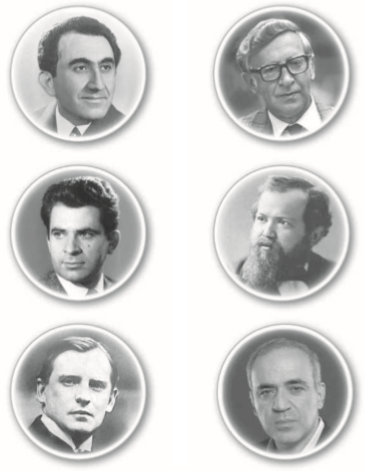 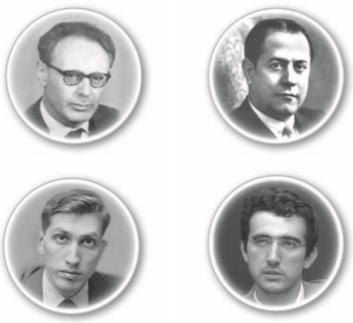 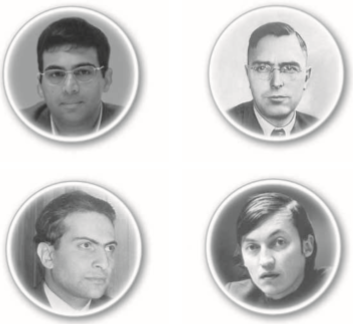 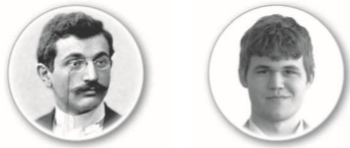 Во втором конверте таблички с титулами и именами чемпионов. Надо правильно соотнести фамилию и титул (первый чемпион мира по шахматам, второй и т. д.). На этом игра заканчивается, жюри считает очки, заработанные каждой командой, а ведущий подводит итоги. Звучат фанфары. Команды получают призы. Короли благодарят ребят за помощь. На усмотрение учителя на дом или для выполнения в классе учащимся может быть дано задание ответить на вопросы из урока 34 в учебнике (с. 172-173, 175). Правильные ответы на вопросы со с. 172-173: Вопрос 1 – поле, которое попадает под удар пешки или фигуры. Вопрос 2 – встать на клетку, противоположную цвету слона. Вопрос 3 – пешка располагается на пятой (для белых пешек) или четвёртой (для чёрных пешек) горизонтали, а поле, которое пересекает пешка партнёра, делая ход с начальной позиции сразу на две клетки вперёд, находится у неё под боем. Вопрос 4 – для того чтобы обеспечить безопасность своему королю, а также ввести в игру ладью.Вопрос 5 – рокировка невозможна в следующих случаях:если король по ходу партии уже делал ходы (включая ход-рокировку);с той ладьёй, которая уже ходила;с ладьёй, превращённой из пешки. Рокировка временно невозможна:пока поле, на котором находится король (король находится под шахом), или поле, которое он должен пересечь или занять, атаковано одной или несколькими фигурами партнёра;пока между королём и ладьёй, предназначенными для рокировки, находится какая-либо фигура. Вопрос 6 – от нападения коня. Вопрос 7 – существует три способа защиты от шаха:отойти из-под шаха королём;защититься от шаха своей фигурой;съесть фигуру, которая нападает на короля. Вопрос 8 – можно использовать правило квадрата. Вопрос 9 – двойной удар, или вилка. Вопрос 10 – ловля фигуры, или капкан. Вопрос 11 – чёрный конь на d3.Вопрос 12 – конь на краю доски. Вопрос 13 – необходимо соблюдать следующие правила: 1. Перед началом партии необходимо пожать партнёру руку и пожелать хорошей игры. 2. В конце партии необходимо также пожать партнёру руку независимо от того, выиграл ты или проиграл. 3. Не отвлекай внимание партнёра, не шуми и не мешай ему думать. 4. Находясь за шахматной доской, не пользуйся мобильным телефоном. 5. Не спрашивай совета у других и не разговаривай с посторонними. 6. Не шуми во время игры. Этим ты мешаешь сосредоточиться и думать над ходом не только себе, но и всем окружающим. 7. Если ты не играешь, не мешай другим. Не подходи близко к играемым партиям, не комментируй сделанные игроками ходы. Вопрос 14 – шахматную партию принято делить на три части: дебют – начало партии, миттельшпиль – середина партии и эндшпиль – заключительная часть шахматной партии. Основные дебютные правила:захватывай центральными пешками центральные поля, давая возможность лёгким фигурам выйти на активные позиции;быстро и гармонично развивай свои фигуры на активные безопасные позиции и по возможности не давай делать это фигурам партнёра;развивай фигуры так, чтобы они друг другу помогали, а не мешали;старайся делать фигурой в дебюте по одному ходу; избегай бесполезных ходов и нескольких ходов одной фигурой; не теряй драгоценное время;старайся быстрее подготовить свои фигуры к активным действиям, не тратя время на «пешкоедство»; · обеспечь безопасность своему королю;выведи в игру коней, слонов, делай рокировку, расположи ладьи на открытые линии;не вводи рано в игру ферзя;создавай пешечные цепи и разбивай пешечные цепи у соперника, создавая как можно больше пешечных островков;захватывай центр. Вопрос 15 – сторона, имеющая материальный перевес в такой позиции, должна использовать и короля и ладью для оттеснения чёрного короля на край доски. Когда король сильнейшей стороны занимает ближнюю оппозицию по отношению к королю слабейшей стороны, расположенному на краю доски, ставится мат ладьёй. Вопрос 16 – учащиеся отвечают на вопрос по своему усмотрению. Вопрос 17 – продвижение на одно поле вперёд пешек, защищающих короля по 7-й или 2-й горизонтали после рокировки, что предотвращает мат на последней горизонтали. Вопрос 18 – дальнобойные фигуры – фигуры, удары которых распространяются на все поля линии (вертикали, горизонтали или диагонали); это ферзь, слон и ладья. Лёгкие фигуры – конь и слон. Вопрос 19 – ценность шахматных фигур, которая выражает преимущество ладьи перед лёгкой фигурой (конём или слоном).Вопрос 20 – игрок, владеющий инициативой, чтобы организовать на нерокировавшегося короля атаку, должен:не давать рокироваться королю партнёра как можно дольше;максимально вскрыть игру, так как при вскрытии центральных вертикалей и диагоналей активность фигур возрастает;подключить как можно больше фигур к атаке. Правильные ответы на вопросы со с. 175: Вопрос 1 – если король одного партнёра входит в квадрат пешки при своём ходе или находится в нём, то король догонит пешку. Вопрос 2 – подходят изученные теоретические позиции пешечного эндшпиля, например, король против короля и крайней пешки. Вопрос 3 – отталкивание плечом королю необходимо для того, чтобы не пустить своего оппонента на ключевые поля. Вопрос 4 – особое положение королей по отношению друг к другу на шахматной доске. Положение королей напротив друг друга через одно поле по вертикали, горизонтали или диагонали называют ближней оппозицией. Средней оппозицией называют положение королей на расстоянии трёх полей по вертикали, горизонтали или диагонали. Дальней оппозицией называют положение королей на расстоянии пяти полей по вертикали, горизонтали или диагонали.Вопрос 5 – при слоновой и ладейной пешках выигрыш достигается только при условии, что собственный король находится близко к пешке партнёра, в остальных случаях позиция ничейная. Вопрос 6 – ключевое поле – поле, которое нужно занять королём в эндшпиле, чтобы сильнейшая сторона добилась победы, а слабейшая – ничьей. Вопрос 7 – в окончании «ладья с пешкой против ладьи» у сильнейшей стороны при пешке, дошедшей до предпоследней горизонтали, ладья помогает королю закрыться от шаха, а пешке пройти в ферзи. Механизм: сначала ладья отталкивает короля слабейшей стороны подальше от проходной пешки, а затем поднимается до 4-й горизонтали и перекрывает вертикаль, на которой находятся король с пешкой. Вопрос 8 – в окончании «ладья с пешкой против ладьи» ладья слабейшей стороны отрезает короля и пешку сильнейшей по 3-й горизонтали, а при ходе пешки на 3-ю горизонталь опускается в тыл и сзади шахует короля, что помогает добиться ничьей. Вопрос 9 – в окончании «ладья с пешкой против ладьи» у сильнейшей стороны при пешке, дошедшей до предпоследней горизонтали, король слабейшей стороны находится на короткой стороне, а ладья – на длинной, что позволяет добиться ничьей. Вопрос 10 – на этот вопрос у каждого учащегося свой ответ.1-й тур2-й тур3-й тур1-44-32-42-31-23-1Стартовый номерКоманды1234ОчкиМесто1Команда № 12Команда № 23Команда № 34Команда № 43 или 4 игрока3 или 4 игрока3 или 4 игрока1-й тур2-й тур3-й тур1-44-32-42-31-23-15 или 6 игроков5 или 6 игроков5 или 6 игроков5 или 6 игроков5 или 6 игроков1-й тур2-й тур3-й тур4-й тур5-й тур1-66-42-66-53-62-55-33-11-44-23-41-24-52-35-11-й тур2-й тур3-й тур1-44-32-42-31-23-1Стартовый номерКоманды1234ОчкиМесто1Команда № 12Команда № 23Команда № 34Команда № 43 или 4 игрока3 или 4 игрока3 или 4 игрока1-й тур2-й тур3-й тур1-44-32-42-31-23-15 или 6 игроков5 или 6 игроков5 или 6 игроков5 или 6 игроков5 или 6 игроков1-й тур2-й тур3-й тур4-й тур5-й тур1-66-42-66-53-62-55-33-11-44-23-41-24-52-35-1КомбинацияНападение на ферзя (устаревшее)Этюд шахматныйЭффект долговременного воздействия дальнобойной фигуры, от которого фигуры соперника не в состоянии надёжно укрыться. Например, в конструкции «белый слон на g2, чёрные конь на с6, ферзь на b7, король на a8» чёрный король ощущает рентгеновское действие белого слонаГарде (от фр. gardez – берегите(сь)Произведение шахматной композиции, искусственно составленная позиция, в которой необходимо найти единственно верный путь (как правило, неочевидный, парадоксальный) для достижения поставленной задачи (достижение выигрыша или ничьей)Рентген Форсированный вариант с жертвой (определение принадлежит М. М. Ботвиннику)Вильгельм Стейниц Эмануэль ЛаскерХосе Рауль Капабланка Александр АлехинМакс Эйве Михаил БотвинникВасилий Смыслов Михаил ТальТигран Петросян Борис СпасскийРоберт Фишер Анатолий КарповГарри Каспаров Владимир КрамникВишванатан Ананд Магнус Карлсен